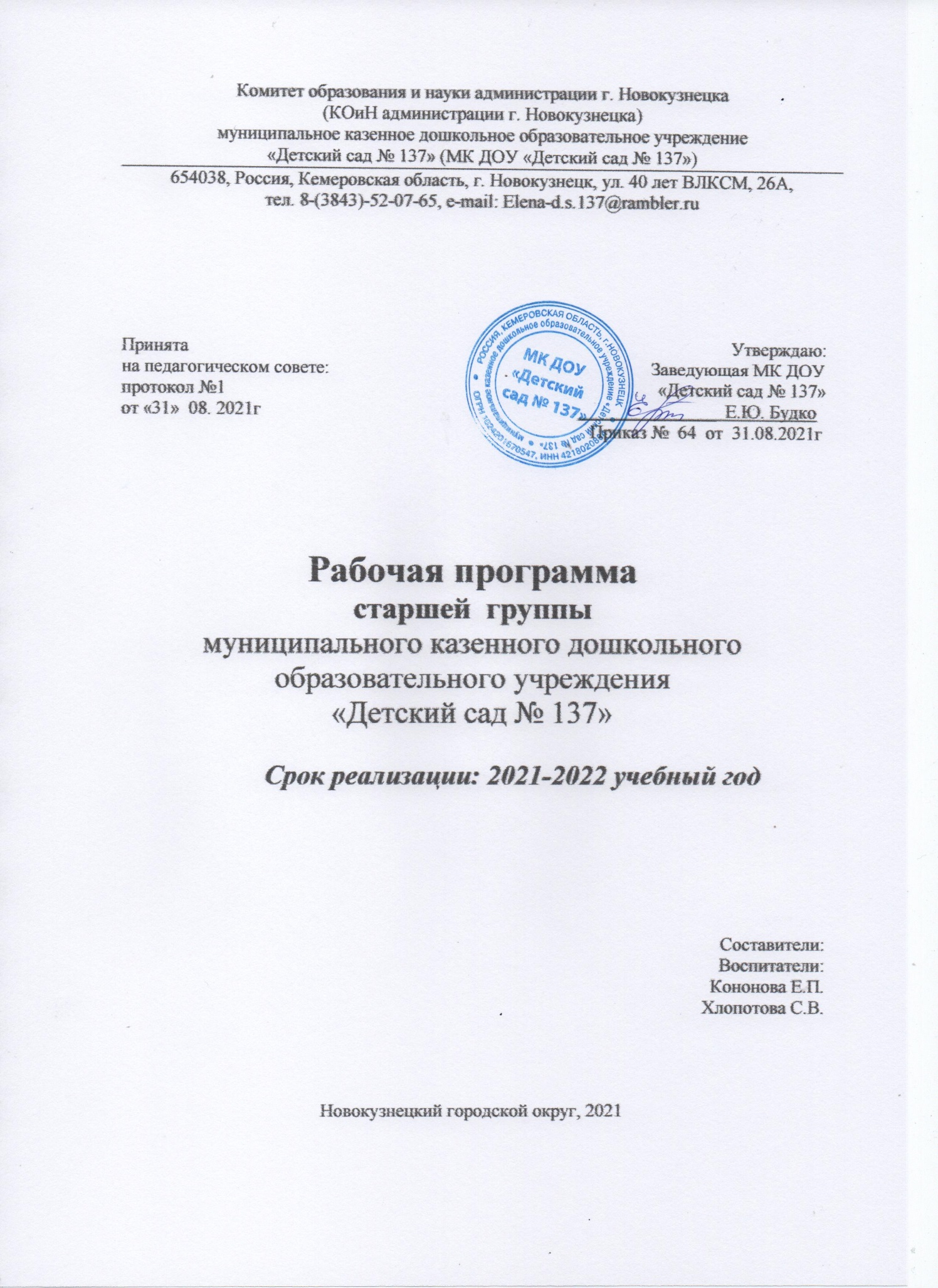 ОГЛАВЛЕНИЕ   1.Целевой раздел                                                                                                                                                                                1.1 Пояснительная записка……………………………………………………………………….31.1.1Цели и задачи реализации Программы ……………………………………………………31.1.2 Принципы и подходы к формированию Программы…………………….. …………….41.1.3 Значимые для разработки и реализации Программы характеристики….. ……………..61.2 Планируемые результаты освоения Программы…………………………………….. ……82. Содержательный раздел2.1 Образовательная деятельность в соответствии с направлениями развития ребенка в (пяти образовательных областях)………………………………………………….. 102.2 Вариативные формы, способы, методы и средства реализации Программы с учетом возрастных и индивидуальных особенностей воспитанников….............................302.3 Особенности образовательной деятельности  по профессиональной коррекции нарушений развития   воспитанников.…. ……………………………………… .39                                      2.4 Особенности образовательной деятельности разных культурных практик…………………………………………………………………………………………....442.5 Способы и направления поддержки детской инициативы………………………………...472.6 Особенности взаимодействия педагогического коллектива с семьями воспитанников………………………………………………………………….. …………….....492.7. Иные характеристики содержания Программы …………………………………………..52                            3. Организационный раздел3.1.Материально-техническое обеспечение Программы……………………. ……………….533.2. Обеспеченность методическими материалами и средствами обучения и воспитания……………………………………………………………………………………….563.3 Режим дня…………………………………………………………………………………….613.4 Особенности традиционных событий, праздников, мероприятий……………………….653.5 Особенности организации развивающей предметно-пространственной среды……………………………………………………………………………………………...68 Краткая презентация        ……………………………………………………………......74  Приложение……………………………………………………………………………..…...75ЦЕЛЕВОЙ РАЗДЕЛ Пояснительная записка        Рабочая  программа старшей группы МК  ДОУ «Детский сад № 137» (далее Программа) направлена на удовлетворение конкретных образовательных потребностей каждого ребенка, на создание развивающей образовательной среды, которая представляет собой систему условий социализации и индивидуализации детей.       Программа самостоятельно разрабатывается и утверждается муниципальным казенным  дошкольным образовательным учреждением «Детский сад № 137» (далее – МК ДОУ) в соответствии с федеральным государственным образовательным стандартом дошкольного образования (далее – ФГОС ДО) и с учетом  основной образовательной программы дошкольного образования МК ДОУ «Детский сад № 137»        Содержание Программы обеспечивает развитие личности, мотивации и способностей детей в возрасте 5-6  лет  до перехода на следующую ступень образования в разных видах деятельности и охватывает следующие структурные единицы, представляющие образовательные области: социально-коммуникативное развитие, познавательное развитие, речевое развитие, художественно-эстетическое развитие, физическое развитие. Обязательная часть программы предполагает комплексность подхода, обеспечивая развитие детей во всех пяти взаимодополняющих образовательных областях.       Программа включает три основных раздела: целевой, содержательный, организационный, в каждом из которых отражается обязательная часть и часть, формируемая участниками образовательных отношений. Обе части являются взаимодополняющими и необходимыми с точки зрения реализации требований ФГОС ДО.      В части, формируемой участниками образовательных отношений, представлены выбранные и разработанные самостоятельно участниками образовательных отношений программы, направленные на развитие детей в одной или нескольких образовательных областях, видах деятельности и культурных практиках (далее – парциальные образовательные программы), методики, формы организации образовательной работы.       При разработке Программы учитывались: 1) личностная и деятельностная направленность; 2) необходимость практической направленности образовательного процесса; 3) интегративный подход к отбору и организации содержания образования.1.1.1Цели и задачи реализации ПрограммыЦели Программы:Рабочая программа старшей группы направлена на достижение следующих целей: воспитание гармонично развитой личности на основе духовно-нравственных ценностей народов Российской Федерации, исторических и национально-культурных традиций,  психолого-педагогическая поддержка позитивной социализации и всестороннегоразвития личности ребенка дошкольного возраста в адекватных его возрасту детских видахдеятельности, а так же создание оптимальных психолого-педагогических условий дляобеспечения коррекции недостатков в физическом и (или) психическом развитии детей стяжелыми нарушениями речи, оказание им квалифицированной помощи в освоенииосновной образовательной программы дошкольного образования, сохранение и укрепление здоровья детей дошкольного возраста с ранними проявлениями туберкулезной интоксикации, с малыми и затихающими формами туберкулеза, оказание им квалифицированной помощи в освоении Программы.      Задачи реализации Программы: 1. Сохранять и укреплять физическое и психическое здоровье детей, а также формировать  ценности здорового образа жизни. 2. Обеспечивать  равные возможности  для полноценного развития каждого ребѐнка в период дошкольного детства независимо от места жительства, пола, нации, языка, социального статуса, психофизиологических и других особенностей (в том числе ограниченных возможностей здоровья). 3. Поддерживать  и развивать детскую инициативность и самостоятельность в игровой, познавательной, исследовательской, коммуникативной, двигательной и творческой деятельности. 4. Формировать социокультурную среду, соответствующую возрастным, индивидуальным, психологическим и физиологическим особенностям детей. 5. Формировать  предпосылки учебной деятельности (у детей старшего дошкольного возраста), необходимых и достаточных для успешного решения ими задач начального общего образования. 6. Вариативность использования образовательного материала, позволяющего развивать способности, творческий потенциал каждого ребенка в соответствии с интересами и наклонностями.  7. Осуществлять  психолого-медико-педагогическую  помощь воспитанникам с туберкулёзной интоксикацией с учётом их индивидуальных потребностей. 8. Реализовывать  систему мероприятий по социальной адаптации воспитанников с туберкулёзной интоксикацией. 9. Обеспечивать  психолого-педагогическую поддержку семьи и повышение компетентности родителей (законных представителей) в вопросах развития и образования, охраны и укрепления здоровья детей. 10. Обеспечивать  преемственность основных образовательных программ дошкольного и начального общего образования; Принципы и подходы к формированию ПрограммыВ соответствии со Стандартом ДО рабочая  программа старшей группы построена на следующих принципах:Поддержка разнообразия детства. ООП рассматривает разнообразие как ценность, образовательный ресурс и предполагает использование разнообразия для обогащения образовательного процесса. Организация выстраивает образовательную деятельность с учетом региональной специфики, социокультурной ситуации развития каждого ребенка, его возрастных и индивидуальных особенностей, ценностей, мнений и способов их выражения.Сохранение уникальности и самоценности детства. Этот принцип подразумевает полноценное проживание ребенком всех этапов детства (младенческого, раннего и дошкольного детства), обогащение (амплификацию) детского развития.Позитивная социализация ребенка предполагает, что освоение ребенком культурных норм, средств и способов деятельности, культурных образцов поведения и общения с другими людьми, приобщение к традициям семьи, общества, государства происходят в процессе сотрудничества со взрослыми и другими детьми, направленного на создание предпосылок к полноценной деятельности ребенка в изменяющемся мире.Личностно-развивающий и гуманистический характер взаимодействия взрослых (родителей (законных представителей), педагогических и иных работников Организации) и воспитанников. Содействие и сотрудничество детей и взрослых, признание ребенка полноценным участником (субъектом) образовательных отношений. Этот принцип предполагает активное участие всех субъектов образовательных отношений – как детей, так и взрослых – в реализации программы. Сотрудничество Организации с семьей. Сотрудничество, кооперация с семьей, открытость в отношении семьи, уважение семейных ценностей и традиций, их учет в образовательной работе. Сетевое взаимодействие с организациями социализации, образования, охраны здоровья и другими партнерами, которые могут внести вклад в развитие и образование детей, а также использование ресурсов местного сообщества и вариативных программ дополнительного образования воспитанников для обогащения детского развития. Индивидуализация дошкольного образования предполагает такое построение образовательной деятельности, которое открывает возможности для индивидуализации образовательного процесса, появления индивидуальной траектории развития каждого ребенка с характерными для данного ребенка спецификой и скоростью, учитывающей его интересы, мотивы, способности и возрастно-психологические особенности. Возрастная адекватность образования. Этот принцип предполагает подбор педагогом содержания и методов дошкольного образования в соответствии с возрастными особенностями воспитанников. Развивающее вариативное образование. Этот принцип предполагает, что образовательное содержание предлагается ребенку через разные виды деятельности с учетом его актуальных и потенциальных возможностей усвоения этого содержания и совершения им тех или иных действий, с учетом его интересов, мотивов и способностей. Полнота содержания и интеграция отдельных образовательных областей.Инвариантность ценностей и целей при вариативности средств реализации и достижения целей Программы. Основные подходы к формированию рабочей  программы:  Системный подход -  относительно самостоятельные компоненты рассматриваются как совокупность взаимосвязанных компонентов: цели образования, субъекты педагогического процесса: педагог и воспитанник, содержание образования, методы, формы, средства педагогического процесса. Задача воспитателя: учет взаимосвязи компонентов.Личностно-ориентированный подход -  личность как цель, субъект, результат и главный критерий эффективности педагогического процесса. Задача воспитателя - создание условий для саморазвития задатков и творческого потенциала личности.Деятельностный подход -  деятельность рассматривается как основа, средство и условие развития личности, это целесообразное преобразование модели окружающей действительности. Задачи воспитателя: выбор и организация деятельности ребенка с позиции субъекта познания труда и общения (активность самого). Индивидуальный подход -  учет индивидуальных особенностей каждого ребенка. Задачи воспитателя: индивидуальный подход необходим каждому ребенку, как «трудному», так и благополучному, т.к. помогает ему осознать свою индивидуальность, научиться управлять своим поведением, эмоциями, адекватно оценивать собственные сильные и слабые стороны. Аксиологический (ценностный) подход - предусматривает организацию воспитания на основе определенных ценностей, которые, с одной стороны, становятся целью и результатом воспитания, а с другой – его средством.Компетентностный подход -  является основным. Результатом образовательной деятельности становится формирование основ компетентности как постоянно развивающейся способности воспитанников самостоятельно действовать при решении актуальных проблем, т.е. быть готовым решать проблемы в сфере учебной деятельности, объяснять явления действительности, их сущность, причины, ориентироваться в проблемах современной жизни, решать проблемы, связанные с реализацией определённых социальных ролей.Культурологический подход – это методологическое основание процесса воспитания, предусматривающее опору в обучении и воспитании на национальные традиции народа, его культуру, национальные и этнические особенности.	     Являясь структурной единицей Учреждения, старшая группа имеет оздоровительную направленность.      В группе оздоровительной направленности осуществляется образование тубинфицированных воспитанников в соответствии с основной образовательной программой дошкольного образования и их здоровьем. .      С учетом интересов родителей (законных представителей), членов их семей, педагогического коллектива, часть, формируемая участниками образовательных отношений, в старшей группе представлены парциальные образовательные  программы: - «Будь здоров, дошкольник» - Т.Э. - «Безопасность», - Н.Н. Авдеева, О.Л. Князева, Р.С. Стеркина - «Юный эколог» - С.Н. Николаева - «Математические ступеньки» - Е.В. Колесникова Объем обязательной части Программы составляет не менее 60%, часть, формируемая участниками образовательных отношений, составляет не более 40%.        Программа формируется как программа психолого - педагогической поддержки позитивной социализации и индивидуализации развития личности детей старшего дошкольного возраста и определяет комплекс основных характеристик дошкольного образования (объем, содержание и планируемые результаты в виде целевых ориентиров дошкольного образования).    Программа предусматривает вариативность, интеграцию, изменения и дополнения по мере профессиональной необходимости.1.1.3. Значимые для разработки и реализации Программы характеристики Характеристики особенностей развития детей старшего дошкольного возраста, Возрастные особенности детей                       Особенности осуществления образовательного процесса. • специфика климатических условий осуществления образовательного процесса отражена в режиме дня старшей группы в теплый и холодный период; • специфика социально-экономических условий отражена в формулировании задач по формированию первичных представлений о труде взрослых: перечень общезначимых профессий дополнен специфическими профессиями, значимыми для нашего региона (металлург, шахтёр); • специфика национально-культурных условий – изучение «золотого фонда» литературы, фольклора, обычаев, быта коренного народа, проживающего на территории Кемеровской области (шорская культура); • особенности растительного и животного мира Кузбасса; • кадровый потенциал старшей группы (реализация проектов, дополнительное образование); • специфика контингента детей, посещающих старшую группу (дети с туберкулезной интоксикацией); Характеристики особенностей развития детей с туберкулезной интоксикацией, воспитывающихся в старшей группе.        Диагноз тубифицирование означает, что туберкулезные палочки из окружающей среды попали в организм, о чем свидетельствует увеличение пробы Манту. Ребенок берется фтизиатром под наблюдение. Преувеличение пробы реакции Манту тубинфицированным детям рекомендуется проводить через 3-6 месяцев дополнительно пробу диаскин-тест. Отрицательный результат теста не снимает диагноз тубифицирование. Это показывает, что на данный момент организм ребенка справляется с инфекцией без лечения. Положительный результат диаскин-теста означает, что микобактерии в организме ребенка находятся в состоянии активного размножения, есть вероятность развития заболевания. Фтизиатр определяет схему лечебно-профилактической работы с ребёнком. Физическое и психическое состояние детей с туберкулезной интоксикацией отличается от их сверстников: нарушение равновесия нервной системы, выражающемся в изменении поведения ребенка: раздражительности, возбудимости, понижении внимания, в нарушении сна, быстрой утомляемости, плохом аппетите, что вызывает сдвиги сензитивных периодов возрастного развития, приводит к дефициту естественных потребностей ребенка в движении, игре, эмоциях, общении. Эти проблемы, как показывает практика, влияют на успешность обучения и адаптацию ребенка. Таким образом: 1) Морфофункциональные показатели тубинфицированных и здоровых детей характеризуется возрастно-половыми и соматотипологическими особенностями, которые определяются динамикой ростовых процессов, а также влиянием социально-экономических условий проживания. 2) Задержка физического развития и биологического созревания жизненно важных систем тубинфицированных детей формирует астенизацию и грацилизацию телосложения, определяет дисгармоничность развития структурнофункциональных показателей сердечно-сосудистой и дыхательной систем, приводит к более поздней готовности механизмов регуляции вегетативных функций организма. 3) У тубинфицированных детей наблюдается снижение уровня функциональных резервов и показателей физической работоспособности, которые создают напряженность адаптационных механизмов и условия для развития донозологических состояний. 4) Особенности в формировании морфофункционального статуса и психоэмоционального состояния организма тубинфицированных детей учитываются при осуществлении оздоровительных мероприятий, методов психолого-педагогической коррекции по улучшению состояния детей.Планируемые результаты освоения Программы         В соответствии с ФГОС ДО специфика дошкольного детства и системные особенности дошкольного образования делают неправомерными требования от ребенка старшего дошкольного возраста конкретных образовательных достижений. Поэтому результаты освоения Программы представлены в виде целевых ориентиров дошкольного образования и представляют собой возрастные характеристики возможных достижений ребенка к концу старшего дошкольного возраста. Это ориентир для педагогов и родителей, обозначающий направленность воспитательной деятельности взрослых. Целевые ориентиры в сташей группе на этапе завершения освоения ПрограммыК шести годам: ребенок овладевает основными культурными способами деятельности, проявляет инициативу и самостоятельность в игре, общении, конструировании и других видах детской активности. Способен выбирать себе род занятий, участников по совместной деятельности; ребенок положительно относится к миру, другим людям и самому себе, обладает чувством собственного достоинства. Активно взаимодействует со сверстниками и взрослыми, участвует в совместных играх. Способен договариваться, учитывать интересы и чувства других, сопереживать неудачам и радоваться успехам других, адекватно проявляет свои чувства, в том числе чувство веры в себя, старается разрешать конфликты; ребенок обладает воображением, которое реализуется в разных видах деятельности и прежде всего в игре. Ребенок владеет разными формами и видами игры, различает условную и реальную ситуации, следует игровым правилам;  ребенок достаточно хорошо владеет устной речью, может высказывать свои мысли и желания, использовать речь для выражения своих мыслей, чувств и желаний, построения речевого высказывания в ситуации общения, может выделять звуки в словах, у ребенка складываются предпосылки грамотности; у ребенка развита крупная и мелкая моторика. Он подвижен, вынослив, владеет основными произвольными движениями, может контролировать свои движения и управлять ими;  ребенок способен к волевым усилиям, может следовать социальным нормам поведения и правилам в разных видах деятельности, во взаимоотношениях со взрослыми и сверстниками, может соблюдать правила безопасного поведения и личной гигиены;  ребенок проявляет любознательность, задает вопросы взрослым и сверстникам, интересуется причинно-следственными связями, пытается самостоятельно придумывать объяснения явлениям природы и поступкам людей. Склонен наблюдать, экспериментировать, строить смысловую картину окружающей реальности, обладает начальными знаниями о себе, о природном и социальном мире, в котором он живет. Знаком с произведениями детской литературы, обладает элементарными представлениями из области живой природы, естествознания, математики, истории и т.п. Способен к принятию собственных решений, опираясь на свои знания и умения в различных видах деятельности.-у ребенка сформировано желание вести здоровый образ жизни; повышен интерес к физическим упражнениям; повышен уровень физического, психического и социального здоровья; сформировано осознанное отношение к состоянию здоровья как основному фактору успеха на последующих этапах жизни; Степень реального развития этих характеристик и способности ребенка их проявлять к моменту перехода на следующий уровень образования могут существенно варьировать у разных детей в силу различий в условиях жизни и индивидуальных особенностей развития конкретного ребенка.Программа строится на основе общих закономерностей развития личности детей дошкольного возраста с учетом сензитивных периодов в развитии.Воспитанники  с различными недостатками в физическом и/или психическом развитии могут иметь качественно неоднородные уровни речевого, познавательного и социального развития личности. Поэтому целевые ориентиры Программы, реализуемой с участием детей с ограниченными возможностями здоровья, должны учитывать не только возраст ребенка, но и уровень развития его личности, степень выраженности различных нарушений, а также индивидуально-типологические особенности развития ребенка.Система оценки результатов освоения программы.         В соответствии с ФГОС ДО, целевые ориентиры не подлежат непосредственной оценке, в том числе в виде педагогической диагностики (мониторинга), и не являются основанием для их формального сравнения с реальными достижениями детей. Они не являются основой объективной оценки соответствия установленным требованиям образовательной деятельности и подготовки детей. Освоение Программы не сопровождается проведением промежуточных аттестаций и итоговой аттестацией воспитанников. Как следует из ФГОС ДО, целевые ориентиры не могут служить непосредственным основанием при решении управленческих задач, включая: - аттестацию педагогических кадров; - оценку качества образования; - оценку как итогового, так и промежуточного уровня развития детей, в том числе в рамках мониторинга (в том числе в форме тестирования, с использованием методов, основанных на наблюдении, или иных методов измерения результативности детей); - оценку выполнения муниципального (государственного) задания посредством их включения в показатели качества выполнения задания. Педагогическая диагностика.       Реализация программы предполагает оценку индивидуального развития детей. Такая оценка производится педагогическим работником в рамках педагогической диагностики (оценки индивидуального развития детей дошкольного возраста, связанной с оценкой эффективности педагогических действий и лежащей в основе их дальнейшего планирования). Система мониторинга динамики развития детей, динамики их образовательных достижений основана на методе наблюдения и включает в себя: – педагогическую диагностику; –детские портфолио, фиксирующие достижения ребенка в ходе образовательной деятельности;         Педагогическая диагностика проводится в ходе наблюдений за активностью детей в спонтанной и специально организованной деятельности.   Результаты педагогической диагностики могут использоваться исключительно для решения следующих образовательных задач: - индивидуализации образования (в том числе поддержки ребенка, построения его образовательной траектории или профессиональной коррекции особенностей его развития); - оптимизации работы с группой детей.Методы педагогической диагности: наблюдения, анализ продуктов детской деятельности, игры-упражнения, дидактические игры, беседы, творческие задания, проблемная (дигностическая) ситуация. Формы проведения: индивидуальная, подгрупповая, групповая. Периодичность организации педагогической диагностики в старшей группе оздоровительной направленности 2 раза в год: октябрь  и  апрель.   Программу диагностики педагоги разрабатывают самостоятельно. На основании полученных результатов к 1 ноября разрабатывается индивидуальный образовательный маршрут,  при необходимости, вносятся коррективы к 1 февраля, анализируется динамика продвижения ребенка в конце учебного года.Оценка индивидуального развития осуществляется: - в начале учебного года (октябрь), помогает определить актуальный уровень развития ребенка; - в конце учебного года (апрель) – в целях определения динамики, а также социальной ситуации его развития. Результаты педагогической диагностики для старшей группы выносятся на совещания при заведующем.      По результатам педагогической, логопедической диагностики для проблемных детей, которые испытывают трудности в процессе усвоения образовательной программы и нуждаются в коррекционной помощи специалистов; для воспитанников с ограниченными возможностями, детей-инвалидов (с учетом ИПРА) составляется индивидуальный образовательный маршрут (ИОМ). (Приложение № 4)Цель ИОМ — создать благоприятные условия, стимулирующие активность, раскрытие творческих и интеллектуальных сил ребёнка. ИОМ рассчитан на текущий учебный год, корректируется с регулярностью в три месяца. После педагогической диагностики в начале учебного года (октябрь) ИОМ составляется на первое полугодие: с октября по декабрь; в середине учебного года (в январе), отслеживаются промежуточные результаты развития детей, имеющих низкие показатели, ИОМ составляется на второе полугодие: с февраля по апрель. На  ПМПк рассматриваются промежуточные результаты и при необходимости проводится корректировка ИОМ. В конце учебного года (май) проводится сравнительный анализ результативности образовательной деятельности на основе анализа ставятся задачи для планирования индивидуальной образовательной деятельности с ребенком на следующий учебный год.СОДЕРЖАТЕЛЬНЫЙ РАЗДЕЛ2.1 Образовательная деятельность в соответствии с направлениями развития ребенка (в пяти образовательных областях)       Содержание психолого-педагогической работы с детьми 5-6 лет дается по образовательным областям: «Социально-коммуникативное развитие», «Познавательное развитие», «Речевое развитие», «Художественно-эстетическое развитие», «Физическое развитие».       Содержание работы ориентировано на разностороннее развитие дошкольников с учетом их возрастных и индивидуальных особенностей. Задачи психолого-педагогической работы по формированию физических, интеллектуальных и личностных качеств детей решаются интегрировано в ходе освоения всех образовательных областей наряду с задачами, отражающими специфику каждой образовательной области, с обязательным психологическим сопровождением.     При этом решение программных образовательных задач предусматривается не только в рамках  образовательной деятельности, но и в ходе режимных моментов-как в совместной деятельности взрослого и детей, так и в самостоятельной деятельности дошкольников.     В начале раздела по каждой образовательной области приводится цитата из ФГОС ДО, обозначающая цели и задачи образовательной области.ОБРАЗОВАТЕЛЬНАЯ ОБЛАСТЬ«СОЦИАЛЬНО-КОММУНИКАТИВНОЕ РАЗВИТИЕ»      «Социально-коммуникативное развитие направлено на усвоение норм и ценностей, принятых в обществе, включая моральные и нравственные ценности; развитие общения и взаимодействия ребенка со взрослыми и сверстниками; становление самостоятельности, целенаправленности и саморегуляции собственных действий; развитие социального и эмоционального интеллекта, эмоциональной отзывчивости, сопереживания, формирование готовности к совместной деятельности со сверстниками, формирование уважительного отношения и чувства принадлежности к своей семье и к сообществу детей и взрослых в Организации; формирование позитивных установок к различным видам труда и творчества; формирование основ безопасного поведения в быту, социуме, природе».Основными специалистами в области «Социально-коммуникативное развитие» в группах   выступают воспитатели  при условии, что остальные специалисты и родители (законные представители) подключаются к их работе. Решение задач этой области осуществляется в ходе режимных моментов, в игровой деятельности детей, во взаимодействии с родителями. ОСНОВНЫЕ ЦЕЛИ И ЗАДАЧИСоциализация, развитие общения, нравственное воспитание. Усвоение норм и ценностей, принятых в обществе, воспитание моральных и нравственных качеств ребенка, формирование умения правильно оценивать свои поступки и поступки сверстников. Развитие общения и взаимодействия ребенка с взрослыми и сверстниками, развитие социального и эмоционального интеллекта, эмоциональной отзывчивости, сопереживания, уважительного и доброжелательного отношения к окружающим.Формирование готовности детей к совместной деятельности, развитие умения договариваться, самостоятельно разрешать конфликты со сверстниками.Ребенок в семье и сообществе, патриотическое воспитание. Формирование образа Я, уважительного отношения и чувства принадлежности к своей семье и к сообществу детей и взрослых в организации; формирование гендерной, семейной принадлежности.Самообслуживание, самостоятельность, трудовое воспитание. Развитие навыков самообслуживания; становление самостоятельности, целенаправленности и саморегуляции собственных действий. Воспитание культурно-гигиенических навыков. Формирование позитивных установок к различным видам труда и творчества, воспитание положительного отношения к труду, желания трудиться. Воспитание ценностного отношения к собственному труду, труду других людей и его результатам. Формирование умения ответственно относиться к порученному заданию (умение и желание доводить дело до конца, стремление сделать его хорошо).Формирование первичных представлений о труде взрослых, его роли в обществе и жизни каждого человека.Формирование основ безопасности. Формирование первичных представлений о безопасном поведении в быту, социуме, природе. Воспитание осознанного отношения к выполнению правил безопасности.Формирование осторожного и осмотрительного отношения к потенциально опасным для человека и окружающего мира природы ситуациям. Формирование представлений о некоторых типичных опасных ситуациях и способах поведения в них.Формирование элементарных представлений о правилах безопасности дорожного движения; воспитание осознанного отношения к необходимости выполнения этих правил.СОЦИАЛИЗАЦИЯ, РАЗВИТИЯ ОБЩЕНИЯ, НРАВСТВЕННОЕ ВОСПИТАНИЕ      Воспитывать дружеские взаимоотношения между детьми; привычку сообща играть, трудиться, заниматься; стремление радовать старших хорошими поступками; умение самостоятельно находить общие интересные занятия.Воспитывать уважительное отношение к окружающим.Учить заботиться о младших, помогать им, защищать тех, кто слабее. Формировать такие качества, как сочувствие, отзывчивость.Воспитывать скромность, умение проявлять заботу об окружающих, с благодарностью относиться к помощи и знакам внимания.Формировать умение оценивать свои поступки и поступки сверстников. Развивать стремление детей выражать свое отношение к окружающему, самостоятельно находить для этого различные речевые средства. Расширять представления о правилах поведения в общественных местах; об обязанностях в группе детского сада, дома. Обогащать словарь детей вежливыми словами (здравствуйте, до свидания, пожалуйста, извините, спасибо и т. д.). Побуждать к использованию в речи фольклора (пословицы, поговорки, потешки и др.). Показать значение родного языка в формировании основ нравственности.РЕБЕНОК В СЕМЬЕ И СООБЩЕСТВЕ, ПАТРИОИЧЕСКОЕ ВОСПИТАНИЕ Образ Я. Расширять представления ребенка об изменении позиции в связи с взрослением (ответственность за младших, уважение и помощь старшим, в том числе пожилым людям и т. д.). Через символические и образные средства углублять представления ребенка о себе в прошлом, настоящем и будущем. Расширять традиционные гендерные представления. Воспитывать уважительное отношение к сверстникам своего и противоположного пола. Семья. Углублять представления ребенка о семье и ее истории. Учить создавать простейшее генеологическое древо с опорой на историю семьи. Углублять представления о том, где работают родители, как важен для общества их труд. Поощрять посильное участие детей в подготовке различных семейных праздников. Приучать к выполнению постоянных обязанностей по дому. Детский сад. Продолжать формировать интерес к ближайшей окружающей среде: к детскому саду, дому, где живут дети, участку детского сада и др. Обращать внимание на своеобразие оформления разных помещений.Развивать умение замечать изменения в оформлении помещений, учить объяснять причины таких изменений; высказывать свое мнение по поводу замеченных перемен, вносить свои предложения о возможных вариантах оформления. Подводить детей к оценке окружающей среды.Вызывать стремление поддерживать чистоту и порядок в группе, украшать ее произведениями искусства, рисунками. Привлекать к оформлению групповой комнаты, зала к праздникам. Побуждать использовать созданные детьми изделия, рисунки, аппликации (птички, бабочки, снежинки, веточки с листьями и т. п.). Расширять представления ребенка о себе как о члене коллектива, формировать активную жизненную позицию через участие в совместной проектной деятельности, взаимодействие с детьми других возрастных групп, посильное участие в жизни дошкольного учреждения. Приобщать к мероприятиям, которые проводятся в детском саду, в том числе и совместно с родителями (спектакли, спортивные праздники и развлечения, подготовка выставок детских работ).Родная страна. Расширять представления о малой Родине. Рассказывать детям о достопримечательностях, культуре, традициях родного края; о замечательных людях, прославивших свой край.Расширять представления детей о родной стране, государственных праздниках (8 Марта, День защитника Отечества, День Победы, Новый год т.д.). Воспитывать любовь к Родине.Формировать представления о том, что Российская Федерация (Россия) – огромная многонациональная страна. Рассказывать детям о том, что Москва – главный город, столица нашей Родине. Познакомить с флагом и гербом России, мелодией гимна.Расширять представление детей о Российской армии. Воспитывать уважение к защитникам отечества. Рассказывать о трудной, но почетной обязанности защищать Родину, охранять её спокойствие и безопасность; о том, как в годы войн храбро сражались и защищали нашу страну от врагов прадеды, деды, отцы. Приглашать в детский сад военных, ветеранов из числа близких родственников детей.Рассматривать с детьми картины, репродукцию, альбомы с военной тематикой.САМООБСЛУЖИВАНИЕ, САМОСТОЯТЕЛЬНОСТЬ,ТРУДОВОЕ ВОСПИТАНИЕ   Культурно-гигиенические навыки. Формировать у детей привычку следить за чистотой тела, опрятностью одежды, прически; самостоятельно чистить зубы, умываться, по мере необходимости мыть руки, следить за чистотой ногтей; при кашле и чихании закрывать рот и нос платком.Закреплять умение замечать и самостоятельно устранять непорядок в своем внешнем виде.Совершенствовать культуру еды: умение правильно пользоваться столовыми приборами (вилкой, ножом); есть аккуратно, бесшумно, сохраняя правильную осанку за столом; обращаться с просьбой, благодарить.Самообслуживание. Закреплять умение быстро, аккуратно одеваться и раздеваться, соблюдать порядок в своем шкафу (раскладывать одежду в определенные места), опрятно заправлять постель.Воспитывать умение самостоятельно и своевременно готовить материалы и пособия к занятию, учить самостоятельно раскладывать подготовленные воспитателем материалы для занятий, убирать их, мыть кисточки, розетки для красок, палитру, протирать столы. Общественно-полезный труд. Воспитывать у детей положительное отношение к труду, желание выполнять посильные трудовые поручения. Разъяснять детям значимость их труда.Воспитывать желание участвовать в совместной трудовой деятельности. Формировать необходимые умения и навыки в разных видах труда. Воспитывать самостоятельность и ответственность, умение доводить начатое дело до конца. Развивать творчество и инициативу при выполнении различных видов труда. Знакомить детей с наиболее экономными приемами работы. Воспитывать культуру трудовой деятельности, бережное отношение к материалам и инструментам. Учить оценивать результат своей работы (с помощью взрослого).Воспитывать дружеские взаимоотношения между детьми; привычку играть, трудиться, заниматься сообща. Развивать желание помогать друг другу. Формировать у детей предпосылки (элементы) учебной деятельности. Продолжать развивать внимание, умение понимать поставленную задачу (что нужно делать), способы ее достижения (как делать); воспитывать усидчивость; учить проявлять настойчивость, целеустремленность в достижении конечного результата.Продолжать учить детей помогать взрослым поддерживать порядок в группе: протирать игрушки, строительный материал и т. п.Формировать умение наводить порядок на участке детского сада (подметать и очищать дорожки от мусора, зимой - от снега, поливать песок в песочнице и пр.). Приучать добросовестно выполнять обязанности дежурных по столовой: сервировать стол, приводить его в порядок после еды.Труд в природе. Поощрять желание выполнять различные поручения, связанные с уходом за животными и растениями в уголке природы; обязанности дежурного в уголке природы (поливать комнатные растения, рыхлить почву и т. д.Привлекать детей к помощи взрослым и посильному труду в природе: осенью-к уборке овощей на огороде, сбору семян, пересаживанию цветущих растений из грунта в уголок природы; зимой-к сгребанию снега к стволам деревьев и кустарникам, выращиванию зеленого корма для птиц и животных (обитателей уголка природы), посадке корнеплодов, к созданию фигур и построек из снега; весной-к посеву семян овощей, цветов, высадке рассады; летом-к рыхлению почвы, поливке грядок и клумб.Уважение к труду взрослых. Расширять представления детей о труде взрослых, результатах труда, его общественной значимости. Формировать бережное отношение к тому, что сделано руками человека. Прививать детям чувство благодарности к людям за их труд. ФОРМИРОВАНИЕ ОСНОВ БЕЗОПАСНОСТИБезопасное поведение в природе. Формировать основы экологической культуры и безопасного поведения в природе.Формировать понятия о том, что в природе все взаимосвязано, что человек не должен нарушать эту взаимосвязь, чтобы не навредить животному и растительному миру. Знакомить с явлениями неживой природы (гроза, гром, молния, радуга), с правилами поведения при грозе.Знакомить детей с правилами оказания первой помощи при ушибах и укусах насекомых.Безопасность на дорогах. Уточнять знания детей об элементах дороги (проезжая часть, пешеходный переход, тротуар), о движении транс порта, о работе светофора. Знакомить с названиями ближайших к детскому саду улиц и улиц, на которых живут дети. Знакомить с правилами дорожного движения, правилами передвижения пешеходов и велосипедистов.Продолжать знакомить с дорожными знаками: «Дети», «Остановка трамвая», «Остановка автобуса», «Пешеходный переход», «Пункт первой медицинской помощи», «Пункт питания», «Место стоянки», «Въезд запрещен», «Дорожные работы», «Велосипедная дорожка».Безопасность собственной жизнедеятельности. Закреплять основы безопасности жизнедеятельности человека.Продолжать знакомить с правилами безопасного поведения во время игр в разное время года (купание в водоемах, катание на велосипеде, на санках, коньках, лыжах и др.).Расширять знания об источниках опасности в быту (электроприборы, газовая плита, утюг и др.). Закреплять навыки безопасного пользования бытовыми предметами.Уточнять знания детей о работе пожарных, о причинах пожаров, об элементарных правилах поведения во время пожара. Знакомить с работой службы спасения-МЧС. Закреплять знания о том, что в случае необходимости взрослые звонят по телефонам «01», «02», «03». Формировать умение обращаться за помощью к взрослым. Учить называть свое имя, фамилию, возраст, домашний адрес, телефон.     Часть, формируемая участниками образовательного процесса включает:    Парциальная программа «Основы безопасности детей дошкольного возраста» Авдеева Н.Н., Князева О.Л., Стеркина Р.Б. предполагает решение важнейшей социально-педагогической задачи –воспитания у ребёнка навыков адекватного поведения в различных неожиданных ситуациях. Разработана на основе проекта государственного стандарта дошкольного образования. Содержит комплекс материалов, обеспечивающих стимулирование в дошкольном возрасте самостоятельности и ответственности.      Цель:  сформировать у ребёнка навыки разумного поведения, научить адекватно вести себя в опасных ситуациях дома и на улице, в городском транспорте, при общении с незнакомыми людьми, взаимодействии с пожароопасными и другими предметами, животными и ядовитыми растениями;  способствовать становлению основ экологической культуры;  приобщать к здоровому образу жизни. Задачи:  Дать детям достаточно ясное представление об опасностях и вредных факторах, чрезвычайных ситуациях, подстерегающих сегодня ребёнка.  Научить детей правильно оценивать опасность и избегать её, используя сюжеты и действия героев художественной литературы.  Помочь детям в игровой форме развить навыки по защите жизни и здоровья.ОБРАЗОВАТЕЛЬНАЯ ОБЛАСТЬ«ПОЗНАВАТЕЛЬНОЕ РАЗВИТИЕ»«Познавательное развитие предполагает развитие интересов детей, любознательности и познавательной мотивации; формирование познавательных действий, становление сознания; развитие воображения и творческой активности; формирование первичных представлений о себе, других людях, объектах окружающего мира, о свойствах и отношениях объектов окружающего мира (форме, цвете, размере, материале, звучании, ритме, темпе, количестве, числе, части и целом, пространстве и времени, движении и покое, причинах и следствиях и др.), о малой родине и Отечестве, представлений о социокультурных ценностях нашего народа, об отечественных традициях и праздниках, о планете Земля как общем доме людей, об особенностях ее природы, многообразии стран и народов мира».ОСНОВННЫЕ ЦЕЛИ И ЗАДАЧИРазвитие познавательно-исследовательской деятельности. Развитие познавательных интересов детей, расширение опыта ориентировки в окружающем, сенсорное развитие, развитие любознательности и познавательной мотивации; формирование познавательных действий, становление сознания; развитие воображения и творческой активности; формирование первичных представлений об объектах окружающего мира, о свойствах и отношениях объектов окружающего мира (форме, цвете, размере, материале, звучании, ритме, темпе, причинах и следствиях и др.). Развитие восприятия, внимания, памяти, наблюдательности, способности анализировать, сравнивать, выделять характерные, существенные признаки предметов и явлений окружающего мира; умения устанавливать простейшие связи между предметами и явлениями, делать простейшие обобщения.Приобщение к социокультурным ценностям. Ознакомление с окружающим социальным миром, расширение кругозора детей, формирование целостной картины мира. Формирование первичных представлений о малой родине и Отечестве, представлений о социокультурных ценностях нашего народа, об отечественных традициях и праздниках.Формирование элементарных представлений о планете Земля как общем доме людей, о многообразии стран и народов мира.Формирование элементарных математических представлений. Формирование элементарных математических представлений, первичных представлений об основных свойствах и отношениях объектов окружающего мира: форме, цвете, размере, количестве, числе, части и целом, пространстве и времени.Ознакомление с миром природы. Ознакомление с природой и природными явлениями. Развитие умения устанавливать причинно-следственные связи между природными явлениями. Формирование первичных представлений о природном многообразии планеты Земля. Формирование элементарных экологических представлений. Формирование понимания того, что человек — часть природы, что он должен беречь, охранять и защищать ее, что в природе все взаимосвязано, что жизнь человека на Земле во многом зависит от окружающей среды. Воспитание умения правильно вести себя в природе. Воспитание любви к природе, желания беречь ее.РАЗВИТИЕ ПОЗНАВАТЕЛЬНО-ИССЛЕДОВАТЕЛЬНОЙ ДЕЯТЕЛЬНОСТИ  Первичные представления об объектах окружающего мира. Закреплять представления о предметах и явлениях окружающей действительности. Развивать умение наблюдать, анализировать, сравнивать, выделять характерные, существенные признаки предметов и явлений окружающего мира. Продолжать развивать умение сравнивать предметы, устанавливать их сходство и различия (найди в группе предметы такой же формы, такого же цвета; чем эти предметы похожи и чем отличаются и т. д.). Формировать умение подбирать пары или группы предметов, совпадающих по заданному признаку (длинный-короткий, пушистый-гладкий, теплый-холодный и др.). Развивать умение определять материалы, из которых изготовлены предметы. Учить сравнивать предметы (по назначению, цвету, форме, материалу), классифицировать их (посуда-фарфоровая, стеклянная, керамическая, пластмассовая).Сенсорное развитие. Развивать восприятие, умение выделять разнообразные свойства и отношения предметов (цвет, форма, величина, расположение в пространстве и т. п.), включая органы чувств: зрение, слух, осязание, обоняние, вкус.Продолжать знакомить с цветами спектра: красный, оранжевый, желтый, зеленый, голубой, синий, фиолетовый (хроматические) и белый, серый и черный (ахроматические). Учить различать цвета по светлоте и насыщенности, правильно называть их. Показать детям особенности расположения цветовых тонов в спектре. Продолжать знакомить с различными геометрическими фигурами, учить использовать в качестве эталонов плоскостные и объемные формы. Формировать умение обследовать предметы разной формы; при обследовании включать движения рук по предмету. Расширять представления о фактуре предметов (гладкий, пушистый, шероховатый и т. п.). Совершенствовать глазомер.Развивать познавательно-исследовательский интерес, показывая занимательные опыты, фокусы, привлекая к простейшим экспериментам.Проектная деятельность. Создавать условия для реализации детьми проектов трех типов: исследовательских, творческих и нормативных. Развивать проектную деятельность исследовательского типа. Организовывать презентации проектов. Формировать у детей представления об авторстве проекта. Создавать условия для реализации проектной деятельности творческого типа. (Творческие проекты в этом возрасте носят индивидуальный характер.)Способствовать развитию проектной деятельности нормативного типа. (Нормативная проектная деятельность-это проектная деятельность, направленная на выработку детьми норм и правил поведения в детском коллективе.)Дидактические игры. Организовывать дидактические игры, объединяя детей в подгруппы по 2-4 человека; учить выполнять правила игры.Развивать в играх память, внимание, воображение, мышление, речь, сенсорные способности детей. Учить сравнивать предметы, подмечать незначительные различия в их признаках (цвет, форма, величина, материал), объединять предметы по общим признакам, составлять из части целое (складные кубики, мозаика, пазлы), определять изменения в расположении предметов (впереди, сзади, направо, налево, под, над, посередине, сбоку).Формировать желание действовать с разнообразными дидактическими играми и игрушками (народными, электронными, компьютерными и др.).Побуждать детей к самостоятельности в игре, вызывая у них эмоционально-положительный отклик на игровое действие.Учить подчиняться правилам в групповых играх. Воспитывать творческую самостоятельность. Формировать такие качества, как дружелюбие, дисциплинированность. Воспитывать культуру честного соперничества в играх-соревнованиях.ПРИОБЩЕНИЕ К СОЦИОКУЛЬТУРНЫМ ЦЕННОСТЯМОбогащать представления детей о мире предметов. Рассказывать о предметах, облегчающих труд человека в быту (кофемолка, миксер, мясорубка и др.), создающих комфорт (бра, картины, ковер и т. п.). Рассказывать о том, что любая вещь создана трудом многих людей («Откуда «пришел» стол?», «Как получилась книжка?» и т. п.). Расширять представления детей о профессиях. Расширять представления об учебных заведениях (детский сад, школа, колледж, вуз), сферах человеческой деятельности (наука, искусство, производство, сельское хозяйство).Продолжать знакомить с культурными явлениями (цирк, библиотека, музей и др.), их атрибутами, значением в жизни общества, связанными с ними профессиями, правилами поведения. Продолжать знакомить с деньгами, их функциями (средство для оплаты труда, расчетов при покупках), бюджетом и возможностями семьи. Формировать элементарные представления об истории человечества (Древний мир, Средние века, современное общество) через знакомство с произведениями искусства (живопись, скульптура, мифы и легенды народов мира), реконструкцию образа жизни людей разных времен (одежда, утварь, традиции и др.). Рассказывать детям о профессиях воспитателя, учителя, врача, строителя, работников сельского хозяйства, транспорта, торговли, связи др.; о важности и значимости их труда; о том, что для облегчения труда используется разнообразная техника.Знакомить с трудом людей творческих профессий: художников, писателей, композиторов, мастеров народного декоративно-прикладного искусства; с результатами их труда (картинами, книгами, нотами, предметами декоративного искусства).ФОРМИРОВАНИЕ ЭЛЕМЕНТАРНЫХ МАТЕМАТИЧЕСКИХ ПРЕДСТАВЛЕНИЙКоличество и счет. Учить создавать множества (группы предметов) из разных по качеству элементов (предметов разного цвета, размера, формы, назначения; звуков, движений); разбивать множества на части и воссоединять их; устанавливать отношения между целым множеством и каждой его частью, понимать, что множество больше части, а часть меньше целого множества; сравнивать разные части множества на основе счета и соотнесения элементов (предметов) один к одному; определять большую (меньшую) часть множества или их равенство. Учить считать до 10; последовательно знакомить с образованием каждого числа в пределах от 5 до 10 (на наглядной основе).Сравнивать рядом стоящие числа в пределах 10 на основе сравнения конкретных множеств; получать равенство из неравенства (неравенство из равенства), добавляя к меньшему количеству один предмет или убирая из большего количества один предмет («7 меньше 8, если к 7 добавить один предмет, будет 8, поровну», «8 больше 7; если из 8 предметов убрать один, то станет по 7, поровну»).Формировать умение понимать отношения рядом стоящих чисел (5 <6 на 1, 6> 5 на 1). Отсчитывать предметы из большого количества по образцу и заданному числу (в пределах 10).Совершенствовать умение считать в прямом и обратном порядке (в пределах 10). Считать предметы на ощупь, считать и воспроизводить количество звуков, движений по образцу и заданному числу (в пределах 10). Познакомить с цифрами от 0 до 9.Познакомить с порядковым счетом в пределах 10, учить различать вопросы «Сколько?», «Который?» («Какой?») и правильно отвечать на них.Продолжать формировать представление о равенстве: определять равное количество в группах, состоящих из разных предметов; правильно обобщать числовые значения на основе счета и сравнения групп (здесь 5 петушков, 5 матрешек, 5 машин-всех игрушек поровну-по 5).Упражнять детей в понимании того, что число не зависит от величины предметов, расстояния между предметами, формы, их расположения, а также направления счета (справа налево, слева направо, с любого предмета).Познакомить с количественным составом числа из единиц в пределах 5 на конкретном материале: 5-это один, еще один, еще один, еще один и еще один.Величина. Учить устанавливать размерные отношения между 5-10 предметами разной длины (высоты, ширины) или толщины: систематизировать предметы, располагая их в возрастающем (убывающем) порядке по величине; отражать в речи порядок расположения предметов и соотношение между ними по размеру: «Розовая лента-самая широкая, фиолетовая-немного уже, красная-еще уже, но она шире желтой, а зеленая уже желтой и всех остальных лент» и т. д.Сравнивать два предмета по величине (длине, ширине, высоте) опосредованно с помощью третьего (условной меры), равного одному из сравниваемых предметов. Развивать глазомер, умение находить предметы длиннее (короче), выше (ниже), шире (уже), толще (тоньше) образца и равные ему.Формировать понятие о том, что предмет (лист бумаги, лента, круг, квадрат и др.) можно разделить на несколько равных частей (на две, четыре).Учить называть части, полученные от деления, сравнивать целое и части, понимать, что целый предмет больше каждой своей части, а часть меньше целого.Форма. Познакомить детей с овалом на основе сравнения его с кругом и прямоугольником.Дать представление о четырехугольнике: подвести к пониманию того, что квадрат и прямоугольник являются разновидностями четырехугольника.Развивать у детей геометрическую зоркость: умение анализировать и сравнивать предметы по форме, находить в ближайшем окружении предметы одинаковой и разной формы: книги, картина, одеяла, крышки столов-прямоугольные, поднос и блюдо-овальные, тарелки-круглые и т. д. Развивать представления о том, как из одной формы сделать другую.Ориентировка в пространстве. Совершенствовать умение ориентироваться в окружающем пространстве; понимать смысл пространственных отношений (вверху-внизу, впереди (спереди)-сзади (за), слева-справа, между, рядом с, около); двигаться в заданном направлении, меняя его по сигналу, а также в соответствии со знаками-указателями направления движения (вперед, назад, налево, направо и т. п.); определять свое местонахождение среди окружающих людей и предметов: «Я стою между Олей и Таней, за Мишей, позади (сзади) Кати, перед Наташей, около Юры»; обозначать в речи взаимное расположение предметов: «Справа от куклы сидит заяц, а слева от куклы стоит лошадка, сзади мишка, а впереди машина». Учить ориентироваться на листе бумаги (справа-слева, вверху-внизу, в середине, в углу).Ориентировка во времени. Дать детям представление о том, что утро, вечер, день и ночь составляют сутки.Учить на конкретных примерах устанавливать последовательность различных событий: что было раньше (сначала), что позже (потом), определять, какой день сегодня, какой был вчера, какой будет завтра.ОЗНАКОМЛЕНИЕ С МИРОМ ПРИРОДЫРасширять и уточнять представления детей о природе. Учить наблюдать, развивать любознательность. Закреплять представления о растениях ближайшего окружения: деревьях, кустарниках и травянистых растениях. Познакомить с понятиями «лес», «луг» и «сад».Продолжать знакомить с комнатными растениями. Учить ухаживать за растениями. Рассказать о способах вегетативного размножения растений. Расширять представления о домашних животных, их повадках, зависимости от человека. Учить детей ухаживать за обитателями уголка природы. Расширять представления детей о диких животных: где живут, как добывают пищу и готовятся к зимней спячке (еж зарывается в осенние листья, медведи зимуют в берлоге). Расширять представления о птицами (ласточка, скворец и др.). Дать детям представления о пресмыкающихся (ящерица, черепаха и др.) и насекомых (пчела, комар, муха и др.).Формировать представления о чередовании времен года, частей суток и их некоторых характеристиках. Знакомить детей с многообразием родной природы; с растениями и животными различных климатических зон. Показать, как человек в своей жизни использует воду, песок, глину, камни.Использовать в процессе ознакомления с природой произведенияхудожественной литературы, музыки, народные приметы. Формировать представления о том, что человек-часть природы и что он должен беречь, охранять и защищать ее.Учить укреплять свое здоровье в процессе общения с природой.Учить устанавливать причинно-следственные связи между природными явлениями (сезон-растительность-труд людей). Показать взаимодействие живой и неживой природы.Рассказывать о значении солнца и воздуха в жизни человека, животных и растений.Сезонные наблюденияОсень. Закреплять представления о том, как похолодание и сокращение продолжительности дня изменяют жизнь растений, животных и человека.Знакомить детей с тем, как некоторые животные готовятся к зиме (лягушки, ящерицы, черепахи, ежи, медведи впадают в спячку, зайцы линяют, некоторые птицы (гуси, утки, журавли) улетают в теплые края).Зима. Расширять и обогащать знания детей об особенностях зимней природы (холода, заморозки, снегопады, сильные ветры), особенностях деятельности людей в городе, на селе. Познакомить с таким природным явлением, как туман.Весна. Расширять и обогащать знания детей о весенних изменениях в природе: тает снег, разливаются реки, прилетают птицы, травка и цветы быстрее появляются на солнечной стороне, чем в тени. Наблюдать гнездование птиц (ворон и др.).Лето. Расширять и обогащать представления о влиянии тепла, солнечного света на жизнь людей, животных и растений (природа «расцветает», много ягод, фруктов, овощей; много корма для зверей, птиц и их детенышей). Дать представления о съедобных и несъедобных грибах (съедобные-маслята, опята, лисички и т. п.; несъедобные-мухомор, ложный опенок).ОБРАЗОВАТЕЛЬНАЯ ОБЛАСТЬ«РЕЧЕВОЕ РАЗВИТИЕ»«Речевое развитие включает владение речью как средством общения и культуры; обогащение активного словаря; развитие связной, грамматически правильной диалогической и монологической речи; развитие речевого творчества; развитие звуковой и интонационной культуры речи, фонематического слуха; знакомство с книжной культурой, детской литературой, понимание на слух текстов различных жанров детской литературы; формирование звуковой аналитико-синтетической активности как предпосылки обучения грамоте».ОСНОВНЫЕ ЦЕЛИ И ЗАДАЧИРазвитие речи. Развитие свободного общения с взрослыми и детьми, овладение конструктивными способами и средствами взаимодействия с окружающими.Развитие всех компонентов устной речи детей: грамматического строя речи, связной речи-диалогической и монологической форм; формирование словаря, воспитание звуковой культуры речи.Практическое овладение воспитанниками нормами речи.Художественная литература. Воспитание интереса и любви к чтению; развитие литературной речи. Воспитание желания и умения слушать художественные произведения, следить за развитием действия.РАЗВИТИЕ РЕЧИРазвивающая речевая среда. Продолжать развивать речь как средство общения. Расширять представления детей о многообразии окружающего мира. Предлагать для рассматривания изделия народных промыслов, мини-коллекции (открытки, марки, монеты, наборы игрушек, выполненных из определенного материала), иллюстрированные книги (в том числе знакомые сказки с рисунками разных художников), открытки, фотографии с достопримечательностями родного края, Москвы, репродукции картин (в том числе из жизни дореволюционной России).Поощрять попытки ребенка делиться с педагогом и другими детьми разнообразными впечатлениями, уточнять источник полученной информации (телепередача, рассказ близкого человека, посещение выставки, детского спектакля и т. д.).В повседневной жизни, в играх подсказывать детям формы выражения вежливости (попросить прощения, извиниться, поблагодарить, сделать комплимент). Учить детей решать спорные вопросы и улаживать конфликты с помощью речи: убеждать, доказывать, объяснять.Формирование словаря. Обогащать речь детей существительными, обозначающими предметы бытового окружения; прилагательными, характеризующими свойства и качества предметов; наречиями, обозначающими взаимоотношения людей, их отношение к труду.Упражнять в подборе существительных к прилагательному (белый-снег, сахар, мел), слов со сходным значением (шалун-озорник-проказник), с противоположным значением (слабый-сильный, пасмурно-солнечно).Помогать детям употреблять в речи слова в точном соответствии со смыслом.Звуковая культура речи. Закреплять правильное, отчетливое произнесение звуков. Учить различать на слух и отчетливо произносить сходные по артикуляции и звучанию согласные звуки: с — з, с — ц, ш — ж, ч — ц, с — ш, ж — з, л — р.Продолжать развивать фонематический слух. Учить определять место звука в слове (начало, середина, конец).Отрабатывать интонационную выразительность речи.Грамматический строй речи. Совершенствовать умение согласовывать слова в предложениях: существительные с числительными (пять груш, трое ребят) и прилагательные с существительными (лягушка-зеленое брюшко). Помогать детям замечать неправильную постановку ударения в слове, ошибку в чередовании согласных, предоставлять возможность самостоятельно ее исправить.Знакомить с разными способами образования слов (сахарница, хлебница; масленка, солонка; воспитатель, учитель, строитель).Упражнять в образовании однокоренных слов (медведь-медведица-медвежонок-медвежья), в том числе глаголов с приставками (забежал-выбежал-перебежал).Помогать детям правильно употреблять существительные множественного числа в именительном и винительном падежах; глаголы в повелительном наклонении; прилагательные и наречия в сравнительной степени; несклоняемые существительные.Учить составлять по образцу простые и сложные предложения. Совершенствовать умение пользоваться прямой и косвенной речью.Связная речь. Развивать умение поддерживать беседу.Совершенствовать диалогическую форму речи. Поощрять попытки высказывать свою точку зрения, согласие или несогласие с ответом товарища. Развивать монологическую форму речи.Учить связно, последовательно и выразительно пересказывать небольшие сказки, рассказы.Учить (по плану и образцу) рассказывать о предмете, содержании сюжетной картины, составлять рассказ по картинкам с последовательно развивающимся действием.Развивать умение составлять рассказы о событиях из личного опыта, придумывать свои концовки к сказкам. Формировать умение составлять небольшие рассказы творческого характера на тему, предложенную воспитателем.ПРИОБЩЕНИЕ К ХУДОЖЕСТВЕННОЙ ЛИТЕРАТУРЕПродолжать развивать интерес детей к художественной литературе. Учить внимательно и заинтересованно слушать сказки, рассказы, стихотворения; запоминать считалки, скороговорки, загадки. Прививать интерес к чтению больших произведений (по главам). Способствовать формированию эмоционального отношения к литературным произведениям. Побуждать рассказывать о своем восприятии конкретного поступка литературного персонажа. Помогать детям понять скрытые мотивы поведения героев произведения. Продолжать объяснять (с опорой на прочитанное произведение) доступные детям жанровые особенности сказок, рассказов, стихотворений. Воспитывать чуткость к художественному слову; зачитывать отрывки с наиболее яркими, запоминающимися описаниями, сравнениями, эпитетами. Учить детей вслушиваться в ритм и мелодику поэтического текста. Помогать выразительно, с естественными интонациями читать стихи, участвовать в чтении текста по ролям, в инсценировках.Продолжать знакомить с книгами. Обращать внимание детей на оформление книги, на иллюстрации. Сравнивать иллюстрации разных художников к одному и тому же произведению. Выяснять симпатии и предпочтения детей.ОБРАЗОВАТЕЛЬНА ОБЛАСТЬ«ХУДОЖЕСТВЕННО-ЭСТЕТИЧЕСКОЕ РАЗВИТИЕ»        «Художественно-эстетическое развитие предполагает развитие предпосылок ценностно-смыслового восприятия и понимания произведений искусства (словесного, музыкального, изобразительного), мира природы; становление эстетического отношения к окружающему миру; формирование элементарных представлений о видах искусства; восприятие музыки, художественной литературы, фольклора; стимулирование сопереживания персонажам художественных произведений; реализацию самостоятельной творческой деятельности детей (изобразительной, конструктивно-модельной, музыкальной и др.)».ОСНОВНЫЕ ЦЕЛИ И ЗАДАЧИ      Формирование интереса к эстетической стороне окружающей действительности, эстетического отношения к предметам и явлениям окружающего мира, произведениям искусства; воспитание интереса к художественно-творческой деятельности. Развитие эстетических чувств детей, художественного восприятия, образных представлений, воображения, художественно-творческих способностей.Развитие детского художественного творчества, интереса к самостоятельной творческой деятельности (изобразительной, конструктивно-модельной, музыкальной и др.); удовлетворение потребности детей в самовыражении.Приобщение к искусству. Развитие эмоциональной восприимчивости, эмоционального отклика на литературные и музыкальные произведения, красоту окружающего мира, произведения искусства.Приобщение детей к народному и профессиональному искусству (словесному, музыкальному, изобразительному, театральному, к архитектуре) через ознакомление с лучшими образцами отечественного и мирового искусства; воспитание умения понимать содержание произведений искусства.Формирование элементарных представлений о видах и жанрах искусства, средствах выразительности в различных видах искусства.Изобразительная деятельность. Развитие интереса к различным видам изобразительной деятельности; совершенствование умений в рисовании, лепке, аппликации, прикладном творчестве.Воспитание эмоциональной отзывчивости при восприятии произведений изобразительного искусства.Воспитание желания и умения взаимодействовать со сверстниками при создании коллективных работ.Конструктивно-модельная деятельность. Приобщение к конструированию; развитие интереса к конструктивной деятельности, знакомство с различными видами конструкторов.Воспитание умения работать коллективно, объединять свои поделки в соответствии с общим замыслом, договариваться, кто какую часть работы будет выполнять. Музыкальная деятельность. Приобщение к музыкальному искусству; развитие предпосылок ценностно-смыслового восприятия и понимания музыкального искусства; формирование основ музыкальной культуры, ознакомление с элементарными музыкальными понятиями, жанрами; воспитание эмоциональной отзывчивости при восприятии музыкальных произведений.Развитие музыкальных способностей: поэтического и музыкального слуха, чувства ритма, музыкальной памяти; формирование песенного, музыкального вкуса.Воспитание интереса к музыкально-художественной деятельности, совершенствование умений в этом виде деятельности.Развитие детского музыкально-художественного творчества, реализация самостоятельной творческой деятельности детей; удовлетворение потребности в самовыражении.ПРИОБЩЕНИЕ К ИССКУСТВУПродолжать формировать интерес к музыке, живописи, литературе, народному искусству. Развивать эстетические чувства, эмоции, эстетический вкус, эстетическое восприятие произведений искусства, формировать умение выделять их выразительные средства. Учить соотносить художественный образ и средства выразительности, характеризующие его в разных видах искусства, подбирать материал и пособия для самостоятельной художественной деятельности.Формировать умение выделять, называть, группировать произведения по видам искусства (литература, музыка, изобразительное искусство, архитектура, театр). Продолжать знакомить с жанрами изобразительного и музыкального искусства. Формировать умение выделять и использовать в своей изобразительной, музыкальной, театрализованной деятельности средства выразительности разных видов искусства, называть материалы для разных видов художественной деятельности.Познакомить с произведениями живописи (И. Шишкин, И. Левитан, В. Серов, И. Грабарь, П. Кончаловский и др.) и изображением родной природы в картинах художников. Расширять представления о графике (ее выразительных средствах). Знакомить с творчеством художников-иллюстраторов детских книг (Ю. Васнецов, Е. Рачев, Е. Чарушин, И. Билибин и др.).Продолжать знакомить с архитектурой. Закреплять знания о том, что существуют различные по назначению здания: жилые дома, магазины, театры, кинотеатры и др. Обращать внимание детей на сходства и различия архитектурных сооружений одинакового назначения: форма, пропорции (высота, длина, украшения — декор и т. д.). Подводить дошкольников к пониманию зависимости конструкции здания от его назначения: жилой дом, театр, храм и т. д.Развивать наблюдательность, учить внимательно рассматривать здания, замечать их характерные особенности, разнообразие пропорций, конструкций, украшающих деталей.При чтении литературных произведений, сказок обращать внимание детей на описание сказочных домиков (теремок, рукавичка, избушка на курьих ножках), дворцов.Познакомить с понятиями «народное искусство», «виды и жанры народного искусства». Расширять представления детей о народном искусстве, фольклоре, музыке и художественных промыслах. Формировать у детей бережное отношение к произведениям искусства.ИЗОБРАЗИТЕЛЬНАЯ ДЕЯТЕЛЬНОСТЬ  Продолжать развивать интерес детей к изобразительной деятельности. Обогащать сенсорный опыт, развивая органы восприятия: зрение, слух, обоняние, осязание, вкус; закреплять знания об основных формах предметов и объектов природы.Развивать эстетическое восприятие, учить созерцать красоту окружающего мира. В процессе восприятия предметов и явлений развивать мыслительные операции: анализ, сравнение, уподобление (на что похоже), установление сходства и различия предметов и их частей, выделение общего и единичного, характерных признаков, обобщение. Учить передавать в изображении не только основные свойства предметов (форма, величина, цвет), но и характерные детали, соотношение предметов и их частей по величине, высоте, расположению относительно друг друга.Развивать способность наблюдать, всматриваться (вслушиваться) в явления и объекты природы, замечать их изменения (например, как изменяются форма и цвет медленно плывущих облаков, как постепенно раскрывается утром и закрывается вечером венчик цветка, как изменяется освещение предметов на солнце и в тени).Учить передавать в изображении основные свойства предметов (форма, величина, цвет), характерные детали, соотношение предметов и их частей по величине, высоте, расположению относительно друг друга.Развивать способность наблюдать явления природы, замечать их динамику, форму и цвет медленно плывущих облаков.Совершенствовать изобразительные навыки и умения, формировать художественно-творческие способности.Развивать чувство формы, цвета, пропорций.Продолжать знакомить с народным декоративно-прикладным искусством (Городец, Полхов-Майдан, Гжель), расширять представления о народных игрушках (матрешки — городецкая, богородская; бирюльки). Знакомить детей с национальным декоративно-прикладным искусством (на основе региональных особенностей); с другими видами декоративно-прикладного искусства (фарфоровые и керамические изделия, скульптура малых форм). Развивать декоративное творчество детей (в том числе коллективное). Формировать умение организовывать свое рабочее место, готовить все необходимое для занятий; работать аккуратно, экономно расходовать материалы, сохранять рабочее место в чистоте, по окончании работы приводить его в порядок.Продолжать совершенствовать умение детей рассматривать работы (рисунки, лепку, аппликации), радоваться достигнутому результату, замечать и выделять выразительные решения изображений.Предметное рисование. Продолжать совершенствовать умение передавать в рисунке образы предметов, объектов, персонажей сказок, литературных произведений. Обращать внимание детей на отличия предметов по форме, величине, пропорциям частей; побуждать их передавать эти отличия в рисунках.Учить передавать положение предметов в пространстве на листе бумаги, обращать внимание детей на то, что предметы могут по-разному располагаться на плоскости (стоять, лежать, менять положение: живые существа могут двигаться, менять позы, дерево в ветреный день — наклоняться и т. д.). Учить передавать движения фигур.Способствовать овладению композиционными умениями: учить располагать предмет на листе с учетом его пропорций (если предмет вытянут в высоту, располагать его на листе по вертикали; если он вытянут в ширину, например, не очень высокий, но длинный дом, располагать его по горизонтали). Закреплять способы и приемы рисования различными изобразительными материалами (цветные карандаши, гуашь, акварель, цветные мелки, пастель, сангина, угольный карандаш, фломастеры, разнообразные кисти и т. п). Вырабатывать навыки рисования контура предмета простым карандашом с легким нажимом на него, чтобы при последующем закрашивании изображения не оставалось жестких, грубых линий, пачкающих рисунок.Учить рисовать акварелью в соответствии с ее спецификой (прозрачностью и легкостью цвета, плавностью перехода одного цвета в другой). Учить рисовать кистью разными способами: широкие линии — всем ворсом, тонкие — концом кисти; наносить мазки, прикладывая кисть всем ворсом к бумаге, рисовать концом кисти мелкие пятнышки. Закреплять знания об уже известных цветах, знакомить с новыми цветами (фиолетовый) и оттенками (голубой, розовый, темно-зеленый, сиреневый), развивать чувство цвета. Учить смешивать краски для получения новых цветов и оттенков (при рисовании гуашью) и высветлять цвет, добавляя в краску воду (при рисовании акварелью). При рисовании карандашами учить передавать оттенки цвета, регулируя нажим на карандаш. В карандашном исполнении дети могут, регулируя нажим, передать до трех оттенков цвета.Сюжетное рисование. Учить детей создавать сюжетные композиции на темы окружающей жизни и на темы литературных произведений («Кого встретил Колобок», «Два жадных медвежонка», «Где обедал воробей?» и др.). Развивать композиционные умения, учить располагать изображения на полосе внизу листа, по всему листу. Обращать внимание детей на соотношение по величине разных предметов в сюжете (дома большие, деревья высокие и низкие; люди меньше домов, но больше растущих на лугу цветов). Учить располагать на рисунке предметы так, чтобы они загораживали друг друга (растущие перед домом деревья и частично его загораживающие и т. п.).Декоративное рисование. Продолжать знакомить детей с изделиями народных промыслов, закреплять и углублять знания о дымковской и филимоновской игрушках и их росписи; предлагать создавать изображения по мотивам народной декоративной росписи, знакомить с ее цветовым строем и элементами композиции, добиваться большего разнообразия используемых элементов. Продолжать знакомить с городецкой росписью, ее цветовым решением, спецификой создания декоративных цветов (как правило, не чистых тонов, а оттенков), учить использовать для украшения оживки. Познакомить с росписью Полхов-Майдана. Включать городецкую и полхов-майданскую роспись в творческую работу детей, помогать осваивать специфику этих видов росписи. Знакомить с региональным (местным) декоративным искусством. Учить составлять узоры по мотивам городецкой, полхов-майданской, гжельской росписи: знакомить с характерными элементами (бутоны, цветы, листья, травка, усики, завитки, оживки).Учить создавать узоры на листах в форме народного изделия (поднос, солонка, чашка, розетка и др.). Для развития творчества в декоративной деятельности использовать декоративные ткани. Предоставлять детям бумагу в форме одежды и головных уборов (кокошник, платок, свитер и др.), предметов быта (салфетка, полотенце). Учить ритмично располагать узор. Предлагать расписывать бумажные силуэты и объемные фигуры. Лепка. Продолжать знакомить детей с особенностями лепки из глины, пластилина и пластической массы.Развивать умение лепить с натуры и по представлению знакомые предметы (овощи, фрукты, грибы, посуда, игрушки); передавать их характерные особенности. Продолжать учить лепить посуду из целого куска глины и пластилина ленточным способом. Закреплять умение лепить предметы пластическим, конструктивным и комбинированным способами. Учить сглаживать поверхность формы, делать предметы устойчивыми.Учить передавать в лепке выразительность образа, лепить фигуры человека и животных в движении, объединять небольшие группы предметов в несложные сюжеты (в коллективных композициях): «Курица с цыплятами», «Два жадных медвежонка нашли сыр», «Дети на прогулке» и др.Формировать у детей умения лепить по представлению героев литературных произведений (Медведь и Колобок, Лиса и Зайчик, Машенька и Медведь и т. п.). Развивать творчество, инициативу.Продолжать формировать умение лепить мелкие детали; пользуясь стекой, наносить рисунок чешуек у рыбки, обозначать глаза, шерсть животного, перышки птицы, узор, складки на одежде людей и т. п.Продолжать формировать технические умения и навыки работы с разнообразными материалами для лепки; побуждать использовать дополнительные материалы (косточки, зернышки, бусинки и т. д.).Закреплять навыки аккуратной лепки.Закреплять навык тщательно мыть руки по окончании лепки.Декоративная лепка. Продолжать знакомить детей с особенностями декоративной лепки. Формировать интерес и эстетическое отношение к предметам народного декоративно-прикладного искусства.Учить лепить птиц, животных, людей по типу народных игрушек (дымковской, филимоновской, каргопольской и др.).Формировать умение украшать узорами предметы декоративного искусства. Учить расписывать изделия гуашью, украшать их налепами и углубленным рельефом, использовать стеку.Учить обмакивать пальцы в воду, чтобы сгладить неровности вылепленного изображения, когда это необходимо для передачи образа.Аппликация. Закреплять умение детей создавать изображения (разрезать бумагу на короткие и длинные полоски; вырезать круги из квадратов, овалы из прямоугольников, преобразовывать одни геометрические фигуры в другие: квадрат — в два–четыре треугольника, прямоугольник — в полоски, квадраты или маленькие прямоугольники), создавать из этих фигур изображения разных предметов или декоративные композиции.Учить вырезать одинаковые фигуры или их детали из бумаги, сложенной гармошкой, а симметричные изображения — из бумаги, сложенной пополам (стакан, ваза, цветок и др.). С целью создания выразительного образа учить приему обрывания.Побуждать создавать предметные и сюжетные композиции, дополнять их деталями, обогащающими изображения.Формировать аккуратное и бережное отношение к материалам.Прикладное творчество. Совершенствовать умение работать с бумагой: сгибать лист вчетверо в разных направлениях; работать по готовой выкройке (шапочка, лодочка, домик, кошелек).Закреплять умение создавать из бумаги объемные фигуры: делить квадратный лист на несколько равных частей, сглаживать сгибы, надрезать по сгибам (домик, корзинка, кубик).Закреплять умение детей делать игрушки, сувениры из природного материала (шишки, ветки, ягоды) и других материалов (катушки, проволока в цветной обмотке, пустые коробки и др.), прочно соединяя части.Формировать умение самостоятельно создавать игрушки для сюжетно-ролевых игр (флажки, сумочки, шапочки, салфетки и др.); сувениры для родителей, сотрудников детского сада, елочные украшения.Привлекать детей к изготовлению пособий для занятий и самостоятельной деятельности (коробки, счетный материал), ремонту книг, настольно-печатных игр. Закреплять умение детей экономно и рационально расходовать материалы.КОНСТРУКТИВНО-МОДЕЛЬНАЯ ДЕЯТЕЛЬНОСТЬПродолжать развивать умение детей устанавливать связь между создаваемыми постройками и тем, что они видят в окружающей жизни; создавать разнообразные постройки и конструкции (дома, спортивное и игровое оборудование и т. п.).Учить выделять основные части и характерные детали конструкций. Поощрять самостоятельность, творчество, инициативу, дружелюбие.Помогать анализировать сделанные воспитателем поделки и постройки; на основе анализа находить конструктивные решения и планировать создание собственной постройки.Знакомить с новыми деталями: разнообразными по форме и величине пластинами, брусками, цилиндрами, конусами и др. Учить заменять одни детали другими.Формировать умение создавать различные по величине и конструкции постройки одного и того же объекта. Учить строить по рисунку, самостоятельно подбирать необходимый строительный материал. Продолжать развивать умение работать коллективно, объединять свои поделки в соответствии с общим замыслом, договариваться, кто какую часть работы будет выполнять.МУЗЫКАЛЬНАЯ ДЕЯТЕЛЬНОСТЬПродолжать развивать интерес и любовь к музыке, музыкальную отзывчивость на нее.Формировать музыкальную культуру на основе знакомства с классической, народной и современной музыкой. Продолжать развивать музыкальные способности детей: звуковысотный, ритмический, тембровый, динамический слух. Способствовать дальнейшему развитию навыков пения, движений под музыку, игры и импровизации мелодий на детских музыкальных инструментах; творческой активности детей.Слушание. Учить различать жанры музыкальных произведений (марш, танец, песня). Совершенствовать музыкальную память через узнавание мелодий по отдельным фрагментам произведения (вступление, заключение, музыкальная фраза). Совершенствовать навык различения звуков по высоте в пределах квинты, звучания музыкальных инструментов (клавишно-ударные и струнные: фортепиано, скрипка, виолончель, балалайка).Пение. Формировать певческие навыки, умение петь легким звуком в диапазоне от «ре» первой октавы до «до» второй октавы, брать дыхание перед началом песни, между музыкальными фразами, произносить отчетливо слова, своевременно начинать и заканчивать песню, эмоционально передавать характер мелодии, петь умеренно, громко и тихо. Способствовать развитию навыков сольного пения, с музыкальным сопровождением и без него. Содействовать проявлению самостоятельности и творческому исполнению песен разного характера. Развивать песенный музыкальный вкус.Песенное творчество. Учить импровизировать мелодию на заданный текст. Учить детей сочинять мелодии различного характера: ласковую колыбельную, задорный или бодрый марш, плавный вальс, веселую плясовую.Музыкально-ритмические движения. Развивать чувство ритма, умение передавать через движения характер музыки, ее эмоционально-образное содержание.Учить свободно ориентироваться в пространстве, выполнять простейшие перестроения, самостоятельно переходить от умеренного к быстрому или медленному темпу, менять движения в соответствии с музыкальными фразами. Способствовать формированию навыков исполнения танцевальных движений (поочередное выбрасывание ног вперед в прыжке; приставной шаг с приседанием, с продвижением вперед, кружение; приседание с выставлением ноги вперед). Познакомить с русским хороводом, пляской, а также с танцами других народов.Продолжать развивать навыки инсценирования песен; учить изображать сказочных животных и птиц (лошадка, коза, лиса, медведь, заяц, журавль, ворон и т. д.) в разных игровых ситуациях. Музыкально-игровое и танцевальное творчество. Развивать танцевальное творчество; учить придумывать движения к пляскам, танцам, составлять композицию танца, проявляя самостоятельность в творчестве. Учить самостоятельно придумывать движения, отражающие содержание песни. Побуждать к инсценированию содержания песен, хороводов.Игра на детских музыкальных инструментах. Учить детей исполнять простейшие мелодии на детских музыкальных инструментах; знакомые песенки индивидуально и небольшими группами, соблюдая при этом общую динамику и темп. Развивать творчество детей, побуждать их к активным самостоятельным действиям.В части реализуемой участниками образовательного процесса с детьми дошкольного возраста реализуется парциальная программа «Ладушки» И.М. Каплунова, И.А. Новоскольцева. Цель: музыкально-творческое развитие детей в процессе различных видов музыкальной деятельности: музыкально-ритмических движений, инструментального музицирования, пения, слушания музыки, музыкально-игровой деятельности( плясок, игр, хороводов). Основная задача- введение дошкольника в мир музыки с радостью и улыбкой. ОБРАЗОВАТЕЛЬНАЯ ОБЛАСТЬ «ФИЗИЧЕСКОЕ РАЗВИТИЕ»«Физическое развитие включает приобретение опыта в следующих видах деятельности детей: двигательной, в том числе связанной с выполнением упражнений, направленных на развитие таких физических качеств, как координация и гибкость; способствующих правильному формированию опорно-двигательной системы организма, развитию равновесия, координации движения, крупной и мелкой моторики обеих рук, а также с правильным, не наносящим ущерба организму, выполнением основных движений (ходьба, бег, мягкие прыжки, повороты в обе стороны), формирование начальных представлений о некоторых видах спорта, овладение подвижными играми с правилами; становление целенаправленности и саморегуляции в двигательной сфере; становление ценностей здорового образа жизни, овладение его элементарными нормами и правилами (в питании, двигательном режиме, закаливании, при формировании полезных привычек и др.)».ОСНОВНЫЕ ЦЕЛИ И ЗАДАЧИФормирование начальных представлений о здоровом образе жизни. Формирование у детей начальных представлений о здоровом образе жизни.Физическая культура. Сохранение, укрепление и охрана здоровья детей; повышение умственной и физической работоспособности, предупреждение утомления.Обеспечение гармоничного физического развития, совершенствование умений и навыков в основных видах движений, воспитание красоты, грациозности, выразительности движений, формирование правильной осанки.Формирование потребности в ежедневной двигательной деятельности. Развитие инициативы, самостоятельности и творчества в двигательной активности, способности к самоконтролю, самооценке при выполнении движений. Развитие интереса к участию в подвижных и спортивных играх и физических упражнениях, активности в самостоятельной двигательной деятельности; интереса и любви к спорту.ФОРМИРОВАНИЕ НАЧАЛЬНЫХ ПРЕДСТАВЛЕНИЙ О ЗДОРОВОМ ОБРАЗЕ  ЖИЗНИ    Расширять представления об особенностях функционирования и целостности человеческого организма. Акцентировать внимание детей на особенностях их организма и здоровья («Мне нельзя есть апельсины — у меня аллергия», «Мне нужно носить очки»).Расширять представления о составляющих (важных компонентах) здорового образа жизни (правильное питание, движение, сон и солнце, воздух и вода — наши лучшие друзья) и факторах, разрушающих здоровье. Формировать представления о зависимости здоровья человека от правильного питания; умения определять качество продуктов, основываясь на сенсорных ощущениях.Расширять представления о роли гигиены и режима дня для здоровья человека.Формировать представления о правилах ухода за больным (заботиться о нем, не шуметь, выполнять его просьбы и поручения). Воспитывать сочувствие к болеющим. Формировать умение характеризовать свое самочувствие. Знакомить детей с возможностями здорового человека. Формировать у детей потребность в здоровом образе жизни. Прививать интерес к физической культуре и спорту и желание заниматься физкультурой и спортом. Знакомить с доступными сведениями из истории олимпийского движения. Знакомить с основами техники безопасности и правилами поведения в спортивном зале и на спортивной площадке. ФИЗИЧЕСКАЯ КУЛЬТУРА     Продолжать формировать правильную осанку; умение осознанно выполнять движения.Совершенствовать двигательные умения и навыки детей.Развивать быстроту, силу, выносливость, гибкость.Закреплять умение легко ходить и бегать, энергично отталкиваясь от опоры. Учить бегать наперегонки, с преодолением препятствий.Учить лазать по гимнастической стенке, меняя темп.Учить прыгать в длину, в высоту с разбега, правильно разбегаться, отталкиваться и приземляться в зависимости от вида прыжка, прыгать на мягкое покрытие через длинную скакалку, сохранять равновесие при приземлении.Учить сочетать замах с броском при метании, подбрасывать и ловить мяч одной рукой, отбивать его правой и левой рукой на месте и вести при ходьбе.Учить ходить на лыжах скользящим шагом, подниматься на склон, спускаться с горы, кататься на двухколесном велосипеде, кататься на самокате, отталкиваясь одной ногой (правой и левой). Учить ориентироваться в пространстве.Учить элементам спортивных игр, играм с элементами соревнования, играм-эстафетам.Приучать помогать взрослым готовить физкультурный инвентарь к занятиям физическими упражнениями, убирать его на место.Поддерживать интерес детей к различным видам спорта, сообщать им некоторые сведения о событиях спортивной жизни страны.Подвижные игры. Продолжать учить детей самостоятельно организовывать знакомые подвижные игры, проявляя инициативу и творчество. Воспитывать у детей стремление участвовать в играх с элементами соревнования, играх-эстафетах. Учить спортивным играм и упражнениям.РАЗВИТИЕ ИГРОВОЙ ДЕЯТЕЛЬНОСТИОСНОВНЫЕ ЦЕЛИ И ЗАДАЧИ	Создание условий для развития игровой деятельности детей. Формирование игровых умений, развитых культурных форм игры. Развитие у детей интереса к различным видам игр. Всестороннее воспитание и гармоничное развитие детей в игре (эмоционально-нравственное, умственное, физическое, художественно-эстетическое и социально-коммуникативное).	Развитие самостоятельности, инициативы, творчества, навыков саморегуляции; формирование доброжелательного отношения к сверстникам, умения взаимодействовать, договариваться, самостоятельно разрешать конфликтные ситуации.   Сюжетно-ролевые игры. Совершенствовать и расширять игровые замыслы и умения детей. Формировать желание организовывать сюжетно-ролевые игры.Поощрять выбор темы для игры; учить развивать сюжет на основе знаний,полученных при восприятии окружающего, из литературных произведений ителевизионных передач, экскурсий, выставок, путешествий, походов.Учить детей согласовывать тему игры; распределять роли, подготавливать необходимые условия, договариваться о последовательности совместных действий, налаживать и регулировать контакты в совместной игре: договариваться, мириться, уступать, убеждать и т. д. Учить самостоятельно разрешать конфликты, возникающие в ходе игры. Способствовать укреплению устойчивых детских игровых объединений.Продолжать формировать умение согласовывать свои действия с действиями партнеров, соблюдать в игре ролевые взаимодействия и взаимоотношения. Развивать эмоции, возникающие в ходе ролевых и сюжетных игровых действий с персонажами.Учить усложнять игру путем расширения состава ролей, согласования и прогнозирования ролевых действий и поведения в соответствии с сюжетом игры, увеличения количества объединяемых сюжетных линий.Способствовать обогащению знакомой игры новыми решениями (участие взрослого, изменение атрибутики, внесение предметов-заместителей или введение новой роли). Создавать условия для творческого самовыражения; для возникновения новых игр и их развития. Учить детей коллективно возводить постройки, необходимые для игры, планировать предстоящую работу, сообща выполнять задуманное.Учить применять конструктивные умения, полученные на занятиях.Формировать привычку аккуратно убирать игрушки в отведенное для них место.Подвижные игры. Продолжать приучать детей самостоятельно организовывать знакомые подвижные игры; участвовать в играх с элементами соревнования. Знакомить с народными играми. Воспитывать честность, справедливость в самостоятельных играх сосверстниками.Театрализованные игры. Продолжать развивать интерес к театрализованной игре путем активного вовлечения детей в игровые действия. Вызывать желание попробовать себя в разных ролях. Усложнять игровой материал за счет постановки перед детьми все более перспективных (с точки зрения драматургии) художественных задач («Ты была бедной Золушкой, а теперь ты красавица-принцесса», «Эта рольеще никем не раскрыта»), смены тактики работы над игрой, спектаклем.Создавать атмосферу творчества и доверия, предоставляя каждому ребенку возможность высказаться по поводу подготовки к выступлению, процесса игры.Учить детей создавать творческие группы для подготовки и проведения спектаклей, концертов, используя все имеющиеся возможности. Учить выстраивать линию поведения в роли, используя атрибуты, детали костюмов, сделанные своими руками.Поощрять импровизацию, умение свободно чувствовать себя в роли.Воспитывать артистические качества, раскрывать творческий потенциал детей, вовлекая их в различные театрализованные представления: игры в концерт, цирк, показ сценок из спектаклей. Предоставлять детям возможность выступать перед сверстниками, родителями и другими гостями.Дидактические игры. Организовывать дидактические игры, объединяя детей в подгруппы по 2–4 человека; учить выполнять правила игры. Развивать память, внимание, воображение, мышление, речь, сенсорные способности детей. Учить сравнивать предметы, подмечать незначительные различия в их признаках (цвет, форма, величина, материал), объединять предметы по общим признакам, составлять из части целое (складные кубики, мозаика, пазлы), определять изменения в расположении предметов (впереди, сзади, направо, налево, под, над, посередине, сбоку).Формировать желание действовать с разнообразными дидактическими играми и игрушками (народными, электронными, компьютерными играми и др.).Побуждать детей к самостоятельности в игре, вызывая у них эмоционально-положительный отклик на игровое действие.Учить подчиняться правилам в групповых играх. Воспитывать творческую самостоятельность. Формировать такие качества, как дружелюбие, дисциплинированность. Воспитывать культуру честного соперничества в играх-соревнованиях.2.2 Вариативные формы, способы, методы и средства реализации Программы с учетом возрастных и индивидуальных особенностей воспитанников.Формы, способы, методы и средства реализации Программы подбираются с учетом возрастных и индивидуальных особенностей воспитанников, специфики их образовательных потребностей и интересов в разных видах детской деятельности.  Социально - коммуникативное развитиеПознавательное развитиеРечевое развитиеХудожественно-эстетическое развитиеФизическое развитиеОписание вариативных форм реализации Программы (картотека форм)1. Самостоятельная двигательно-игровая деятельность детей 2. Физкультурные занятия– это ведущая форма организованного, систематического обучения детей двигательными умениями и навыками.3. Занятия в бассейне4. Подвижные игры  и упражнения  — это сознательная, активная деятельность ребенка, характеризующаяся точным и своевременным выполнением заданий, связанных с обязательными для всех играющих правилами.5. Утренняя гимнастика – это целый комплекс упражнений, выполнение которых после сна дает заряд энергии и позитивного настроения на целый день.6. Корригирующая гимнастика - вид лечебной гимнастики, система специальных физических упражнений гимнастического характера, применяемых преимущественно у детей и подростков с целью устранения дефектов осанки и исправления искривлений позвоночника.7. Ритмика - совокупность всех проявлений ритма в музыке или конкретном музыкальном произведении.8.Спортивные игры, развлечения, праздники и соревнования 9.Кружки, секции10.Закаливающие процедуры - это комплекс мероприятий по повышению устойчивости организма к воздействию неблагоприятных погодно-климатических условий. Закаливание – это своеобразная тренировка защитных сил организма, подготовка их к своевременной мобилизации.11.Физминутки – минутка физических упражнений, направленная на снятие усталости.12. Игра дошкольника (творческая, игра  с правилами)13. Сюжетно-ролевые игры14. Проектная деятельность- совокупность учебно-познавательных приемов, которые позволяют решить ту или иную проблему в результате самостоятельных действий обучающихся, с обязательной презентацией этих результатов.15. Экспериментирование 16. Чтение 17. Проблемные ситуации18. Экскурсии19. Создание коллекций20. Дидактические игры21. Дежурство22. Поручения23. Коллективный труд24. Конструирование25. Продуктивная деятельность ( рисование, лепка, аппликация)26. Викторина27. Разучивание стихотворений28. Изготовление украшений29. Выставка работ декоративно-прикладного искусства, репродукций картин30. Рассматривание объектов31.Слушание музыкиПримерные формы организации организованной  образовательной деятельностиСредства реализации образовательной программы - это совокупность материальных и идеальных объектов: демонстрационные и раздаточные; визуальные, аудийные, аудиовизуальные; естественные и искусственные; реальные и виртуальные; Средства, направленные на развитие деятельности детей: двигательной (оборудование для ходьбы, бега, ползания, лазанья, прыгания, занятий с мячом и др.); игровой (игры, игрушки); коммуникативной (дидактический материал); чтения художественной литературы (книги для детского чтения, в том числе аудиокниги, иллюстративный материал.познавательно-исследовательской (натуральные предметы для исследования и образно-символический материал, в том числе макеты, карты, модели, картины и др.); трудовой (оборудование и инвентарь для всех видов труда); продуктивной (оборудование и материалы для лепки, аппликации, рисования и конструирования); музыкально-художественной (детские музыкальные инструменты, дидактический материал и др.). Организованная образовательная деятельность в старшей группе проводится в соответствии с отпределенной темой недели.(Приложение № 3)2.3 Ообразовательная деятельность  по профессиональной коррекции нарушений развития детей Содержание системы оздоровительной работы.      В части, формируемой участниками, образовательных отношений, осуществляется система оздоровительной работы.       Установлено, что на протяжении дошкольного периода ослабленные дети отстают от своих здоровых сверстников не только по абсолютным показателям суточных объемов основных движений, но и по годовым приростам среднесуточной двигательной активности. Вместе с тем полноценная двигательная активность является залогом успешного оздоровления ослабленных детей.   Условием эффективности и достижения комплексности оздоровительно – развивающей работы с ослабленными детьми является организация системы оздоровительных мероприятий на двигательно - игровой основе.    Усовершенствовать содержание двигательной деятельности дошкольников можно с помощью внедрения элементов креативной педагогики с использованием вариативной физкультурно-игровой среды, которая оказывает огромное влияние на  эффективность освоения движений, формирующихся на основе ощущений и восприятий.    Оценка эффективности комплексных воздействий, направленных на оздоровление ослабленных дошкольников, осуществляется на основе следующих критериев: • снижение частоты случаев острой заболеваемости; • совершенствование функций ведущий физиологических систем организма; • устранение отставаний в развитии движений; • повышений устойчивости к переутомлению, повышению работоспособности; • позитивные сдвиги в эмоциональной сфере; • улучшение аппетита, качества сна, навыков самообслуживания, познавательных возможностей. Цель: сохранение и укрепление здоровья детей дошкольного возраста с ранними проявлениями туберкулёзной интоксикации, с малыми и затихающими формами туберкулёза, а также из очагов туберкулезной инфекции.   В основе оздоровительной работы дошкольников  с туберкулезной интоксикацией лежат следующие задачи: • Формирование у детей положительного отношения к здоровому образу жизни, физкультурно-оздоровительной деятельности. • Обеспечение повышения уровня психофизического здоровья детей средствами физической культуры, рационального питания, комфортной социально-психологической среды. • Создание условий для реализации комплекса лечебно-профилактических, санитарно-гигиенических и оздоровительных мероприятий; • Реализация здоровьесберегающих технологий в ходе воспитательно-образовательного процесса; • Повышение профессиональной компетенции педагогов по организации и проведению физкультурно-оздоровительной работы с дошкольниками; • Взаимодействия с родителями (законными представителями) по сохранению и укреплению здоровья воспитанников.      В ДОУ для оказания профилактических и оздоровительных услуг созданы необходимые условия: медицинский кабинет, изолятор, физиокабинет, кабинет для массажа,  спортивный и музыкальный залы, кабинет психолога, центры двигательной активности в группе, физкультурное оборудование. На территории детского сада имеются оснащенные спортивным оборудованием игровые площадки. Медицинский блок имеет лицензию.   В основе оздоровительной работы воспитанников с туберкулезной интоксикацией лежат следующие принципы: 1. Непрерывность организации оздоровительной работы. 2. Единство коррекции и развития, обеспечивающей сопровождение воспитанников всеми специалистами медицинского и педагогического коллектива. 3. Оздоровительная направленность всего образовательного процесса. Основные направления оздоровительной работы: - организационное: 1. организация режима дня детей (обучения, отдыха, закаливания, оздоровительных мероприятий); 2. контроль и обеспечение усиленного рационального питания детей; 3. организация окружающей среды: -подготовка и оборудование группового помещения, его хозяйственное содержание и своевременный ремонт; - обеспечение мебелью в соответствии с СанПиН; - обеспечение учебно-воспитательного процесса пособиями, игрушками, развивающими играми (с учетом возрастного контингента детей); - координация работы педагогов и специалистов; - пропаганда ЗОЖ и методов оздоровления в коллективе детей, работников, родителей; - организация консультативной помощи врачей-специалистов, педагогов родителям. - профилактическое: 1. обеспечение благоприятного течения адаптации; 2. выполнение санитарно-гигиенического режима, требований СанПин; 3. контроль за проведением прививочных мероприятий; 4. диагностика физического развития дошкольников; 5. организация процедур закаливания. - лечебное: 1. проведение медикаментозного лечения (по назначению врача-фтизиатра). - психологическое: 1. комфортная организация режимных моментов; 2. оптимальный двигательный режим; 3. правильное распределение интеллектуальных и физических нагрузок; 4. доброжелательный стиль общения взрослого с детьми; 5. целесообразность в применении приемов и методов; 6. использование приемов релаксации в режиме дня. - физкультурно-оздоровительное: 1. развитие физических качеств, двигательной активности; 2. воспитание привычки к повседневной физической активности и заботе о своем здоровье. - взаимодействие с родителями: 1. практикумы, мастер-классы по обучению родителей практическим умениям и навыкам сохранения здоровья у детей с туберкулезной интоксикацией; 2. консультации со специалистами (фтизиатр, педагог-психолог, инструктор по физкультуре); 3. рекомендации по оздоровлению детей; 4. совместные соревнования, конкурсы воспитанников и родителей, спартакиады; 5. дни здоровья. Формы оздоровительной работы: 1. Физкультурная образовательная деятельность. 2. Закаливающие процедуры. 3. Утренняя гимнастика; 4. Подвижные игры. 5. Корригирующая гимнастика. 6. Физкультминутки. 7. Гимнастика пробуждения. 8. Физкультурные упражнения на прогулке. 9. Спортивные игры, развлечения, праздники и соревнования. 10. Самостоятельная двигательно-игровая деятельность детей. 11. Дыхательная гимнастика. 12. Элементы самомассажа. 13. Релаксация. Методы оздоровительной работы: 1. Наглядный: наглядно-зрительные приемы (показ физических упражнений, использование наглядных пособий, имитация, зрительные ориентиры); наглядно-слуховые приемы (музыка, песни); тактильно-мышечные приемы (непосредственная помощь воспитателя). 2. Словесный: объяснения, пояснения, указания, подача команд, распоряжений, сигналов; вопросы к детям; образный сюжетный рассказ, беседа; словесная инструкция. 3. Практический: повторение упражнений без изменения и с изменениями; проведение упражнений в игровой форме; проведение упражнений в соревновательной форме. Средства оздоровительной работы: 1. Двигательная активность, занятия физкультурой. 2. Эколого-природные факторы (солнце, воздух, вода). 3. Психогигиенические факторы (гигиена сна, питания, занятий). Условия реализации оздоровительной работы: 1. Наличие физкультурного зала, кабинета педагога-психолога, спортивной площадки, центров активности в групповых помещениях и на территории ДОУ. 2. Наличие профессиональных кадров: медицинская сестра, педиатр, педагог-психолог, воспитатели, инструктор по физической культуре, музыкальный руководитель. 3. Систематическая и скоординированная работа всех участников образовательного процесса по оздоровлению детей. 4. Рекомендации работников ДОУ по укреплению здоровья детей в семье и проведение своевременного обследования у фтизиатра. Механизмы адаптации программы для детей с туберкулезной интоксикацией: 1. Использование специальных методов и приѐмов оздоровления. 2. Проведение групповых, индивидуальных оздоровительных мероприятий. 4. Осуществление квалифицированного медико-психологического сопровождения. Образовательная деятельность, осуществляемая в ходе режимных моментов требует особых форм работы в соответствии с реализуемыми задачами воспитания, обучения и развития ребенка. В режимных процессах, в свободной детской деятельности воспитатель создает по мере необходимости, дополнительно развивающие проблемно-игровые или практические ситуации, побуждающие дошкольников применить имеющийся опыт, проявить инициативу, активность для самостоятельного решения возникшей задачи. Образовательная деятельность, осуществляемая в утренний отрезок времени включает: -наблюдения - в уголке природы; за деятельностью взрослых (сервировка стола к завтраку); -индивидуальные игры и игры с небольшими подгруппами детей (дидактические, развивающие, сюжетные, музыкальные, подвижные и пр.); -создание практических, игровых, проблемных ситуаций и ситуаций общения, сотрудничества, гуманных проявлений, заботы о малышах в детском саду, проявлений эмоциональной отзывчивости к взрослым и сверстникам; -трудовые поручения (сервировка столов к завтраку, уход за комнатными растениями и пр.); -беседы и разговоры с детьми по их интересам; -рассматривание дидактических картинок, иллюстраций, просмотр видеоматериалов разнообразного содержания; -индивидуальную работу с детьми в соответствии с задачами разных образовательных областей; -двигательную деятельность детей, активность которой зависит от содержания организованной образовательной деятельности в первой половине дня; -работу по воспитанию у детей культурно-гигиенических навыков и культуры здоровья. Образовательная деятельность, осуществляемая во время прогулки включает: -подвижные игры и упражнения, направленные на оптимизацию режима двигательной активности и укрепление здоровья детей; -наблюдения за объектами и явлениями природы, направленное на установление разнообразных связей и зависимостей в природе, воспитание отношения к ней; -экспериментирование с объектами неживой природы; -сюжетно-ролевые и конструктивные игры (с песком, со снегом, с природным материалом); -элементарную трудовую деятельность детей на участке детского сада; -свободное общение воспитателя с детьми.Планирование образовательной деятельности в старшей группе при работе по пятидневной неделе2.4 Особенности образовательной деятельности разных видов и культурных практик.     Особенностью организации образовательной деятельности является ситуационныйподход.Основной единицей образовательного процесса выступает образовательная ситуация, т. е. такая форма совместной деятельности педагога и детей, которая планируется и целенаправленно организуется педагогом с целью решения определенных задач развития,воспитания и обучения. Образовательная ситуация протекает в конкретный временной период образовательной деятельности. Особенностью образовательной ситуации является появление образовательного результата (продукта) в ходе специально организованного взаимодействия воспитателя и ребенка. Такие продукты могут быть как материальными (рассказ, рисунок, поделка, коллаж, экспонат для выставки), так и нематериальными (новоезнание, образ, идея, отношение, переживание). Ориентация на конечный продукт определяет технологию создания образовательных ситуаций.Преимущественно образовательные ситуации носят комплексный характер и включают задачи, реализуемые в разных видах деятельности на одном тематическом содержании.Образовательные ситуации используются в процессе организованной образовательной деятельности. Главными задачами таких образовательных ситуаций является формирование у детей новых умений в разных видах деятельности и представлений, обобщение знаний по теме, развитие способности рассуждать и делать  выводы.Воспитатель создает разнообразные образовательные ситуации, побуждающие детей применять свои знания и умения, активно искать новые пути решения возникшей в ситуациизадачи, проявлять эмоциональную отзывчивость и творчество. Организованные воспитателем образовательные ситуации ставят детей перед необходимостью понять,принять и разрешить поставленную задачу. Активно используются игровые приемы,разнообразные виды наглядности, в том числе схемы, предметные и условно-графические модели. Назначение образовательных ситуаций состоит в систематизации, углублении, обобщении личного опыта детей: в освоении новых, более эффективных способов познания и деятельности; в осознании связей и зависимостей, которые скрыты от детей в повседневной жизни и требуют для их освоения специальных условий. Успешное и активное  участие в образовательных ситуациях подготавливает детей к будущему школьномуобучению.Воспитатель широко использует также ситуации выбора (практического и морального). Предоставление дошкольникам реальных прав практического выбора средств, цели, задач и условий своей деятельности создает почву для личного самовыражения и самостоятельности. Образовательные ситуации могут включаться в образовательную деятельность в режимных моментах. Они направлены на закрепление имеющихся у детей знаний и умений, их применение в новых условиях, проявление ребенком активности, самостоятельности и творчества. Образовательные ситуации могут «запускать» инициативную деятельность детей через постановку проблемы, требующей самостоятельного решения, через привлечение внимания детей к материалам для экспериментирования и исследовательской деятельности, для продуктивного творчества. Ситуационный подход дополняет принцип продуктивности образовательной деятельности, который связан с получением какого-либо продукта, который в материальной форме отражает социальный опыт приобретаемый детьми (панно, газета, журнал, атрибуты для сюжетно-ролевой игры, экологический дневник и др.). Принцип продуктивности ориентирован на развитие субъектности ребенка в образовательной деятельности разнообразного содержания. Этому способствуют современные способы организации образовательного процесса с использованием детских проектов, игр-оболочек и игр-путешествий, коллекционирования, экспериментирования, ведение детских дневников ижурналов, создания спектаклей-коллажей и многое другое. Организованная образовательная деятельность основана на организации педагогом видов деятельности, заданных ФГОС дошкольного образования.Игровая деятельность является ведущей деятельностью ребенка дошкольного возраста. В организованной образовательной деятельности она выступает в качестве основы для интеграции всех других видов деятельности ребенка дошкольного возраста. В старшей группе детского сада игровая деятельность является основой решения всех образовательных задач. В сетке организованной образовательной деятельности игровая деятельность не выделяется в качестве отдельного вида деятельности, так как она является основой для организации всех других видов детской деятельности. Игровая деятельность представлена в образовательном процессе в разнообразных формах - это дидактические и сюжетно-дидактические, развивающие, подвижные игры, игры-путешествия, игровые проблемные ситуации, игры-инсценировки, игры-этюды и пр. При этом обогащение игрового опыта творческих игр детей тесно связано с содержанием организованной образовательной деятельности. Организация сюжетно-ролевых, режиссерских, театрализованных игр и игр-драматизаций осуществляется преимущественно в режимных моментах (в утренний отрезок времени и во второй половине дня).Коммуникативная деятельность направлена на решение задач, связанных с развитием свободного общения детей и освоением всех компонентов устной речи, освоение культуры общения и этикета, воспитание толерантности, подготовки к обучению грамоте (встаршем дошкольном возрасте).В сетке  организованной образовательной деятельности она занимает отдельное место, но при этом коммуникативная деятельность включается во все виды детской деятельности, в ней находит отражение опыт, приобретаемый детьми в других видах деятельности.Познавательно-исследовательская деятельность включает в себя широкоепознание детьми объектов живой и неживой природы, предметного и социального мира(мира взрослых и детей, деятельности людей, знакомство с семьей и взаимоотношениямилюдей, городом, страной и другими странами), безопасного поведения, освоение средств испособов познания (моделирования, экспериментирования), сенсорное и математическоеразвитие детей.Восприятие художественной литературы и фольклора организуется как процесс слушания детьми произведений художественной и познавательной литературы, направленный на развитие читательских интересов детей, развитие способности восприятия литературного текста и общения по поводу прочитанного. Чтение может быть организовано как непосредственно чтение (или рассказывание сказки) воспитателем вслух, и как прослушивание аудиозаписи.Конструирование и изобразительная деятельность детей представлена разными видами художественно-творческой (рисование, лепка, аппликация) деятельности. Художественно-творческая деятельность неразрывно связана со знакомством детей с изобразительным искусством, развитием способности художественного восприятия. Художественное восприятие произведений искусства существенно обогащает личный опыт дошкольников, обеспечивает интеграцию между познавательно-исследовательской, коммуникативной и продуктивной видами деятельности.Музыкальная деятельность организуется в процессе музыкальных занятий, которые проводятся музыкальным руководителем в специально оборудованном помещении.Двигательная деятельность организуется в процессе занятий физической культурой, при проведении подвижных игр.Культурные практики – это ситуативное, автономное, самостоятельное, инициируемое взрослым или самим ребенком приобретение и повторение различного опыта общения и взаимодействия с людьми в различных ситуациях, командах, сообществах и общественных структурах с взрослыми, сверстниками и младшими детьми. Это также освоение позитивного жизненного опыта сопереживания, доброжелательности и любви, дружбы, помощи, заботы, альтруизма, а также негативного опыта недовольства, обиды, ревности,протеста, грубости. Чтобы стать субъектом культурной деятельности, ребенку нужна особая собственная практика, особые собственные пробы сил. Культурные практики организуются детьми в рамках исследовательской, коммуникативной, художественной и других видах деятельности;представляют собой организационные, образовательные, проектные способы и формы действий ребенка любого возраста. Это обычные для ребенка (привычные) способы самоопределения, саморазвития и самореализации, тесно связанные с «экзистенциальным содержанием его бытия и события с другими людьми». Культурные практики нуждаются в особом педагогическом сопровождении, при котором педагог намеренно приглушает свою субъективность в пользу ребенка. Только при таком условии они становятся средством становления самостоятельной деятельности ребенка и развития его инициативы. В старшей группе организуются разнообразные культурные практики, ориентированные на проявление детьми самостоятельности и творчества в разных видах деятельности. В культурных практиках воспитателем создается атмосфера свободы выбора, творческого обмена и самовыражения, сотрудничества взрослого и детей. Организация культурных практик носит преимущественно подгрупповой характер.Совместная игра воспитателя и детей (сюжетно-ролевая, режиссерская, игра- драматизация, строительно-конструктивные игры) направлена на обогащение содержания творческих игр, освоение детьми игровых умений, необходимых для организации самостоятельной игры. Ситуации общения и накопления положительного социально-эмоционального опыта носят проблемный характер и заключают в себе жизненную проблему близкую детям дошкольного возраста, в разрешении которой они принимают непосредственное участие. Такие ситуации могут быть реально-практического характера (оказание помощи малышам, старшим), условно-вербального характера (на основе жизненных сюжетов или сюжетов литературных произведений) и имитационно-игровыми. В ситуациях условно-вербального характера воспитатель обогащает представления детей об опыте разрешения тех или иных проблем, вызывает детей на задушевный разговор, связывает содержание разговора с личным опытом детей. В реально-практических ситуациях дети приобретают опыт проявления заботливого, участливого отношения к людям, принимают участие в важных делах («Мы сажаем рассаду для цветов», «Мы украшаем детский сад к празднику» и пр.). Ситуации могут планироваться воспитателем заранее, а могут возникать в ответ на события, которые происходят в группе, способствовать разрешению возникающих проблем. Творческая мастерская предоставляет детям условия для использования и применения знаний и умений. Мастерские разнообразны по своей тематике, содержанию, например, занятия рукоделием, приобщение к народным промыслам («В гостях у народных мастеров»), просмотр познавательных презентаций, оформление художественной галереи, книжного уголка или библиотеки («Мастерская книгопечатания», «В гостях у сказки»), игры и коллекционирование. Начало мастерской – это обычно задание вокруг слова, мелодии, рисунка, предмета, воспоминания. Далее следует работа с самым разнообразным материалом: словом, звуком, цветом, природными материалами, схемами и моделями. И обязательно включение детей в рефлексивную деятельность: анализ своих чувств, мыслей, взглядов (чему удивились? что узнали? что порадовало? и пр.). Результатом работы в творческой мастерской является создание книг-самоделок, детских журналов, составление маршрутов путешествия на природу, оформление коллекции, создание продуктов детского рукоделия и пр.    Музыкально-театральная и литературная гостиная (детская студия) – форма организации художественно-творческой деятельности детей, предполагающая организацию восприятия музыкальных и литературных произведений, творческую деятельность детей и свободное общение воспитателя и детей на литературном или музыкальном материале. Занятия в кружке «Сказка за сказкой» старшей группе проводятся еженедельно 1 раз в неделю (Приложение № 1)   Сенсорный и интеллектуальный тренинг – система заданий, преимущественно игрового характера, обеспечивающая становление системы сенсорных эталонов (цвета, формы, пространственных отношений и др.), способов интеллектуальной деятельности (умение сравнивать, классифицировать, составлять сериационные ряды, систематизировать по какому-либо признаку и пр.). Сюда относятся развивающие игры, логические упражнения, занимательные задачи.   Детский досуг - вид деятельности, целенаправленно организуемый взрослыми для игры,развлечения, отдыха. Как правило, в детском саду организуются досуги «Здоровья и подвижных игр», музыкальные и литературные досуги. Возможна организация досугов в соответствии с интересами и предпочтениями детей (в старшем дошкольном возрасте). В этом случае досуг организуется как «кружок». Например, для занятий рукоделием, художественным трудом и пр. Коллективная и индивидуальная трудовая деятельность носит общественно полезный характер и организуется как хозяйственно-бытовой труд и труд вприроде.2.5 Способы и направления поддержки детской инициативы В образовательном процессе ребёнок и взрослые выступают как субъекты педагогической деятельности, в которой взрослые определяют содержание, задачи, способы их реализации, а ребёнок творит себя и свою природу, свой мир.Детям предоставляется широкий спектр специфических для дошкольников видов деятельности, выбор которых осуществляется при участии взрослых с ориентацией на интересы, способности ребёнка.Ситуация выбора важна для дальнейшей социализации ребёнка, которому предстоит во взрослой жизни часто сталкиваться с необходимостью выбора. Задача педагога в этом случае — помочь ребёнку определиться с выбором, направить и увлечь его той деятельностью, в которой, с одной стороны, ребёнок в большей степени может удовлетворить свои образовательные интересы и овладеть определёнными способами деятельности, с другой — педагог может решить собственно педагогические задачи.Уникальная природа ребёнка дошкольного возраста может быть охарактеризована как деятельностная. Включаясь в разные виды деятельности, ребёнок стремится познать, преобразовать мир самостоятельно за счёт возникающих инициатив.Все виды деятельности, предусмотренные программой группы, используются в равной степени и моделируются в соответствии с теми задачами, которые реализует педагог в совместной деятельности, в режимных моментах и др. Воспитателю важно владеть способами поддержки детской инициативы.Взрослым необходимо научиться тактично, сотрудничать с детьми: не стараться всё сразу показывать и объяснять, не преподносить сразу какие-либо неожиданные сюрпризные, шумовые эффекты и т.п. Необходимо создавать условия, чтобы дети о многом догадывались самостоятельно, получали от этого удовольствие.Обязательным условием взаимодействия педагога с ребёнком является создание развивающей предметно-пространственной среды, насыщенной социально значимыми образцами деятельности и общения, способствующей формированию таких качеств личности, как: активность, инициативность, доброжелательность и др. Важную роль здесь играет сезонность и событийность образования дошкольников. Чем ярче будут события, происходящие в детской жизни, тем больше вероятность того, что они найдут отражение в деятельности ребёнка, в его эмоциональном развитии.Приоритетной сферой проявления детской инициативы в старшем возрасте является  познавательная деятельность, расширение информационного кругозора, игровая деятельность со сверстниками. Для поддержки детской инициативы взрослым необходимо:способствовать стремлению детей делать собственные умозаключения, относится к их попыткам внимательно, с уважением;обеспечивать для детей возможности осуществления их желания переодеваться и наряжаться, примеривать на себя разные роли. Иметь в группе набор атрибутов и элементов костюмов для переодевания, а также технические средства, обеспечивающие стремление детей петь, двигаться, танцевать под музыку;создавать условия, обеспечивающие детям возможность конструировать из различных материалов себе "дом", укрытие для сюжетных игр;при необходимости осуждать негативный поступок ребенка с глазу на глаз, но не допускать критики его личности, его качеств;не допускать диктата, навязывания в выборе сюжетов игр;обязательно участвовать в играх детей по их приглашению (или при их добровольном согласии) в качестве партнера, равноправного участника, но не руководителя игры. Руководство игрой проводить опосредованно (прием телефона, введения второстепенного героя, объединения двух игр);привлекать детей к украшению группы к различным мероприятиям, обсуждая разные возможности и предложения;побуждать детей формировать и выражать собственную эстетическую оценку воспринимаемого, не навязывая им мнение взрослого;привлекать детей к планированию жизни группы на день, опираться на их желание во время занятий;читать и рассказывать детям по их просьбе, включать музыку.Приоритетной сферой проявления детской инициативы в старшем дошкольном возрасте является внеситуативно – личностное общение со взрослыми и сверстниками, а также информационно познавательная инициатива.Для поддержки детской инициативы взрослым необходимо:создавать в группе положительный психологический микроклимат, в равной мере проявляя любовь и заботу ко всем детям: выражать радость при встрече, использовать ласку и теплое слово для выражения своего отношения к ребенку;уважать индивидуальные вкусы и привычки детей;поощрять желание создавать что- либо по собственному замыслу; обращать внимание детей на полезность будущего продукта для других или ту радость, которую он доставит кому-то (маме, бабушке, папе, другу)создавать условия для разнообразной самостоятельной творческой деятельности детей;при необходимости помогать детям в решении проблем организации игры;привлекать детей к планированию жизни группы на день и на более отдаленную перспективу. Обсуждать совместные проекты;создавать условия и выделять время для самостоятельной творческой, познавательной деятельности детей по интересам.Направления поддержки детской инициативыпозиция педагога при организации жизни детей в детском саду, дающаявозможность самостоятельного накопления чувственного опыта и его осмысления. Основная роль воспитателя - организация ситуаций для познания детьми отношений между предметами, когда ребенок сохраняет в процессе обучения чувство комфортности и уверенности в собственных силах;психологическая перестройка позиции педагога на личностно-ориентированноевзаимодействие с ребенком в процессе обучения, содержанием которого являетсяформирование у детей средств и способов приобретения знаний в ходе специально организованной самостоятельной деятельности;фиксация успеха, достигнутого ребенком, его аргументация создает положительныйэмоциональный фон для проведения обучения, способствует возникновениюпознавательного интереса.2.6 Особенности взаимодействия педагогов с семьями воспитанниковОсновные цели и задачиВажнейшим условием обеспечения целостного развития личности ребенка является развитие конструктивного взаимодействия с семьей.Ведущая цель — создание необходимых условий для формирования ответственных взаимоотношений с семьями воспитанников и развития компетентности родителей (способности разрешать разные типы социальнo-педагогических ситуаций, связанных с воспитанием ребенка); обеспечение права родителей на уважение и понимание, на участие в жизни детского сада. Родителям и воспитателям необходимо преодолеть субординацию, монологизм в отношениях друг с другом, отказаться от привычки критиковать друг друга, научиться видеть друг в друге не средство решения своих проблем, а полноправных партнеров, сотрудников. Для более эффективной работы с рдителями в группе ежегодно составляется план, в котором используютя разнообразные инновационные формы. (Приложение № 2)Основные задачи взаимодействия воспитателей с семьей: •	изучение отношения педагогов и родителей к различным вопросам воспитания, обучения, развития детей, условий организации разнообразной деятельности в детском саду и семье; •	знакомство педагогов и родителей с лучшим опытом воспитания в детском саду и семье, а также с трудностями, возникающими в семейном и общественном воспитании дошкольников; •	информирование друг друга об актуальных задачах воспитания и обучения детей и о возможностях детского сада и семьи в решении данных задач; •	создание в детском саду условий для разнообразного по содержанию и формам сотрудничества, способствующего развитию конструктивного взаимодействия педагогов и родителей с детьми; •	привлечение семей воспитанников к участию в совместных с педагогами мероприятиях, организуемых в районе (городе, области); •	поощрение родителей за внимательное отношение к разнообразным стремлениям и потребностям ребенка, создание необходимых условий для их удовлетворения в семье. Основные направления и формы взаимодействия с семьей:взаимопознание и взаимоинформирование.Успешное взаимодействие возможно лишь в том случае, если воспитатель знаком с воспитательными возможностями семьи ребенка, а семья имеет представление о дошкольном учреждении, которому доверяет воспитание ребенка. Это позволяет оказывать друг другу необходимую поддержку в развитии ребенка, привлекать имеющиеся педагогические ресурсы для решения общих задач воспитания. Прекрасную возможность для обоюдного познания воспитательного потенциала дают: специально организуемая социально-педагогическая диагностика с использованием бесед, анкетирования, сочинений; посещение педагогами семей воспитанников; организация дней открытых дверей в детском саду; разнообразные собрания-встречи, ориентированные на знакомство с достижениями и трудностями воспитывающих детей сторон. Целью первых собраний-встреч является разностороннее знакомство педагогов с семьями и семей воспитанников между собой, знакомство семей с педагогами. Для снятия барьеров общения желательно использовать специальные методы, вызывающие у родителей позитивные эмоции, ориентированные на развитие доверительных отношений с педагогами («Выбери дистанцию», «Ассоциативный ряд», «Язык фотографий», «Разговор без умолку» и др.). Такие собрания целесообразно проводить регулярно в течение года, решая на каждой встрече свои задачи. Необходимо, чтобы воспитывающие взрослые постоянно сообщали друг другу о разнообразных фактах из жизни детей в детском саду и семье, о состоянии каждого ребенка (его самочувствии, настроении), о развитии детско-взрослых (в том числе детско-родительских) отношений. Такое информирование происходит при непосредственном общении (в ходе бесед, консультаций, на собраниях, конференциях) либо опосредованно, при получении информации из различных источников: стендов, газет, журналов (рукописных, электронных), семейных календарей, разнообразных буклетов, интернет-сайтов (детского сада, органов управления образованием), а также переписки (в том числе электронной). Стенды. На стендах размещается стратегическая (многолетняя), тактическая (годичная) и оперативная информация. К стратегической относятся сведения о целях и задачах развития детского сада на дальнюю и среднюю перспективы, о реализуемой образовательной программе, об инновационных проектах дошкольного учреждения, а также о дополнительных образовательных услугах. К тактической информации относятся сведения о педагогах и графиках их работы, о режиме дня, о задачах и содержании воспитательно-образовательной работы в группе на год. Оперативная стендовая информация, предоставляющая наибольший интерес для воспитывающих взрослых, включает сведения об ожидаемых или уже прошедших событиях в группе (детском саду, районе): акциях, конкурсах, репетициях, выставках, встречах, совместных проектах, экскурсиях выходного дня и т. д. Поскольку данный вид информации быстро устаревает, ее необходимо постоянно обновлять.Стендовая информация вызывает у родителей больше интереса, если они принимают участие в ее подготовке, а также если она отвечает информационным запросам семьи, хорошо структурирована и эстетически оформлена (используются фотографии и иллюстративный материал). Для того чтобы информация (особенно оперативная) своевременно поступала к воспитывающим взрослым, важно дублировать ее на сайте детского сада, а также в семейных календарях.В современном быстро меняющемся мире родители и педагоги должны непрерывно повышать свое образование. Под образованием родителей международным сообществом понимается обогащение знаний, установок и умений, необходимых для ухода за детьми и их воспитания, гармонизации семейных отношений; выполнения родительских ролей в семье и обществе. При этом образование родителей важно строить не на императивном принципе, диктующем, как надо воспитывать детей, а на принципе личностной центрированности. Функцию просвещения родителей выполняет не только детский сад, но и его партнеры, в том числе организации, объединяющие родительскую общественность. Все более востребованными становятся правовое, гражданское, художественно-эстетическое, национально-патриотическое, медицинское просвещение. Сохраняет свою актуальность научное просвещение, ориентированное на ознакомление воспитывающих взрослых с достижениями науки и передовым опытом в области воспитания дошкольников.Какие бы культурно-просветительские программы ни выбрали взрослые, важно, чтобы просвещение ориентировало родителей и специалистов на саморазвитие и самосовершенствование. Основными формами просвещения могут выступать: конференции (в том числе и онлайн-конференции), родительские собрания (общие детсадовские, районные, городские, областные), родительские и педагогические чтения. Важно предоставлять родителям право выбора форм и содержания взаимодействия с партнерами, обеспечивающими их образование (социальным педагогом, психологом, старшим воспитателем, группой родителей и пр.), привлекать к участию в планировании и формировании содержания образовательных программ «родительской школы». Программы родительского образования важно разрабатывать и реализовывать исходя из следующих принципов: •	целенаправленности — ориентации на цели и приоритетные задачи образования родителей; •	адресности — учета образовательных потребностей родителей; •	доступности — учета возможностей родителей освоить предусмотренный программой учебный материал; •	индивидуализации — преобразования содержания, методов обучения и темпов освоения программы в зависимости от реального уровня знаний и умений родителей; •	участия заинтересованных сторон (педагогов и родителей) в инициировании, обсуждении и принятии решений, касающихся содержания образовательных программ и его корректировки. Основные формы обучения родителей: лекции, семинары, мастер-классы, тренинги, проекты, игры. Планируемые результаты сотрудничества ДОУ с семьями воспитанников: - Психолого-педагогическая поддержка семье в воспитании детей. - Возрождение и развитие положительных традиций семейного воспитания. - Утверждение здорового образа жизни. - Активизация педагогического, культурного, образовательного потенциала родителей (законных представителей). - Создание высокоэффективной системы социального партнёрства семьи и детского сада по формированию у детей ценностей, ориентируемых на разностороннее гармоничное развитие личности. 2.7. Иные характеристики содержания ПрограммыОсобенности организации образовательной деятельности с детьми с туберкулезной интоксикацией     Старшая группа № 3 имеет оздоровительную направленность для детей с туберкулезной интоксикацией, нуждающихся в лечении и проведении специальных лечебно-оздоровительных мероприятий.    При планировании образовательной деятельности и организации оздоровительной работы учитывается: контингент воспитанников; особенности состояния здоровья и развития детей наполняемость группы; региональные особенности, в том числе сезонные. Деятельность педагогов по здоровьесбережению детей в группе начинается с изучения состояния здоровья и развития детей, разрабатывается стратегия оздоровления детей с учетом возрастных и индивидуальных особенностей.        Пребывание детей носит как временный, так и постоянный характер. Срок пребывания ребенка в группе оздоровительной направленности определяется врачом-фтизиатром и составляет от 3 мес. до окончания лечения. Смена контингента воспитанников осуществляется в течение всего учебного года. Психолого-педагогическая поддержка ребенка на этапе адаптации к новым условиям осуществляется индивидуально. Организация работы по адаптации детей к ДОУ С воспитанниками: Оформление: Оформление листов адаптации Поэтапный прием детей в группу, постепенное увеличение времени пребывания ребёнка в ДОУ Психолого-медико-педагогическое сопровождение режимных моментов Наблюдение за детьми в процессе занятий, игр, самостоятельной деятельности, режимных моментов с учетом диагностических показателей Проведение игр адаптационного периода Индивидуальные формы с детьми с тяжелой адаптацией: сказкотерапия, арттерапия, игры с водой, игры с тестом, песочная терапия, релаксационные и дыхательные техники Определение степени социальной адаптации ребенка в дошкольном учреждении С родителями: Анкетирование Анкета – знакомство. «Расскажите о своем ребенке» (его индивидуальные особенности) для вновь прибывших детей или «Анкета-знакомство с характерными чертами поведения ребенка» Анкета для родителей «Портрет моего ребенка» Памятки для родителей Консультации, индивидуальные консультации Родительские собрания Практикум для родителей   При положительной оценке всех параметров эмоционального состояния и поведения ребенкапериод острой адаптации считается законченным, и с ребенком можно проводитьоздоровительные и реабилитационные мероприятия. Родители также должны обеспечитьмалышу в периоде адаптации щадящий режим (рациональное питание, дневной сон, болеепродолжительное время пребывания на свежем воздухе). Обстановка в семье должна бытьспокойной, обращение родителей с ребенком особенно ласковым.  Адаптация считается завершенной, если восстановлено все, что было нарушено с переходомот домашнего воспитания к общественному. Последним, как правило, восстанавливается контакт с детьми.    Организация летней оздоровительной работы в старшей группе       С 01 июня по 31 августа в старшей группе проводится летняя оздоровительная работа. Работа с детьми в летний оздоровительный период является составной частью системы физкультурно-оздоровительных и воспитательных мероприятий в дошкольном учреждении. Летний отдых детей оказывает существенное влияние на укрепление организма, сопротивляемость заболеваниям, создание положительных эмоций. В летний период больше возможностей предоставлено для закаливания, совершенствования защитных реакций ребенка, широко используются солнечно-воздушные ванны и водные закаливающие процедуры. Все виды детской деятельности переносятся на свежий воздух.    Приоритетными направлениями в летний оздоровительный период являются:   физкультурно-оздоровительная работа;  экологическое, трудовое воспитание, познавательное развитие, развитие КГН;  игровая, музыкальная, театрализованная, двигательная, изобразительная деятельность детей. Цель: создание максимально эффективных условий по охране и укреплению здоровья, предупреждению заболеваемости и травматизма детей, обеспечению оптимальной двигательной активности, эмоциональному, личностному, познавательному и художественно-эстетическому развитию дошкольников в летний период, использование эффективных форм и методов для сохранения и укрепления физического и психического здоровья детей в совместной деятельности со взрослыми. Задачи: 1. Реализовать систему мероприятий, направленных на оздоровление и физическое развитие детей за счет широкого использования природных факторов: воздуха, солнца, воды. 2. Формировать привычки к здоровому образу жизни и развитию познавательного интереса. 3. Формировать навыки безопасного поведения в быту, в природе, на улицах и дорогах. 4. Использовать развивающую предметно-пространственную среду для следующих видов деятельности: организация труда в природе (цветник, участок), организация познавательной деятельности, организация различных видов игр, организация различных видов двигательной активности, наблюдений, опытно – экспериментальной и исследовательской деятельности, организация продуктивных видов деятельности. 5. Осуществлять педагогическое и санитарное просвещение родителей по вопросам воспитания и оздоровления, вовлечение в совместные мероприятия с детьми в летний период. Особенности организации воспитательного процесса в летний период:  – Увеличение длительности пребывания детей на свежем воздухе в течение всего дня, с этой целью прием детей осуществляется на улице, по возможности продуктивные виды деятельности организуются также на улице. – Утренняя гимнастика и физкультурные занятия проводятся на свежем воздухе в облегченной одежде. – Ежедневно проводятся тематические наблюдения, труд в природе, организуется элементарная опытническая деятельность. – С учетом погодных условий проводятся игры с водой и песком. – В ходе свободной деятельности детей организуются на участке творческие игры: сюжетно-ролевые, театрализованные, конструктивные. 3.ОРГАНИЗАЦИОННЫЙ РАЗДЕЛ3.1.Материально-техническое обеспечение ПрограммыТребования к материально-техническим условиям реализации Программы включают: 1) требования, определяемые в соответствии с санитарно-эпидемиологическими правилами и нормативами; 2) требования, определяемые в соответствии с правилами пожарной безопасности; 3) требования к средствам обучения и воспитания в соответствии с возрастом и индивидуальными особенностями развития детей; 4) оснащенность помещений развивающей предметно-пространственной средой; 5) требования к материально-техническому обеспечению программы (учебно-методический комплект, оборудование, оснащение (предметы).3.2.Обеспеченность методическими материалами и средствами обучения и воспитания        Комплектование учебно-методического комплекта осуществляется в соответствии с ценностно-целевыми ориентирами образовательной деятельности, зафиксированными в Программе. Выбор программно-методического комплекса определяется на основе принципов:- учета уровня и направленности Программы в старшей группе оздоровительной  направленности;- целостности, комплексности оснащения образовательного процесса по каждой образовательной области;- учета особенностей развития контингента воспитанников;ОТ РОЖДЕНИЯ ДО ШКОЛЫ. Примерная основная общеобразовательная программа дошкольного образования / Под ред. Н.Е.Вераксы, Т.С.Комаровой, М.А.Васильевой. – (проект, размещенный на сайте www/firo.ru)Перечень учебно-методического комплектаПеречень методической литературы1. Помораева И. А., Позина В.А. Формирование элементарных математических представлений: Старшая группа.  – М.: МОЗАИКА – СИНТЕЗ, 2016. -80с.2. Гербова В.В. Развитие речи в детском саду: Старшая группа. – М.: МОЗАИКА – СИНТЕЗ, 2016. -144с.3. Комарова Т.С. Изобразительная деятельность в детском саду. Старшая группа. – М.: МОЗАИКА – СИНТЕЗ, 2016. -128с.: цв. вкл.5. «Ознакомление с природой в детском саду», О.А. Соломенникова, Издательство Мозаика- Синтез,М, 2017 г.6. «Ознакомление с предметным и социальным окружением», О.В. Дыбина, Издательство Мозаика-Синтез,М, 2017 г.7.Артикуляционная гимнастика в считалках. Т.А. Куликовская, М. Издательство ГНОМ,2016 г.8.Правила дорожного движения для маленьких пешеходов, Литера, Санкт-Петербург, 2018 г.9. Прогулки в детском саду, И.В. Кравченко, Т.Л. Долгова, Издательство «ТЦ СФЕРА», 2016 г.10.Дневник занимательных экспериментов для детей 5-6 лет, ООО  Изда тельство « Детство-Пресс», 2014 г.11. Лосева Е.В. Развитие познавательно-исследовательской деятельности у дошкольников. Из опыта работы. – Спб.: ООО «ИЗДАТЕЛЬСТВО «ДЕТСТВО-ПРЕСС», 2013.-128с.12. Шулешко Е.Е. Детская жизнь на пути согласия и социо-игровой стиль ведения занятий /Под ред. А.С. Русакова. – М. ТЦ Сфера; СПб.: Образовательные проекты, 2015. – 128с. – (Библиотека Воспитателя). (12)13. Волков Б.С., Волкова Н.В. Психология детей от трех лет до школы в вопросах и ответах. Методическое пособие – М.: ТЦ Сфера, 2015. - 128с. (Библиотека Воспитателя). (11)14. Колдина Д.Н. Рисование с детьми 5-6 лет. Сценарии занятий. – М.: МОЗАИКА-СИНТЕЗ, 2015. – 112с.: цв. вкл.15. Открытые мероприятия для детей старшей группы. Образовательная область «Познавательное развитие». Практическое пособие для старших воспитателей, методистов и педагогов ДОУ, родителей, гувернеров. – Авт.- сост.: Аджи и А.В., Воронеж: ООО «Метода», 2014 – 128с.16. Открытые мероприятия для детей старшей группы детского сада.Образовательная область «Речевое развитие». Практическое пособие для старших воспитателей, методистов и педагогов ДОУ, родителей, гувернеров. – Авт.- сост.: Аджи и А.В., Воронеж: ООО «Метода», 2015. – 200 с.17. Открытые мероприятия для детей старшей группы. Образовательная область «Художественно-эстетическое развитие». Практическое пособие для старших воспитателей, методистов и педагогов ДОУ, родителей, гувернеров. – Авт.- сост.: Аджи А.В., Кудинова Н.П. Воронеж: ООО «Метода», 2014 - 288 с.18. Соколова Ю. Тесты на интеллектуальное развитие ребенка 5-6 лет / Илл. Е. Карпович. – М.: Изд-во Эксмо, 2004. – 64 с., илл.19. Павлова Л.Ю. Сборник дидактических игр по ознакомлению с окружающим миром: Для занятий с детьми 4-7 лет. – М.: МОЗАИКА – СИНТЕЗ, 2015. -80с.20. ОТ РОЖДЕНИЯ ДО ШКОЛЫ. Примерная основная образовательная программа дошкольного образования/ Под ред. Н.Е.Вераксы, Т.С.Комаровой, М.А. Васильевой. 3-е изд., испр. и доп. – М.: МОЗАЙКА –СИНТЕЗ, 2015. – 368с.21. Лыкова И.А., Шипунова В.А. Небылицы, путаницы и загадки-обманки: развиваем воображение и чувство юмора (учебно-методическое пособие для педагогов, практическое руководство для родителей). – М.: Издательский дом «Цветной мир», 2014. -144 с., илл.22. Шорыгина Т.А. Беседы о хорошем и плохом поведении. –М.: ТЦ Сфера, 2013. – 96 с. – (Вместе с детьми).23. Петрова И. М. Обьемная аппликация: Учебно-методическое пособие. – СПб.: «Детство-Пресс», 2013. -  48 с.24. Соколова Ю.А. Игры и задания на интеллектуальное развитие ребенка Юлия Соколова. –М.: Эксмо, 2013. – 64с.: ил.25. Организация деятельности детей на прогулке. Старшая группа / авт.-сост. Т.Г. Кобзева, Г.С. Александрова, И.А. Холодова. –Волгоград : Учитель, 2013. -287с.26. Максаков А.И. Развитие правильной речи ребенка в семье. Пособие для родителей и педагогов дошкольных учреждений. –М.: МОЗАИКА-СИНТЕЗ, 2013.-144 с.27. Примерная основная общеобразовательная программа дошкольного образования «От рождения до школы под ред. Н.Е.Вераксы, Т.С. Комаровой, М.А. Васильевой,«Мозаика-синтез» ,201428. Примерное комплексно- тематическое планирование к программе «От рождения до школы»: старшая группа под ред. Н.Е.Вераксы, Т.С. Комаровой, М.А. Васильевой,«Мозаика-синтез», 2015Наглядно-дидактические пособия1.Наглядно-дидактическое пособие – Деревья и листья. 2.Наглядно-дидактическое пособие – Грибы. 3.Наглядно-дидактическое пособие – Садовые ягоды. 4.Наглядно-дидактическое пособие -  Фрукты. 5.Наглядно-дидактическое пособие – Овощи. 6.Наглядно-дидактическое пособие «Расскажи детям» для занятий с детьми 3-7 лет. 7.Наглядное пособие «Великий космос». 8.Наглядно-дидактическое пособие «Транспорт» 9.Демонстрационный материал «Животные Севера» 10.Демонстрационный материал «Природно-климатические зоны Земли». 11.Наглядно-дидактическое пособие «Животные жарких стран»12.Демонстрационный материал «Дикие животные»13.Васильева С.А., Мирясова В.И. Тематический словарь в картинках: Мир животных: В 4 кн. Кн.3. Дикие звери и птицы жарких и холодных стран. (Программа «Я-человек»). –М.: Школьная Пресса,2013.-32 с.: ил. («Дошкольное воспитание и обучение – приложение к журналу «Воспитание школьников»; Выпл. 46).14.Демонстрационный материал «Рыбы морские и пресноводные».15.Тематический словарь в картинках «Домашние и дикие птицы средней полосы»16.Наглядно-дидактическое пособие «Животные домашние питомцы»17.Демонстрационный материал «Насекомые»18.Демонстрационный материал «Перелетные птицы»19. Наглядно-дидактическое пособие, рассказы по картинкам «Великая Отечественная Война»20. Развивающая игра-лото «Российская армия»21. Познавательная игра-лото «Собери свой город» 22.Игра-лото по истории Древней Руси «Ремесла Киевской Руси» 23.Васильева С.А., Мирясова В.И. Тематический словарь в картинках: Мир человека: Одежда Обувь. Головные уборы. (Программа «Я-человек»). –М.: Школьная Пресса,2013.-32 с.: ил. («Дошкольное воспитание и обучение – приложение к журналу «Воспитание школьников»; Выпл. 60).24. Демонстрационный материал «Посуда» 25.Настольно развивающая игра-лото «Семья»26.Дидактическая игра «Как устроен человек»27.Демонстрационный материал «Зимующие птицы» 28.Наглядно-демонстрационный материал «Осень в картинках», ООО «Издательство ГНОМ», 2014 г.29.Наглядно-демонстрационный материал «Лето в картинках», ООО «Издательство ГНОМ», 2016 г. 30.Методическое пособие с дидактическим материалом «Времена года» Весна. С. Вохринцева.31.Наглядно-дидактическое пособие. Рассказы по картинкам «Распорядок дня», М. Мозаика-Синтез,2016 г.32. Методическое пособие с дидактическим материалом. Социально-личностное развитие детей. Пожарная безопасность. С Вохринцева. 33.Игровой дидактический материал по основам безопасности жизнедеятельности «Как избежать неприятностей?»34.Демонстрационный материал «Хлеб-всему голова».35. Демонстрационный материал «Расскажи про детский сад».36.Серия картинок «Крепыши» по ЗОЖ.37. Карточное планирование в ДОО. Живое слово как основа развития речи дошкольника. ООО Издательство «Учитель» 38.Наглядно-дидактическое пособие «Обучение связной речи детей 5-6 лет».39.Развивающая игра «Ребусы».40. Набор карточек с рисунками «Читаем по буквам».41.Методическое пособие с дидактическим материалом. Дорожная безопасность. С. Вохринцева.42.Настольная развивающая игра-лото «Внимание! Дорога!» 43.Дидактический материал «Детские травмы. Профилактика и оказание первой помощи». 44.Дидактический материал «Правила дорожного движения для дошкольников». И.Л. Саво.45.Пожарная безопасность, издательство Корифей, Т.В. Иванова, 2013 г. 46.Правила дорожного движения. Т.Г. Кобзева, изд-во «Учитель», 2013 г.47. Дорожная азбука в детском саду.Е.Я. Хабибулина, Санкт-Петербург, Детство-Прес, 2013 г.48.Плакаты «Животный мир Земли», « Наши мамочки», «С днем защитника отечества»49.Демонстрационный материал «Пожарная безопасность» Светлана Вохринцева50.Демонстрационный материал № 2 «Дорожная безопасность» Светлана Вохринцева51.Демонстрационный материал «Домашние животные» Светлана Вохринцева52.Демонстрационный материал «Правила маленького пешехода», Проф Пресс, 2017 г.53.Демонстрационный материал «Музыкальные инструменты», Проф Пресс, 2017 г.54.Демонстрационные картинки «Зимующие птицы», ООО «ИД «Сфера Образования»55.Демонстрационные картинки «Перелетные птицы», ООО «ИД «Сфера Образования»56.Демонстрационные картинки «Продукты питания», ООО «ИД «Сфера Образования»57. Стенд-гармошка «Времена года»Режим дняОрганизация режима пребывания детей в старшей группе Ежедневная организация жизни и деятельности детей в старшей группеЕжедневная организация жизни и деятельности детей осуществляется с учетом: построения образовательного процесса на адекватных возрасту формах работы с детьми; основной формы работы с детьми старшего дошкольного возраста, где ведущим видом деятельности для них является игра; решения программных образовательных задач в совместной деятельности взрослого и ребенка, а так же самостоятельной деятельности детей не только в рамках  образовательной деятельности, но и при проведении режимных моментов в соответствии со спецификой дошкольного образования. Организация режима дня Одно из ведущих мест в группе принадлежит режиму дня. Под режимом принято понимать научно обоснованный распорядок жизни, предусматривающий рациональное распределение времени и последовательность различных видов деятельности и отдыха. Основные компоненты режима: дневной сон, бодрствование (игры, трудовая деятельность, занятия, совместная и самостоятельная деятельность), прием пищи, время прогулок. При проведении режимных процессов следует придерживаться следующих правил: 1. Полное и своевременное удовлетворение всех органических потребностей детей (в сне, питании). 2. Тщательный гигиенический уход, обеспечение чистоты тела, одежды, постели. 3. Привлечение детей к посильному участию в режимных процессах; поощрение самостоятельности и активности. 4. Формирование культурно-гигиенических навыков. 5. Эмоциональное общение в ходе выполнения режимных процессов. 6.Учет потребностей детей, индивидуальных особенностей каждого ребенка. 7. Спокойный и доброжелательный тон обращения, бережное отношение к ребенку, устранение долгих ожиданий, так как аппетит и сон малышей прямо зависят от состояния их нервной системы. Режим дня составлен с учётом возрастных особенностей детей и соответствует основной образовательной программе. Приём детей осуществляется с 07.00 утра, в режиме дня прописана деятельность детей, количество и продолжительность, которых соответствует возрастным нормам. Режим работы: пятидневная рабочая неделя при 12 часовом рабочем дне. График работы с 07.00 до 19.00 часов. В режиме дня есть место, как обязательным моментам, так и самостоятельной игровой деятельности детей. Особое место отводится проведению прогулки, в тёплое время года большую часть дня дети проводят на улице. Организация сна При недостатке сна  выносливость нервных клеток у детей ослабевает, наступают снижение активности, вялость. Длительное недосыпание может привести к невротическим расстройствам. Поэтому общая продолжительность суточного сна для детей дошкольного возраста 12-12,5 часов, из которых 2,0-3,0 часа отводят дневному сну. При организации сна учитываются следующие правила: 1. В момент подготовки детей ко сну обстановка должна быть спокойной, шумные игры исключаются за 30 мин до сна. 2. Спальню перед сном проветривают со снижением температуры воздуха в помещении на 3—5 градусов. 3. Во время сна детей присутствие воспитателя (или его помощника) в спальне обязательно. 4. Не допускается хранение в спальне лекарства и дезинфицирующих растворов. 5. Необходимо правильно разбудить детей; дать возможность 5-10 минут полежать, но не задерживать их в постели. Организация прогулки Ежедневная продолжительность прогулки детей составляет около 3-4 часа. Прогулку организуют 2 раза в день: в первую половину дня - до обеда и во вторую половину дня - после дневного сна и (или) перед уходом детей домой. При температуре воздуха ниже - 15°С и скорости ветра более 7 м/с продолжительность прогулки сокращается. Прогулка состоит из следующих частей: наблюдение, подвижные игры, спортивные упражнения, труд на участке, самостоятельная игровая деятельность детей, индивидуальная  работа с детьми по развитию физических качеств        Чтобы дети не перегревались и не простужались продолжительность регулируется индивидуально, в соответствии с возрастом, состоянием здоровья и погодными условиями. Детей учат правильно одеваться, в определенной последовательности. В зависимости от предыдущей организованной образовательной деятельности и погодных условий - изменяется и последовательность разных видов деятельности детей на прогулке. Так, если в холодное время дети занимались организованной  образовательной деятельностью, требующей больших умственных усилий, усидчивости, на прогулке необходимо вначале провести подвижные игры, пробежки, а затем перейти к наблюдениям. Если до прогулки было физкультурное или музыкальное занятие, то начинают с наблюдений, спокойных игр. Организация питания       В группе для детей организуется усиленное сбалансированное питание, с повышенным количеством белка. Контроль за качеством питания (разнообразием), витаминизацией блюд, закладкой продуктов питания, кулинарной обработкой, выходом блюд, вкусовыми качествами пищи, санитарным состоянием пищеблока, правильностью хранения, соблюдением сроков реализации продуктов возлагается на  медицинскую сестру ДОУ.    В группе осуществляется работа по повышению качества, организации питания, с родителями воспитанников в целях организации рационального питания в семье, с детьми, посещающими дошкольное образовательное учреждение по формированию представлений о правильном питании и способах сохранения здоровья. Для обеспечения преемственности питания родителей информируют об ассортименте питания ребенка, вывешивая ежедневное меню за время пребывания в ДОУ.    Выдача готовой пищи разрешается только после снятия пробы медицинским работником с обязательной отметкой вкусовых качеств, готовности блюд и соответствующей записи в бракеражном журнале готовых блюд. Вес порционных блюд соответствует выходу блюд, указанному в меню-раскладке. В процессе организации питания решаются задачи гигиены и правил питания: мыть руки перед едой класть пищу в рот небольшими кусочками и хорошо ее пережевывать рот и руки вытирать бумажной салфеткой после окончания еды полоскать рот       Для того чтобы дети осваивали нормы этикета, стол сервируют всеми необходимыми приборами: тарелкой, ножом, вилкой, столовой и чайной ложками. На середину стола ставят бумажные салфетки, хлеб в хлебнице. В организации питании принимают участие дежурные воспитанники группы. Учитывается и уровень самостоятельности детей. Работа дежурных сочетается с работой каждого ребенка: дети сами могут убирать за собой тарелки, а салфетки собирают дежурные. Огромное значение в работе с детьми имеет пример взрослого. Исходя из этого, предъявляются высокие требования к культуре каждого сотрудника дошкольного учреждения.Организация совместной деятельности Совместная деятельность - деятельность двух и более участников образовательного процесса (взрослых и воспитанников) по решению образовательных задач на одном пространстве и в одно и то же время. Отличается наличием партнерской (равноправной) позиции взрослого и партнерской формой организации (возможность свободного размещения, перемещения и общения детей в процессе образовательной деятельности). Предполагает индивидуальную, подгрупповую и групповую формы организации работы с воспитанниками. Режим дня (ежедневная организация жизни и деятельности детей)Холодный периодТеплый периодОсобенности организация и проведения организованной образовательнойдеятельности в старшей группе (далее -ООД).    Образовательная деятельность может, осуществляется в течение всего времени пребывания воспитанников в группе. Правила организации и проведения ООД ограничены требованиями действующими СанПиН. Режим двигательной активностиОсобенности традиционных праздников, мероприятий       Воспитательно-образовательный процесс строится с учетом контингента воспитанников, их индивидуальных и возрастных особенностей, социального заказа родителей. При организации воспитательно-образовательного процесса необходимо обеспечить единство воспитательных, развивающих и обучающих целей и задач, при этом следует решать поставленные цели и задачи, избегая перегрузки детей, на необходимом и достаточном материале, максимально приближаясь к разумному «минимуму».         Построение образовательного процесса на комплексно-тематическом принципе с учетом интеграции образовательных областей дает возможность достичь этой цели. Построение всего образовательного процесса вокруг одной центральной темы дает большие возможности для развития детей. Темы помогают организовать информацию оптимальным способом. У дошкольников появляются многочисленные возможности для практики, экспериментирования, развития основных навыков, понятийного мышления. Выделение основной темы периода не означает, что абсолютно вся деятельность детей должна быть посвящена этой теме.     Цель введения основной  темы периода — интегрировать образовательную деятельность и избежать  неоправданного дробления детской деятельности по образовательным областям.         Введение похожих тем в различных возрастных группах обеспечивает достижение единства образовательных целей и преемственности в детском развитии на протяжении всего дошкольного возраста, органичное развитие детей в соответствии с их индивидуальными возможностями.      Тематический принцип построения образовательного процесса позволяет органично вводить региональные и культурные компоненты, учитывать специфику дошкольного учреждения. Одной теме уделяется не менее одной недели. Тема отражена в подборе материалов, находящихся в группе и центрах развития. Организационной основой реализации комплексно-тематического принципа построения Программы являются примерные темы (праздники, события, проекты), которые ориентированы на все направления развития ребенка дошкольного возраста и посвящены различным сторонам человеческого бытия, а так же вызывают личностный интерес воспитанников к:- сезонным изменениям, явлениям окружающей природы (вода, земля, птицы,животные и др.), их влияние на жизнь человека и животного, растительного мира;- традиционным для семьи, общества и государства праздничным событиям - событиям, формирующим чувство гражданской принадлежности ребенка- сохранению здоровья, безопасности жизнедеятельности;- народной культуре и традициям.    Комплексно-тематический план разработан с учетом тематического принципа построения образовательного процесса с учетом региональных особенностей, этнокультурного компонента, учитывает специфику деятельности воспитанников с особыми образовательными потребностями. В ходе освоения воспитанниками тематического содержания каждой из тем предусмотрено итоговое мероприятие. Развитие культурно досуговой деятельности дошкольников по интересам позволяет обеспечить каждому ребенку отдых (пассивный и активный), эмоциональное благополучие, способствует формированию умения занимать себя.Старшая  группа (5-6 лет)Отдых. Развивать желание в свободное время заниматься интересной и содержательной деятельностью. Формировать основы досуговой культуры (игры, чтение книг, рисование, лепка, конструирование, прогулки, походы и т. д.).Развлечения. Создавать условия для проявления культурно-познавательных потребностей, интересов, запросов и предпочтений, а также использования полученных знаний и умений для проведения досуга. Способствовать появлению спортивных увлечений, стремления заниматься спортом.Праздники. Формировать у детей представления о будничных и праздничных днях. Вызывать эмоционально положительное отношение к праздникам, желание активно участвовать в их подготовке (украшение групповой комнаты, музыкального зала, участка детского сада и т. д.). Воспитывать внимание к окружающим людям, стремление поздравить их с памятными событиями, преподнести подарки, сделанные своими руками. Самостоятельная деятельность. Создавать условия для развития индивидуальных способностей и интересов детей (наблюдения, экспериментирование, собирание коллекций и т. д.). Формировать умение и потребность организовывать свою деятельность, соблюдать порядок и чистоту. Развивать умение взаимодействовать со сверстниками, воспитателями и родителями.Творчество. Развивать художественные наклонности в пении, рисовании, музицировании. Поддерживать увлечения детей разнообразной художественной и познавательной деятельностью, создавать условия для посещения кружков и студий.Праздничные мероприятия и развлеченияКонкурсы, выставки, фестивали, акции, организуемые совместно с родителями как участниками образовательного процессаТрадиции группы. -День знаний (1 сентября)-День воспитателя и дошкольного работника (27 сентября)-Месячник ПДД (сентябрь – октябрь)-День пожилого человека (1 октября)-День матери  (24 ноября)-Неделя  фольклорных праздников «Осеннины» (октябрь –ноябрь)-Акция: «Птичья столовая» (ноябрь – декабрь)-Неделя зимних развлечений  и игр  (январь)-конкурс чтецов  (март)-конкурс родительских газет и знаменательных дат-Фольклорное развлечение «Встреча весны» (март –апрель)-День смеха (1 апреля)-Неделя здоровья  (ноябрь, апрель)-Концерт ко дню Победы.-Дни рождения детей  во всех разновозрастных группах ДОУПраздники регионального и городского значения26 января – День рождения Кемеровской области Кузбасса1-ая суббота июля – день города Новокузнецка.Третье воскресенье июля – День Металлурга.Последнее воскресенье августа – День Шахтёра.Особенности организации развивающей предметно-    пространственной среды       Развивающая среда в старшей группе — комплекс психолого-педагогических условий развития интеллектуальных и творческих способностей в организованном пространстве.Цель создания развивающей предметно-пространственной среды в группе — обеспечить систему условий, необходимых для развития разнообразных видов детской деятельности.В соответствии с Программой развивающая предметно-пространственная среда обеспечивает максимальную реализацию образовательного потенциала пространства группы, материалов, оборудования и инвентаря для развития детей дошкольного возраста в соответствии с особенностями старшего возраста, охраны и укрепления их здоровья, учета особенностей и коррекции недостатков их развития.    Обстановка в группе создается таким образом, чтобы предоставить ребенку возможность самостоятельно делать выбор. Помещение группы разделено на несколько центров и уголков, в каждом из которых содержится достаточное количество материалов для исследования и игры.     Все материалы и все оборудование в группе организуется примерно по тематическим игровым центрам, что помогает детям, делает более организованной их игру и другую деятельность.Особенности организации развивающей предметно-пространственной среды в группе старшего возраста      Вся организация педагогического процесса детского сада предполагает свободу передвижения ребенка по всему зданию, а не только в пределах своего группового помещения. Детям должны быть доступны все функциональные пространства детского сада, включая те, которые предназначены для взрослых. Конечно, доступ в помещения для взрослых, например в методический кабинет, кухню или прачечную, должен быть ограничен, но не закрыт, так как труд взрослых всегда интересен детям. Способность детей-выпускников свободно ориентироваться в пространстве и времени помогает им легко адаптироваться к особенностям школьной жизни. Если позволяют условия, можно обустроить места для самостоятельной деятельности детей не только в групповых помещениях, но и в спальнях, раздевалках, холлах. Все это способствует эмоциональному раскрепощению, укрепляет чувство уверенности в себе и защищенности.        Значительную роль в развитии дошкольника играет искусство, поэтому в оформлении детского сада большое место отводится изобразительному и декоративно - прикладному искусству. Картины, скульптуры, графика, роспись, витражи, декоративные кладки, изделия народного прикладного искусства и т. д. с детства входят в сознание и чувства ребенка. Они развивают мышление, нравственно-волевые качества, создают предпосылки формирования любви и уважения к труду людей. Пространство, в котором живет ребенок, оказывает огромное психологическое и педагогическое воздействие, в конечном счете выступая как культурный феномен. Для всестороннего развития необходимо предоставить возможность дошкольникам полностью использовать среду и принимать активное участие вее организации. Продукты детской деятельности в качестве украшения интерьеров детского сада насыщают здание особой энергетикой, позволяют дошкольникам понять свои возможности в преобразовании пространства. Предметно-пространственная среда организуется по принципу небольших полузамкнутых микропространств, для того чтобы избежать скученности детей и способствовать играм подгруппами в 3—5 человек. Все материалы и игрушки располагаются так, чтобы не мешать свободному перемещению детей, создать условия для общения со сверстниками. Необходимо также предусмотреть «уголки уединения», где ребенок может отойти от общения, подумать, помечтать. Такие уголки можно создать, перегородив пространство ширмой, стеллажами, разместив там несколько  игрушек, книг, игр для уединившегося ребенка. В группе создаются различные центры активности:центр познания (науки и естествознания) обеспечивает решение задач познавательно-исследовательской деятельности детей (развивающие и логические игры, речевые игры, игры с буквами, звуками и слогами; опыты и эксперименты);  центр творчества  обеспечивает решение задач активизации творчества детей (художественно-речевая и изобразительная деятельность);  игровой центр обеспечивает организацию самостоятельных сюжетно-ролевых игр;  литературный центр (книжный центр) обеспечивает литературное развитие дошкольников;  спортивный центр обеспечивает двигательную активность и организацию здоровьесберегающей деятельности детей. Центр музыки обеспечивает организацию музыкального воспитания.Центр  (уголок) уединения для организации отдыха, уюта, комфорта.Центр настольных игрЦентр строительства           Есть ряд показателей, по которым воспитатель может оценить качество созданной в группе развивающей предметно-игровой среды и степень ее влияния на детей. 1. Включенность всех детей в активную самостоятельную деятельность. Каждый ребенок выбирает занятие по интересам в центрах активности, что обеспечивается разнообразием предметного содержания, доступностью материалов, удобством их размещения. 2. Низкий уровень шума в группе (так называемый рабочий шум), при этом голос воспитателя не доминирует над голосами детей, но тем не менее хорошо всем слышен. 3. Низкая конфликтность между детьми: они редко ссорятся из-за игр, игрового пространства или материалов, так как увлечены интересной деятельностью. 4. Выраженная продуктивность самостоятельной деятельности детей: много рисунков, поделок, рассказов, экспериментов, игровых импровизаций и других продуктов создается детьми в течение дня. 5. Положительный эмоциональный настрой детей, их жизнерадостность, открытость, желание посещать детский сад.       В старшей группе начинает меняться психологическая позиция ребенка: он впервые начинает ощущать себя старшим среди детей детского сада. Важно поддержать это ощущение такой организацией среды, при которой ребенок будет активно проявлять познавательную активность, самостоятельность, ответственность, инициативу. Воспитателю следует чаще привлекать старших дошкольников к созданию окружающей обстановки, спрашивая мнение по поводу предстоящих действий по изменению среды, вовлекать в сам процесс преобразований. Характерной особенностью старших дошкольников является появление интереса к проблемам, выходящим за рамки личного опыта. Через книги и предметы ребенок знакомится с животными и растениями дальних стран, с обычаями и внешним видом разных народов и эпох, с многообразными жанрами живописи и другими видами искусства.      Пространство группы желательно разбить на небольшие полузамкнутые микропространства (в которых могут находиться одновременно 3—6 человек), поставив стеллажи торцом к стенам и хорошо закрепив их. Необходимо, чтобы дети вместе с воспитателем могли по собственному замыслу несколько раз в год менять пространственную организацию среды. Для этой цели также подойдут небольшие ширмы, деревянные или металлические каркасы и отрезы ткани, крупный модульный материал или обычные картонные коробки большого размера, окрашенные или оклеенные пленкой.        Предметно-игровая среда строится так, чтобы дети могли участвовать во всем многообразии игр: сюжетно-ролевых, строительно-конструктивных, режиссерских, театральных, народных, хороводных, развивающих, в играх с готовым содержанием и правилами, в подвижных играх и спортивных развлечениях. В сюжетно-ролевых играх дети отражают различные сюжеты: бытовые (магазин, семья), трудовые (строительство дома, доктор, школа), общественные (праздники, путешествия), содержание любимых литературных произведений и кинофильмов. Атрибутика игр для старших дошкольников более детализирована. Размер оборудования и игрушек лучше небольшой — для игр на столе. Допустимо и крупное напольное оборудование, если дети активно и длительно играют. Большая часть оборудования хранится в коробках, на которых есть картинка и надпись для узнавания игры: дети самостоятельно определяют, в какие игры будут играть. Развернуты только те игры, в которые дети играют; игры могут длиться несколько дней и даже недель. В группе должна быть коробка с бросовым материалом, пластиковой и картонной упаковкой, отходами бумаги, ткани, меха, кожи, картона и других материалов для изготовления по ходу игры недостающих атрибутов. Желательно включить альбомы, книги-самоделки с описанием последовательности изготовления различных игрушек для расширения содержания игр, ножницы, клей, скотч, фломастеры и другие материалы.  Необходимы место для разыгрывания сюжетов в режиссерской игре (его можно изготовить из большой картонной коробки, вырезав две поверхности наподобие сцены), набор игрушечных персонажей размером примерно в ладонь взрослого, бросов вый материал и инструменты, а также некоторые схемы-образцы, фотографии декораций и кукол.       В группе специальное место и оборудование выделено для игротеки. Это дидактические, развивающие и логико-математические игры, направленные на развитие логического действия сравнения, логических операций классификации, сериации, узнавание по описанию, воссоздание, преобразование, ориентировку по схеме, модели, на осуществление контрольно-проверочных действий («Так бывает?», «Найди ошибки художника»), на следование и чередование и др. Например, для развития логики это игры с логическими блоками Дьенеша, «Логический поезд», «Логический домик», «Четвертый — лишний», «Поиск девятого», «Найди отличия». Обязательны тетради на печатной основе, познавательные книги для дошкольников. Также представлены игры на развитие умений счетной и вычислительной деятельности. Замечено, что старшие дошкольники, умеющие играть в разные игры с правилами, успешно осваивают учебную деятельность в школе. Игр с правилами огромное множество: это и лото, и домино, и маршрутные игры («ходилки»). Главный принцип отбора — игры должны быть интересными для детей, носить соревновательный характер, вызывать желание играть и без участия взрослого. В речевом центре в групповом помещении обязательно должны быть представлены картотека словесных игр, картотека игр и упражнений для совершенствования грамматического строя речи, картотека предметных картинок по всем изучаемым лексическим темам. Количество картинок по каждой лексической теме должно быть значительно большим по сравнению с предыдущей возрастной группой. Важная задача — развитие фонематического слуха. С этой целью воспитатель может предлагать детям в течение дня подбирать предметы и игрушки, названия которых начинаются с определенного звука, или этот звук есть в середине, конце слова. Для развития связной речи, стимулирования воображения и творчества в центре грамотности размещаются 5—6 рамок (картонных или деревянных) и множество картинок, вырезанных из старых журналов. Пусть ребенок покопается в кипе, выберет несколько разных картинок, разложит их в рамки в определенной последовательности, придумает и расскажет сюжет по этим картинкам.                      Изобразительная деятельность — одна из самых любимых для старших дошкольников. Кроме обычных материалов (бумага, картон, карандаши, фломастеры, краски, кисти), необходимо включить схемы способов создания образов с помощью разнообразных техник. Желательно иметь пооперационные карты, отражающие последовательность действий по созданию какого-либо образа из глины, бумаги, других материалов. Книги и альбомы самоделок также помогут дошкольникам в изготовлении каких-либо конструкций и поделок. Рядом или в других местах группы следует отвести место для демонстрации созданных детьми работ. Можно крепить детские работы не только на стенках, но и подвешивать с помощью нитей к потолку, заполняя работами воздушное пространство группы.                   Организация самостоятельной повседневной трудовой деятельности диктует необходимость создания творческих мастерских, позволяющих детям работать с тканью, деревом, бумагой, мехом и другими материалами. При организации детского экспериментирования стоит новая задача — показать детям различные возможности инструментов, помогающих познавать мир, например микроскоп.          Важная роль в развитии ребенка отводится конструктивной деятельности. Для этого в среду группы помещают конструкторы и строительные наборы, выполненные из разных материалов (пластика, дерева, металла), напольные и настольные, с разнообразными способами крепления деталей, разной тематической направленности. Кроме самих наборов, необходимо включить в среду группы разнообразные схемыобразцы построек, альбомы с фотографиями архитектурных сооружений и детских построек, тетради для зарисовки схем созданных детьми конструкций.              Наряду с художественной литературой в книжном уголке должны быть представлены справочная, познавательная литература, общие и тематические энциклопедии для дошкольников. Желательно расставить книги в алфавитном порядке, как в библиотеке, или по темам — природоведческая литература, сказки народные и авторские, литература о городе, стране и т. п.          Следует помнить, что позвоночник ребенка 5—6 лет очень чувствителен к деформирующим воздействиям. В тех местах группы, где у детей длительно сохраняются статические позы, необходимо продумать способы разминки (дартс, кольцебросы, кегли,  баскетбольные кольца, мишени и шарики для бросания, подвески-колокольчики для вытягивания, воротца для подлезания).         Воспитатель поддерживает попытки ребенка в правильной организации собственной деятельности, учит элементам разминки и релаксации с помощью специальных атрибутов.        У старших дошкольников начинает активизироваться интерес к будущему школьному обучению. Целесообразно выделить учебную зону, чтобы обстановка группы была приближена к учебной среде класса: поставить столы рядами, повесить школьную доску. В будущем это в определенной степени поможет адаптироваться к учебной среде класса. Важная задача — развитие рефлексии, формирование адекватной самооценки. Необходимо показывать детям рост их достижений, вызывать у них чувство радости и гордости от успешных самостоятельных действий. Для этого успехи ребенка важно фиксировать рисунками или пиктограммами. Умение планировать очень пригодится ребенку и в школе, и в жизни. План фиксируется разными способами — записывается воспитателем, обозначается знаками, картинками. Для этого потребуется список имен детей, где напротив каждого имени выставляется карточка с планом — это легко сделать с помощью скотча. Можно закрепить на стене белые обои, на которых и вести записи (по мере необходимости прокручивать рулон до чистого места).          Желательно каждый месяц обсуждать с детьми какую-либо тему, связанную с ребенком, его интересами, например: «Моя семья», «Автопортрет», «Что я люблю и не люблю», «Я умею, я хочу научиться...», «Мой любимый праздник», «Что мне в себе нравится и не нравится», «Мои друзья», «Моя мечта», «Как я провожу выходной день» и другие. Подобные темы необходимо не только обговаривать, но и записывать, зарисовывать, делать фотообзоры. Можно привлечь к этому родителей, предлагая сделать семейную газету. Такие газеты вывешивают в группе, дети с удовольствием рассматривают их, сравнивают свои представления, увлечения, предпочтения с другими.          Привлекают старших дошкольников возможности изменения имиджа, внешнего вида. Для этого можно внести в группу зеркала, краски для грима, парики из ниток, старых колготок, детали взрослой одежды — шляпу, галстук, длинную пышную юбку, солнечные очки, шаль, пилотку стюардессы, капитанскую фуражку и т. п.        Для старших дошкольников расширяются возможности познания родного края, страны. В группу вносится герб города, края, в котором живут дети, герб и флаг страны. Изготавливаются газеты о том, как ребята путешествуют по родным местам с  родителями, какие впечатления у них появились во время этих путешествий, что запомнилось больше всего. На карте страны отмечаются место нахождения детского сада, а также те места (в стране, мире), в которых побывали дети группы, а рядом можно прикрепить рассказы детей об этих местах, о людях и их обычаях, фотографии. Можно вместе с детьми сделать макеты, отражающие содержание, с которым знакомятся дошкольники (деревня, древнее поселение, Петровская ассамблея).         В старшем дошкольном возрасте воспитатель продолжает расширять область социально-нравственных ориентаций и чувств детей. В группе отводится место, в котором постоянно вывешиваются картинки с различными ситуациями, отражающими поступки людей и варианты реагирования на это («+» — правильно, возможно; «–» — так поступать нежелательно). Предлагаются игры, в которых дети конструируют эмоциональные проявления людей, например «Конструктор эмоций». Для него нужны основа (подкладка) и набор деталей, из которых составляется лицо человека: овал лица, брови, глаза, нос, рот. Детали представлены в 4—5 вариантах. Ребенок «набирает» лицо человека и определяет его эмоциональное состояние, возраст, пол, характер, составляет творческий рассказ о полученном изображении. Краткая презентация  Рабочая Программа старшей группы № 3 МК ДОУ «Детский сад № 137» для детей с туберкулезной интоксикацией разработана  в соответствии с:Федеральным законом  «Об образовании в Российской Федерации» от 29 декабря 2012 г. № 273-ФЗ;Приказом Минобрнауки России от 30 августа 2013г №1014 г. Москва «Об утверждении Порядка  организации и осуществления образовательной деятельности по основным общеобразовательным программам – образовательным программам дошкольного образования»;Приказом Министерства образования  и науки РФ (Минобрнауки России) от 17 октября 2013г. № 1155 г. Москва «Об утверждении федерального государственного образовательного стандарта дошкольного образования»;Основной   образовательной  программой дошкольного образования МК ДОУ «Детский сад № 137».Парциальными программами, реализуемыми учреждением.          Программа спроектирована с учётом ФГОС дошкольного образования, особенностей образовательного учреждения, образовательных потребностей и запросов воспитанников, кроме того учтены концептуальные положения используемой в ДОУ Примерной общеобразовательной программы дошкольного образования «От рождения до школы» под редакцией Н. Е. Веракса, Т. С. Комаровой, М. А. Васильевой, в соответствии с образовательной программой дошкольного образования. Рабочая программа старшей группы муниципального казенного дошкольного образовательного учреждения «Детский сад № 137» в соответствии с ФГОС (далее Программа) обосновывает выбор цели, содержания, применяемых методик и технологий, форм организации воспитательно-образовательного процесса в ДОУ. Она представляет собой модель процесса воспитания и обучения воспитанников, охватывающую все основные моменты их жизнедеятельности с учетом приоритетности видов детской деятельности в определенном возрастном периоде, обеспечивает разностороннее гармоничное развитие детей, с учётом их возрастных и индивидуальных особенностей по основным направлениям. Цель программы: создание условий развития дошкольников, открывающих возможности для позитивной социализации ребёнка, его разностороннего личностного развития, развития инициативы и творческих способностей на основе сотрудничества со взрослыми и сверстниками в соответствующих дошкольному возрасту видам деятельности с учетом их возрастных, индивидуальных, психологических и физиологических особенностей, создание развивающей образовательной среды, которая представляет собой систему условий социализации и индивидуальности дошкольников.Характеристика взаимодействия педагогов старшей группыс семьями детей         Взаимодействие педагогического коллектива группы с семьями детей осуществляется в ходе разнообразных форм работы: анкетирование, опросы, семинары-практикумы, тренинги, консультации, непосредственное участие в образовательной работе (проекты, совместные занятия), групповые и общие собрания, совместные праздники, досуги, выставки, наглядное информирование.           В ходе взаимодействия осуществляется ознакомление родителей с содержанием работы группы, направленной на физическое, психическое и социальное развитие ребенка, результатами работы; целенаправленное обучение конкретным приемам и методам воспитания и развития ребенка в разных видах детской деятельности; работа, пропагандирующая общественное дошкольное воспитание в его разных формах.Приложение 1Перспективно - тематический план кружковой работы детей старшей группы по программе дополнительного образования «Сказка за сказкой»Приложение 2Перспективный план работы с родителямиПриложение 3 Перспективное комплексно-тематическое планирование на учебный год для старшего дошкольного возрастаПриложение 4Карта индивидуального образовательного маршрута: Ф. И. ребенка: _____________________________________________________________ Дата рождения:____________________________________________________________ Дата поступления в группу:__________________________________________________ Диагноз:____________________________________________________________________Социальная ситуация развитияВедущая деятельность ребенка5-6 лет5-6 летНа этапе дошкольного возраста социальная ситуация развития характеризуется тем, что ребенок открывает для себя мир человеческих отношений. Главная потребность ребенка состоит в том, чтобы войти в мир взрослых, быть как они и действовать вместе с ними. Но реально выполнять функции старших ребенок не может. Поэтому складывается противоречие между его потребностью быть как взрослый и ограниченными реальными возможностями. Данная потребностьудовлетворяется в новых видах деятельности, которые осваивает дошкольник. Это период наиболее интенсивного освоения смыслов и целей человеческой деятельности, период интенсивной ориентации в них. Главным новообразованием становится новая внутренняя позиция, новый уровень осознания своего места в системе общественных отношений. Если в конце раннего детства ребенок говорит: «Я большой», то к 6 годам он начинает считать себя маленьким. Такое понимание основано на осознании своих возможностей и способностей. Ребенок понимает, что для того, чтобы включиться в мир взрослых, необходимо долго учиться. Конец дошкольного детства знаменует собой стремление занять более взрослую позицию, то есть пойти в школу, выполнять более высоко оцениваемую обществом и более значимую для него деятельность - учебную. В дошкольном детстве значительные изменения происходят во всех сферах психического развития ребенка. Как ни в каком другом возрасте, ребенок осваивает широкий круг деятельности: игровую, трудовую, продуктивную, бытовую, общение; формируется как техническая, так и мотивационно-целевая сторона разных видов деятельности.Главным итогом развития всех видов деятельности являются, с одной стороны, овладение моделированием как центральной умственной способностью, с другой стороны, формирование произвольного поведения. Дошкольник учится ставить более отдаленные цели, опосредованные представлением, и стремиться к их достижению. В познавательной сфере главным достижением является освоение средств и способов познавательной деятельности. Между познавательными процессами устанавливаются тесные взаимосвязи, они всё более и более интеллектуализируются, осознаются, приобретают произвольный, характер. Складывается первый схематический абрис детского мировоззрения на основе дифференциации природных и общественных явлений, живой и неживой природы, растительного и животного мира. В сфере развития личности возникают первые этические инстанции, складывается	соподчинение	мотивов, формируетсядифференцированная самооценка и личностное сознание.Организованная образовательная деятельностьОрганизованная образовательная деятельностьНаправленияУсвоение норм и ценностей, принятых в обществе, включая моральные и нравственные ценности. Развитие общения и взаимодействия ребёнка с взрослыми и сверстниками. Становление самостоятельности, целенаправленности и саморегуляции собственных действий. Развитие социального и эмоционального интеллекта, эмоциональной отзывчивости, сопереживания. Формирование готовности к совместной деятельности. Формирование уважительного отношения и чувства принадлежности к своей семье и сообществу детей и взрослых в организации. Формирование позитивных установок к различным видам труда и творчества. Формирование основ безопасности в быту, социуме, природе.Формы организацииГрупповые, подгрупповые. Социализация. Игровые обучающие ситуации. Праздники. Досуги. Развлечения. Целевые прогулки. Экскурсии. Труд. «Панорама добрых дел». Создание книг и альбомов о труде взрослых. Безопасность. Виртуальные экскурсии. Целевые прогулки.Методы и приемы обучения и воспитанияСловесные методы - Рассказ и рассказывание. Чтение разучивание стихов, песен, пословиц и поговорок. Наглядные методы - рассматривание иллюстраций и демонстрационных пособий. Наблюдения. Практические - Игры. Игровое моделирование. Комплексный метод руководства игрой (Е.В Зворыгиной, С.Л. Новоселовой): обогащение детей знаниями и опытом деятельности; передача игровой культуры ребенку; развивающая предметноигровая среда; активизация проблемного общения взрослого с детьми. Методы освоения детьми социального опыта совместной деятельности со сверстниками: методы повышающие эмоциональную активность (воображаемая ситуация, придумывание сказок, игры-драматизации, сюрпризные моменты, элементы новизны, юмор, шутка, сочетание разнообразных средств. Методы коррекции и уточнения нравственных представлений детей (повторение, наблюдение, эксперимент, создание проблемных ситуаций). Методы и приемы трудового воспитания: формирование нравственных представлений, суждений, оценок (решение маленьких логических задач, приучение к размышлению); создание у детей практического опыта трудовой деятельности (показ действий, пример взрослого и детей, приучение к положительным формам общественного поведения.Средства социально - коммуникативного развитияПредметы материальной культуры (натуральные объекты, игрушки, технические устройства) Дидактические средства обучения. Художественные средства. Средства общения (вербальные средства, невербальные средства). Образовательная деятельность, осуществляемая в ходе режимных моментовОбразовательная деятельность, осуществляемая в ходе режимных моментовФормы организацииСоциализация. Игры. Ситуативный разговор. Продуктивная деятельность. Беседа. Проблемные ситуации. Игровые обучающие ситуации. Ситуации морального выбора. Труд. Поручения. Дежурство. Коллективный труд. Совместные действия. Наблюдения. Совместная деятельность взрослого и детей тематического характера. Проектная деятельность.  Безопасность. Специально организованные ситуации. Беседа. Чтение. Наблюдения. Проектная деятельность.Методы и приемы обучения и воспитанияСловесные методы Разучивание стихов, песен, пословиц и поговорок. Беседы. Ситуативный разговор). Наглядные методы рассматривание иллюстраций и демонстрационных пособий. Наблюдения Практические. Игровое моделирование, игры. Продуктивная деятельность. Самостоятельная деятельностьСамостоятельная деятельностьФормы организацииСоциализация. Общение во всех видах самостоятельной организации деятельности. Труд. Бытовые поручения: уход за комнатными растениями; участие в под готовке к приему пищи (сервировка стола). Сезонная деятельность на участке. Безопасность. Игра. Продуктивная деятельность. Общение.Элементарные опыты. Экспериментирование.Методы и приемы обучения и воспитанияСамостоятельная деятельность. Методы самоконтроля Способы социально-коммуникативного развитияСпособы социально-коммуникативного развития- игровые действия разной степени сложности и обобщенности; - эмоционально-выразительные средства; - речевые высказывания. - игровые действия разной степени сложности и обобщенности; - эмоционально-выразительные средства; - речевые высказывания. Организованная образовательная деятельностьОрганизованная образовательная деятельностьНаправленияРазвитие интересов детей, любознательности и познавательной мотивации Формирование познавательных действий, становление сознания Развитие воображения и творческой активности Формирование первичных представлений о себе, других людях, объектах окружающего мира, их свойствах и отношениях (форме, цвете, размере, материале, звучании, ритме, тепе, количестве, числе, части и целом, пространстве и времени, движении и покое, причинах и следствиях и др.), Формирование первичных представлений о малой родине и Отечестве, представлений о социокультурных ценностях нашего народа, об отечественных традициях и праздниках, о планете Земля как общем доме людей, об особенностях природы, многообразии стран и народов мира.Формы организацииГрупповые, подгрупповые Игры. Наглядное моделирование на основе рисунков. Наблюдение. Обсуждение. Исследовательская деятельность. Экспериментирование. Развивающие игры. Экскурсии.Методы и приемы обучения и воспитанияСловесные методы - Рассказ и рассказывание. Беседа. Чтение Наглядные методы Рассматривание иллюстраций и демонстрационных пособий. Наблюдения. Практические игры. Игровое моделирование. Детское экспериментирование (опыты: демонстрационные, кратковременные и долгосрочные, опыт-доказательство, опыт-исследование)Образовательная деятельность, осуществляемая в ходе режимных моментовОбразовательная деятельность, осуществляемая в ходе режимных моментовФормы организацииНаблюдение, формулирование умозаключений в виде элементарного высказывания,коллекционирование. Ведение календаря природы. Проблемные ситуации. Развивающие игры с использованием полифункционального игрового оборудования. Обследование.Методы и приемы обучения и воспитанияСловесные. Наглядные. ПродуктивныеСредства познавательного развитияПредметы материальной культуры. (натуральные объекты, игрушки, оборудование для опытов, учебно-игровые пособия.) Дидактические средства обучения. Художественные средства. Детское экспериментированиеСамостоятельная деятельностьФормы организацииИгры, Продуктивная деятельность. Самостоятельная деятельность в математическом уголке, уголке знакомства с окружающим миром. Продуктивная деятельность - рассматривание атласов, карт, альбомов, познавательной литературы, энциклопедийМетоды обучения и воспитанияСловесные. Наглядные. ПродуктивныеСпособы познавательного развитияСпособы познавательного развития- проекты; - загадки; - коллекционирование; - проблемные ситуации;- проекты; - загадки; - коллекционирование; - проблемные ситуации;Организованная образовательная деятельностьОрганизованная образовательная деятельностьНаправленияВладение речью как средством общения Обогащение активного словаря. Развитие связной, грамматически правильной диалогической и монологической речи. Развитие речевого творчества. Развитие звуковой и интонационной культуры речи, фонематического слуха. Знакомство с книжной культурой, детской литературой, понимание на слух текстов различных жанров детской литературы. Формирование звуковой аналитико – синтетической активности, как предпосылки обучения грамотеФормы организацииГрупповые, подгрупповые. Чтение- слушание и обсуждение прочитанного. Продуктивное чтение. Моделирование и проигрывание проблемных ситуаций. Коммуникативные игры с включение малых фольклорных форм. Словотворчество. Экскурсии. Разновозрастное общение. Словесные игры. Сценарии активизирующего общения.Методы обучения и воспитанияНаглядные: непосредственное наблюдение и его разновидности, опосредственные наблюдения.( изобразительная наглядность: рассматривание игрушек, картин, рассказывание по игрушкам, картинам). Словесные: чтение, рассказывание, заучивание наизусть, перессказ, обобщающая беседа, рассказывание без опоры на наглядный материал. Практические: дидактические игры, игры драматизации, инсценировки, дидактические упражнения, пластические этюды, хороводные игрыСредства обученияСредства общения (вербальные, невербальные)Образовательная деятельность, осуществляемая в ходе режимных моментовОбразовательная деятельность, осуществляемая в ходе режимных моментовФормы организацииПодгрупповые, индивидуальные. Совместное обсуждение. Декламация. «Оживление» или озвучивание иллюстраций. Многократное чтение. Ролевые, творческие, литературные игры. Свободное рассказывание. Введение ежедневной традиции ежедневного чтения. Выставки. Речевое стимулирование. Образцы коммуникативных кодов взрослого. Освоение формул речевого этикета (пассивное). Поддержка социального контакта (фактическая беседа, эвристическая беседа). Слушание, воспроизведение, имитирование (развитие фонематического слуха). Разучивание скороговорок, загадок, чистоговорокМетоды и приемы обучения и воспитанияНаглядные: непосредственное наблюдение и его разновидности, опосредственные наблюдения (изобразительная наглядность: рассматривание игрушек, картин, рассказывание по игрушкам, картинам). Словесные: чтение, рассказывание, заучивание наизусть, пересказ, обобщающая беседа, рассказывание без опоры на наглядный материал. Практические: дидактические игры, игры драматизации, инсценировки, дидактические упражнения, пластические этюды, хороводные игрыСамостоятельная деятельностьСамостоятельная деятельностьФормы организации«Оживление» или озвучивание иллюстраций. Ролевые, творческие, литературные игры. Свободное рассказывание. Рассматривание иллюстраций, картин. Слушание и просмотр видео-записей. Содержательное игровое взаимодействие. Совместная продуктивная и предметная деятельность, (коллективный монолог). Игра - драматизация (все виды театров). Игры в парах и совместные игры (коллективный монолог) Работа в книжном уголке.Методы и приемы обучения и воспитанияНаглядные: непосредственное наблюдение и его разновидности, опосредственные наблюдения, (изобразительная наглядность: рассматривание игрушек, картин, рассказывание по игрушкам, картинам) Словесные: рассказывание, рассказывание без опоры на наглядный материал. Практические: дидактические игры, игры- драматизации, инсценировки, дидактические упражнения, пластические этюды, хороводные игры.Способы речевого развитияСпособы речевого развития-речевое сопровождение действий; - договаривание; - комментирование действий; - звуковое обозначение действий-речевое сопровождение действий; - договаривание; - комментирование действий; - звуковое обозначение действийОрганизованная образовательная деятельностьОрганизованная образовательная деятельностьНаправленияРазвитие предпосылок ценностно – смыслового восприятия и понимания произведений искусства (словесного, музыкального, изобразительного), мира природы Становление эстетического отношения к окружающему миру Формирование элементарных представлений о видах искусства Восприятие музыки, художественной литературы, фольклора Стимулирование сопереживания персонажам художественных произведений. Реализация самостоятельной творческой деятельности детей (изобразительной, онструктивно-модельной, музыкальной и др.) Формы организацииГрупповые, подгрупповые. Занятия, проекты, развлечения, концерты, выставкиМетоды обучения и воспитанияМетоды музыкального развития (наглядный: сопровождение музыкального ряда изобразительным, показ движений.); словесный: беседы, пение, слушание музыки; практический: музыкальные игры разучивание песен, танцев воспроизведение мелодий, упражнения в освоении пения движений, игре на музыкальных инструментахСредства художественноэстетического развитияСредствами эстетического воспитания детей являются отобранные педагогом и специально организованные для воспитания детей предметы и явления окружающей действительности. (эстетика быта, природа, произведения искусства, разнообразные виды деятельности детей, сочетание различных видов художественной деятельности: изобразительной, художественно-речевой, театрально-игровой, музыкальной.)Образовательная деятельность, осуществляемая в ходе режимных моментовОбразовательная деятельность, осуществляемая в ходе режимных моментовФормы организацииСлушание музыкальных произведений, сопровождающих режимные моменты, инсценирование песен, импровизационные концерты, театрализованная деятельность, игры с пением, ритмические игры. Изобразительная деятельность, рассматривание иллюстраций, картин, скульптур малой формы, народной игрушки. Использование музыки и художественного слова в режимных моментахМетоды обучения и воспитанияНаглядные: (изобразительная наглядность: рассматривание игрушек, картин, рассказывание по игрушкам, картинам). Словесные: чтение, рассказывание, беседа. Практические: дидактические игры, игры драматизации, инсценировки, дидактические упражнения, пластические этюды, хороводные игры.Самостоятельная деятельностьСамостоятельная деятельностьФормы организацииРазные виды музыкально-художественной деятельности (сюжетноролевые игры, игры на детских музыкальных инструментах, пение, слушание, ритмические движения, музыкальные игры, экспериментирование со звуком). Самостоятельная художественно - изобразительная деятельность (рисование, лепка, рассматривание) Игры в парах. Украшение личных предметов, подарков, предметов для игр.Методы обучения и воспитанияНаглядные: изобразительная наглядность: рассматривание игрушек, картин, рассказывание по игрушкам, картинам) слушание музыки Словесные: чтение, рассказывание, беседа. Практические: дидактические игры, игры драматизации, инсценировки, дидактические упражнения, пластические этюды, хороводные игры, пение, игра на музыкальных инструментах,Способы художественно-эстетического развитияСпособы художественно-эстетического развития- пение; - слушание музыки; - музыкально-ритмические движения; - музыкально-дидактические игры; -игра на музыкальных инструментах- пение; - слушание музыки; - музыкально-ритмические движения; - музыкально-дидактические игры; -игра на музыкальных инструментахОрганизованная образовательная деятельностьОрганизованная образовательная деятельностьНаправленияРазвитие физических качеств. Правильное формирование опорно – двигательной системы организма, развитие равновесия, координации движений, крупной и мелкой моторики. Правильное выполнение основных движений. Формирование начальных представлений о некоторых видах спорта. Овладение подвижными играми с правилами. Становление целенаправленности и саморегуляции в двигательной сфере. Овладение элементарными нормами и правилами здорового образа жизниФормы организацииГрупповые, подгрупповые спортивные праздники, развлечения, занятия.Методы обучения и воспитанияНаглядный. Наглядно-зрительные приемы (показ физических упражнений, использование наглядных пособий, имитация, зрительные ориентиры) Наглядно-слуховые приемы (музыка, песни). Тактильномышечные приемы (непосредственная помощь воспитателя). Словесный. Объяснения, пояснения, указания. Подача команд, распоряжений, сигналов. Вопросы к детям. Образный сюжетный рассказ, беседа. Словесная инструкция. Практический. Повторение упражнений без изменения и с изменениями. Проведение упражнений в игровой форме. Проведение упражнений в соревновательной формеСредства физического развитияДвигательная активность, занятия физкультурой. Эколого-природные факторы (солнце, воздух, вода). Психогигиенические факторы (гигиена сна, питания, занятий)Образовательная деятельность, осуществляемая в ходе режимных моментовОбразовательная деятельность, осуществляемая в ходе режимных моментовФормы организацииГрупповые, подгрупповые, индивидуальные. (Утренняя гимнастика, гимнастика после сна, спортивные, подвижные игры. Проведение упражнений в игровой форме. Проведение упражнений в соревновательной форме. Физминутки. Закаливающие мероприятия. Корригирующие упражнения).Методы и приемы обучения и воспитанияНаглядный. Наглядно-зрительные приемы (показ физических упражнений, использование наглядных пособий, имитация, зрительные ориентиры) Наглядно-слуховые приемы (музыка, песни) Тактильномышечные приемы (непосредственная помощь воспитателя). Словесный. Объяснения, пояснения, указания. Подача команд, распоряжений, сигналов. Вопросы к детям. Образный сюжетный рассказ, беседа. Словесная инструкция. Практический. Повторение упражнений без изменения и с изменениямиСамостоятельная деятельностьСамостоятельная деятельностьФормы организацииДвигательно-игровая деятельность. Спортивные, подвижные игры. Проведение упражнений в игровой форме. Проведение упражнений в соревновательной форме. Игры со сверстниками.Методы обучения и воспитанияНаглядные Словесные ПродуктивныеСпособы физического развитияСпособы физического развитияЗдоровьесберегающие технологии - это технологии, направленные на сохранение здоровья и активное формирование здорового образа жизни и здоровья воспитанников. Здоровьесберегающие технологии представлены медико-профилактическими, физкультурно-оздоровительными технологиями, психологической безопасностью и оздоровительной направленностью воспитательно-образовательного процесса. Медико-профилактические технологии предполагают организацию мониторинга здоровья дошкольников, организацию и контроль питания детей, физическое развитие дошкольников, закаливание, организацию профилактических мероприятий, организацию обеспечения требований СанПиНов, организацию здоровьесберегающей среды. Физкультурно-оздоровительные технологии представлены развитием физических качеств, двигательной активности, становлением физической культуры детей, дыхательной гимнастикой, массажем и самомассажем, профилактикой плоскостопия и формированием правильной осанки, воспитанием привычки к повседневной физической активности и заботе о здоровье. Психологическая безопасность направлена на комфортную организацию режимных моментов, установление оптимального двигательного режима, правильное распределение интеллектуальных и физических нагрузок, доброжелательный стиль общения взрослого с детьми, целесообразность применения приемов и методов, использование приемов релаксации в режиме дня. Оздоровительная направленность воспитательно-образовательного процесса включает в себя учет гигиенических требований, создание условий для оздоровительных режимов, бережное отношение к нервной системе ребенка, учет индивидуальных особенностей и интересов детей, предоставление ребенку свободы выбора, создание условий для самореализации, ориентацию на зону ближайшего развития. Виды здоровьесберегающих технологий 1. Технологии сохранения и стимулирования здоровья (ритмопластика, динамические паузы, подвижные и спортивные игры, релаксация, различные гимнастики). 2. Технологии обучения здоровому образу жизни (ООД, проблемно-игровая образовательная деятельность, коммуникативные игры, самомассаж). 3. Коррекционные технологии (арттерапия, технологии музыкального воздействия, сказкотерапия, цветотерапия, психогимнастика, фонетическая ритмика).Здоровьесберегающие технологии - это технологии, направленные на сохранение здоровья и активное формирование здорового образа жизни и здоровья воспитанников. Здоровьесберегающие технологии представлены медико-профилактическими, физкультурно-оздоровительными технологиями, психологической безопасностью и оздоровительной направленностью воспитательно-образовательного процесса. Медико-профилактические технологии предполагают организацию мониторинга здоровья дошкольников, организацию и контроль питания детей, физическое развитие дошкольников, закаливание, организацию профилактических мероприятий, организацию обеспечения требований СанПиНов, организацию здоровьесберегающей среды. Физкультурно-оздоровительные технологии представлены развитием физических качеств, двигательной активности, становлением физической культуры детей, дыхательной гимнастикой, массажем и самомассажем, профилактикой плоскостопия и формированием правильной осанки, воспитанием привычки к повседневной физической активности и заботе о здоровье. Психологическая безопасность направлена на комфортную организацию режимных моментов, установление оптимального двигательного режима, правильное распределение интеллектуальных и физических нагрузок, доброжелательный стиль общения взрослого с детьми, целесообразность применения приемов и методов, использование приемов релаксации в режиме дня. Оздоровительная направленность воспитательно-образовательного процесса включает в себя учет гигиенических требований, создание условий для оздоровительных режимов, бережное отношение к нервной системе ребенка, учет индивидуальных особенностей и интересов детей, предоставление ребенку свободы выбора, создание условий для самореализации, ориентацию на зону ближайшего развития. Виды здоровьесберегающих технологий 1. Технологии сохранения и стимулирования здоровья (ритмопластика, динамические паузы, подвижные и спортивные игры, релаксация, различные гимнастики). 2. Технологии обучения здоровому образу жизни (ООД, проблемно-игровая образовательная деятельность, коммуникативные игры, самомассаж). 3. Коррекционные технологии (арттерапия, технологии музыкального воздействия, сказкотерапия, цветотерапия, психогимнастика, фонетическая ритмика).Детская деятельностьПримеры форм работыДвигательная*Подвижные игры с правилами *Подвижные дидактические игры *Игровые упражнения * Соревнования *Игровые ситуации *Досуг  *Спортивные игры и упражнения *Аттракционы *Спортивные праздники *Гимнастика (утренняя и пробуждения) Игровая*Сюжетные игры * Игры с правилами *Создание игровой ситуации по режимным моментам, с использованием литературного произведения *Игры с речевым сопровождением *Пальчиковые игры *Театрализованные игрыИзобразительнаяи конструирование*Мастерская по изготовлению продуктов детского творчества   *Опытно-экспериментальная деятельность *Выставки *Мини-музеиВосприятие  художественной литературы и фольклора*Чтение *Обсуждение *Заучивание, рассказывание *Беседа *Театрализованная деятельность *Самостоятельная художественная речевая деятельность *Презентация книжек *Выставки в книжном уголке *Литературные праздники, досугПознавательно-исследовательская*Наблюдение *Экскурсия *Решение проблемных ситуаций *Экспериментирование *Коллекционирование    *Игры (сюжетные, с правилами)*Мини-музеи *Конструирование *УвлеченияКоммуникативная*Беседа. Ситуативный разговор *речевая ситуация  *Игры (сюжетные, с правилами, театрализованные) *Игровые ситуации Самообслуживание и элементарный бытовой труд*Поручения *Самообслуживание *Совместные действия *Экскурсия Музыкальная*Слушание *Импровизация *Исполнение *Подвижные игры (с музыкальным сопровождением) *Музыкально-дидактические игрыОрганизованная образовательная деятельностьОрганизованная образовательная деятельностьБазовый вид деятельностиПериодичностьФизическая культура в помещении2 раза в неделюФизическая культура на прогулке1 раз в неделюПознавательное развитие 3 раза в неделюРазвитие речи2 раза в неделюРисование 2 раза в неделюЛепка 1 раз в  неделюАппликация1 раз в  неделюМузыка2 раза в неделюКружковая работа1 раз в неделюИТОГО15 занятий в неделюОбразовательная деятельность в  ходе режимных моментовОбразовательная деятельность в  ходе режимных моментовУтренняя гимнастикаежедневноКомплексы закаливающих процедурежедневноГигиенические процедурыежедневноСитуативные беседы при проведении режимных моментовежедневноЧтение художественной литературыежедневноДежурстваежедневноПрогулкиежедневноСамостоятельная деятельность детейСамостоятельная деятельность детейИграежедневноСамостоятельная деятельность детей в центрах (уголках) развитияежедневноежедневноМатериально-техническое обеспечение и оснащенность образовательного процесса  старшей группеМатериально-техническое обеспечение и оснащенность образовательного процесса  старшей группеПеречень оборудованияПеречень оборудованияПомещениеОснащениеГрупповая комнатаОбразовательная деятельность, осуществляемая в процессе организации различных видов детской деятельности.Самостоятельная деятельность детей.Образовательная деятельность, осуществляемая в ходе режимных моментов.Удовлетворение потребности детей в самовыражении.Индивидуальная работа.Песочная игротерапия.Совместные с родителями групповые мероприятия: досуги, конкурсы, развлечения и др.Групповые родительские собранияДетская мебель: столы, стульяСюжетно-ролевые игры: В соответствии с возрастом детей (условно): « Театр», «Магазин», «Больница», «Парикмахерская», «Мастерская» и др.Центр искусства и творчестваЦентр литературыЦентр строительстваЦентр драматизацииЦентр экологии и экспериментирования Игровой центрЦентр музыкального развитияЦентр патриотического воспитанияЦентр физкультуры и оздоровленияИгрушки, игры, пособия в соответствии возрастными особенностями детей.    Мебель согласно роста детей.     Наборы развивающих и дидактических пособий и игрушек, раздаточный материал, энциклопедическая, детская литература, наборы детских конструкторов, иллюстративный материал,  материал по изодеятельности (краски, гуашь, карандаши, пастель, мелки, цветная бумага и картон, инструменты и материалы для нетрадиционного рисования, бросовый и природный материал для изготовления поделок). В групповом помещении выделены специальные зоны для организации наблюдений за растениями (природные уголки), оформлены календари наблюдений.Подборки методической литературы, дидактических разработокДиагностический материалПерспективные и календарные планы,  табеля посещаемости и другая документацияБолее подробно –паспорт группы. Спальное помещениеДневной сонОбразовательная деятельность,осуществляемая в ходе режимных моментовГимнастика пробуждения после снаИгровая деятельностьЭмоциональная разгрузкаВ спальне установлены отдельные кровати.Оборудование для пробежек босиком по неровным поверхностям, сенсорные дорожки.Подборка аудиокассет и дисков с записями колыбельных песен, русских сказок, потешек, музыкальных произведений, звуков природы.Приемная группыОбразовательная деятельность, осуществляемая в ходе режимных моментовЭмоциональная разгрузкаИнформационно-просветительская работа с родителямиКонсультативная работа с родителямиВ раздевалке установлены индивидуальные шкафчики, выставки для детских творческих работ, стенды с информацией для родителей: папки-передвижки для родителей, выставки детского творчества, «Корзина забытых вещей», Выносной материал для прогулок.Умывальная комнатаОбразовательная деятельность, осуществляемая в ходе режимных моментовГигиенические процедурыЗакаливание водойДетский труд, связанный с водойВ группе отдельные туалеты для мальчиков и девочек. Шкафы для уборочногоинвентаря.В умывальной комнате отдельные раковины, ванная для мытья ног, шкафчики с ячейками для полотенец на каждого ребенка. Оборудование и материалы для детского хозяйственно-бытового труда (стирки, мытья) Оборудование для закаливания водой.Буфетная  В буфетной установлены мойки, сушилки для посуды, хозяйственный шкаф.  Объекты территории,функциональное использованиеОснащениеУчасток группыОбразовательная деятельность, осуществляемая в процессе организации различных видов детской деятельностиСамостоятельная деятельность детейУдовлетворение потребности детей в самовыраженииИндивидуальная работаПесочная игротерапияЗакаливание детей: различные гимнастики, игровой массаж, игры с водой, босохождение; световоздушные ванныКонсультативная работа с родителямиСовместные прогулки с родителями участок  для прогулок: горки, песочницы, скамейки, цветник,лесенки, корабль, игровая площадка, кольцеброс, стенка для лазания, самолеты, верандыЗона зеленых насажденийОбразовательная деятельность, осуществляемая в процессе организации различных видов детской деятельностиСовместная деятельность по приобщению воспитанников к природе, формированию основ экологического сознания: беседы, наблюдения за живыми объектами, экологические игрыЭкспериментальная  и опытническая деятельностьПсихологическая разгрузка детей и взрослыхИндивидуальная работа с детьмиРазнообразные зеленые насаждения (деревья и кустарники). Газоны, клумбы, цветники, огород.игрушкисюжетные (образные) игрушки: куклы, фигурки, изображающие людей и животных, транспортные средства, посуда, мебель и др.; - дидактические игрушки: народные игрушки, мозаики, настольные и печатные игры; - игрушки-забавы: смешные фигурки людей, животных, игрушки-забавы с механическими, электротехническими и электронными устройствами; - спортивные игрушки: направленные на укрепление мышц руки, предплечья, развитие координации движений (волчки, серсо, мячи, обручи); содействующие развитию навыков бега, прыжков, укреплению мышц ног, туловища (каталки, велосипеды, самокаты, скакалки); предназначенные для коллективных игр (настольные пинг-понг); музыкальные игрушки: имитирующие по форме и звучанию музыкальные инструменты (металлофоны, бубен, дудки, музыкальные духовые инструменты и др.); - театрализованные игрушки: куклы - театральные персонажи, куклы бибабо, наборы сюжетных фигурок, костюмы и элементы костюмов, атрибуты, элементы декораций, маски, бутафория. - технические игрушки: фотоаппараты, бинокли, подзорные трубы, летательные модели, калейдоскопы - строительные и конструктивные материалы: наборы строительных материалов, конструкторы, в т.ч. конструкторы нового поколения: «Lego», легкий модульный материал; - игрушки-самоделки из разных материалов: неоформленных (бумага, картон, нитки, ткань, шерсть, фольга, пенопласт), полуоформленных (коробки, пробки, катушки, пластмассовые бутылки, пуговицы), природных (шишки, желуди, ветки, солома, глина); -оборудование для опытов: микроскоп, лупы, колбы, пробирки, емкости разного объема. -дидактический материал Демонстрационный материал для детей «Дети и дорога», Демонстрационный материал для занятий в группах детских садов «Не играй с огнем!» иллюстративный материал, портреты поэтов, писателей Наглядно-дидактическое пособие: «Распорядок дня», «Насекомые», «Дикие животные», «Домашние животные», «Деревья и листья» «Автомобильный транспорт познавательная игра – лото «Цвет и форма», Настольно развивающая игра-лото «Семья» и др. Художественные средства произведения искусства и иные достижения культуры: произведения живописи, музыки, архитектуры, скульптура, предметы декоративно-прикладного искусства, детская художественная литература (в том числе справочная, познавательная, общие и тематические энциклопедии для дошкольников), произведения национальной культуры (народные песни, танцы, фольклор, костюмы и пр.). Средства наглядности (плоскостная наглядность) картины, фотографии, предметно-схематические модели-календарь природы Режимные моментыВремяПрием детей, самостоятельная деятельность, утренняя гимнастика  07.00-08.20Подготовка к завтраку, завтрак  08.20-08.50Самостоятельная деятельность детей, игры 08.50-09.00Организованная образовательная   деятельность                        09.00-09.2509.35-09.55Подготовка к прогулке, прогулка    Подготовка к прогулке, прогулка (понедельник)09.55-11.4510.15- 11.45Возвращение с прогулки, совместная деятельность11.45-12.00                                                                                                                                        Подготовка к обеду, обед  12.00-13.00Подготовка ко сну,     дневной сон  13.00 - 15.00Постепенный  подъем, закаливание  15.00- 15.10Полдник   15.10-15.40Организованная образовательная деятельность   15.40-16.05Самостоятельная деятельность, игры  16.05- 16.35Подготовка к прогулке, прогулка 16.35-18.10Возвращение с прогулки, самостоятельнаядеятельность   18.10-18.20Подготовка к ужину, ужин 18.20-18.50Самостоятельная деятельность, уход домой    18.50-19.00                                                                    Прием детей, осмотр, ежедневная утренняя гимнастика, дежурство7.00 – 8.25Подготовка к завтраку, завтрак8.25 – 9.00Коллективная творческая, проектная деятельность9.00 – 9.259.35 – 10.00Подготовка к прогулке, прогулка (игры, наблюдения, труд)        10.00 – 12.00Возвращение с прогулки, игры12.00 – 12.30Подготовка к обеду, обед12.30 – 13.00Подготовка ко сну, дневной сон13.00 – 15.00Постепенный подъем, воздушные, водные процедуры15.00 – 15.20Подготовка к полднику, полдник15.20 – 15.35Игры, совместная самостоятельная деятельность детей15.40 – 16.20Подготовка к ужину, ужин, совместная творческая, проектная  деятельность16.20 – 17.00Подготовка к прогулке, прогулка17.00 – 18.20совместная творческая, проектная  деятельность, игры, уход детей домой18.20 – 19.00Формы работыВиды занятийКоличество и длительность занятий (в мин.)Физкультурные занятияа) в помещении2 раза в неделю25Физкультурные занятияб) на улице1 раз в неделю25Физкультурнооздоровительная работа в режиме дняа) утренняя гимнастика (по желанию детей)Ежедневно 8–10Физкультурнооздоровительная работа в режиме дняб) подвижные и спортивные игры и упражнения на прогулкеЕжедневно2 раза(утром и вечером)25–30Физкультурнооздоровительная работа в режиме дняв) физкультминутки (в середине статического занятия)3–5 ежедневнов зависимостиот вида и содержания занятийФизкультурнооздоровительная работа в режиме дняг) занятия в бассейне125Активный отдыха) физкультурный досуг1 раз в месяц30–45Активный отдыхб) физкультурный праздник2 раза в год до 60 мин.Активный отдыхв) день здоровья1 раз в кварталСамостоятельная двигательная деятельностьа) самостоятельное использование физкультурного и спортивно-игрового оборудованияЕжедневноСамостоятельная двигательная деятельностьб) самостоятельные подвижные и спортивные игрыЕжедневноСодержание, группыСодержание,  группыМузыкальные праздники и развлеченияСпортивные праздники и развлеченияСентябрь: «День знаний»Концерт к Дню дошкольного работникаСентябрь: тематическое развлечение в рамках Дня безопасностиОктябрь: «Осенины» (все группы)Октябрь: «Игры-забавы» (мл. группы, ср.гр.)Путешествие на необитаемый остров» (подг. Гр.)Ноябрь: «Мама- солнышко моё» (все группы)Ноябрь: «День здоровья»Декабрь: «К нам приходит Новый год» (все гр.)Декабрь: «Парад снеговиков» (ст. и подг. гр)Январь: «Прощание с елкой» (все гр)Январь: «Зимние забавы»Февраль: утренники ко Дню Защитника ОтечестваФевраль: «Бравые солдаты» (мл. и средн. гр)«Олимпийские игры» (ст. и подг. гр)Март: «Не страшны преграды, если мама рядом» (все группы)Март: «Мама, папа, я – спортивная семья»Апрель: Фестиваль детского творчества «Веселые звоночки»Праздничное мероприятие «День Земли»Апрель:  спортивное развлечение по правилам дорожного движенияМай: День выпускника «Здравствуй, школа!»Май: День ПобедыИюнь: Праздничное мероприятие «День защиты детей»Развлечение «Наступило лето – все в цветы одето!»Июнь: «Наша Родина -  Россия»Июль: Праздник «День Нептуна!».Июль: «Путешествие белой вороны» (все гр) Август: «Так давайте, устроим большой хоровод!» - прощание с летомАвгуст: «Дорожка здоровья» (все группы)Сентябрь	- «День знаний»	Октябрь- Оформление информационного стенда «Дети и дорога»- Семейный конкурс поделок из бросового и природного материалаНоябрь- Оформление информационного стенда, посвящённого Дню матери- Конкурс рисунков  «Безопасный пешеход»Декабрь- Акция «Покормите птиц»- Конкурс поделок  «Игрушка на новогоднюю елку»Январь- Выставка  поделок «Мастерская Деда Мороза»Февраль- Выставка творческих работ родителей и детей, посвящённых Дню защитника ОтечестваМарт- Выставка творческих детских работ « Загляните в мамины глаза» - Конкурс рисунков « Вот и наступила весна»Апрель- Оформление информационного стенда «Спасибо деду за Победу!»- Конкурс рисунков и поделок  к  Дню землиМай- «Поздравление нашим выпускникам»- Конкурс рисунков к 75-летию Победы «Мы помним тебя, солдат!»Июнь- Конкурс рисунков на асфальте: «Пусть всегда будет солнце»Июль-Конкурс «Лучшая летняя площадка и  клумба»Август- Оформление стенда «Вот оно какое наше лето!»№п/пНаименование разделов и темВсего занятийКоличество занятий1.Раздел Вводный41.«Мы пришли сегодня в Театр»12.«Театр – удивительное место»13.«Закулисье театра»14.«Театральные профессии»12.Раздел «Кукольная страна»105 - 9«Куклы разные нужны, куклы разные важны»510 - 14«Новогодняя сказка»53.Раздел «Сказка – за сказкой»1015 - 19«Мы – юные артисты»520 - 24«Сказка – добрый друг»54.Раздел «Мой театр»925 - 29«Что нам стоит – театр построить!»530 - 33«Театрал – это я!»4ИТОГО33МесяцРабота с родителямиСентябрь1. Родительское собрание на тему: «Возрастные особенности детей 5-6 лет»2. Консультация в родительский уголок: «Особенности развития ребенка 5-6 лет».3 .Беседа с родителями: «Ребенок и родитель»4.Консультация в уголок здоровья: «Витаминный календарь. Осень».5. Оформление информационного стенда «Еще раз о правах ребенка»6. Анкетирование по теме «Как мы укрепляем здоровье в своей семье».7. Фотовыставка «Лучшие на свете впечатления о лете!»Октябрь1. Семейный клуб.Ток-шоу: «Можно ли обойтись без наказаний?»2. Консультация в родительский уголок «Поощрять или наказывать?»3. Беседа «Не балуй!»4. Коллаж для родителей «Познакомьтесь, это я!». Рисунки родителей и детей.Ноябрь1. Тестирование родителей.Тема: «Откуда опасность?».2. Центр «Здоровейка» Консультации «Всё о развитии детской речи»3. Выставка «Осень шляпку подарила» Приглашение на выставку, презентация шляпок, фотосессия с шляпками.4.Устный журнал: «Роль сюжетной игры в развитии детей дошкольного возраста»5. Досуг, посвящённый празднику «День матери»Декабрь1. Трудовой десант пошив костюмов для детей к Новому году2. Центр «Здоровейка» «Воспитание праздником»3. Практикум «Тревожный ребенок»4. Делимся опытом «Проведение детских каникул»5. Выставка «Новогодние фантазии»6. Мастер – класс для родителей «Игрушки на ёлку, своими руками».7. Консультация «Грипп. Меры профилактики. Симптомы данного заболеванияЯнварь1. Консультация «Здоровый образ жизни»2. День добрых дел «Снежный городок».3. Педагогический всеобуч «Методы, повышающие познавательную активность дошкольников».4. Центр «Здоровейка» Памятка «Подвижные игры зимой»5. Стенд «Советы родителям»6. Организация выставки «Писатели о животных»7. Вечер в семейной гостиной «Театрализованная деятельность». Презентация театров.Февраль1. Домашнее задание «Придумай рассказ или сказку» (в картинках)2. Совместная игровая программа «Зимние забавы»3. Тематическое развлечение к Дню Защитника Отечества «Самый лучший папа – мой!»4. Фотовыствка «Самый лучший друг на свете!»5. Оформление семейных газет, посвященных Дню Защитника Отечества «Наш папа»6. Анкета для пап Консультация «Отец как воспитатель»7. Поделки для пап «Кораблики».Март1.Весны очарование (выставка работ художественного творчества) –2.Утренник «Для женщин милых» 3.Вечер поэзии 4.Ширма «Навыки осторожности»Апрель1. Музыкально – спортивный досуг на улице : «Весну встречаем -здоровьем тело наполняем!».2. Ток – шоу «Когда родительская любовь заходит слишком далеко»3. Консультация «Дисциплина на улице – залог безопасности»4. Субботник на территории детского садаМай1. Итоговое родительское собрание: «Наши достижения за год»2. Озеленение и благоустройство участка и территории совместно с родителями. «Наши зелёные друзья!»3. Мастер-класс «Игры на прогулке с детьми летом»4. Фото- выставка «Наши дорогие и любимые ветераны»5.Беседа: «Развивающие игры летом»6. Консультация «Первая помощь при солнечных ударах и ожогах».МесяцНеделяТемыСентябрьӀОсеньСентябрьӀӀФрукты-овощиСентябрьӀӀӀДеревья. ЛесСентябрьӀVГрибы. ЯгодыоктябрьӀДикие животные осеньюоктябрьӀӀМой городоктябрьӀӀӀЗнакомство с народной культурой и традициямиоктябрьӀVЗнакомство с народной культурой и традициямиНоябрьӀДомӀӀМебельӀӀӀЧеловекӀVМоя семьяДекабрьӀЗимаӀӀЗимующие птицыӀӀӀЗимние развлеченияӀVНовый годЯнварьӀӀДомашние птицыӀӀӀДомашние животныеӀVЖивотные Севера и ЮгаФевральӀТранспортӀӀПДДӀӀӀДень защитника ОтечестваӀVПрофессииМартӀ8 МартаӀӀВеснаӀӀӀЖивая и неживая природа веснойӀVПерелетные птицыАпрельӀЖивотные в лесу веснойӀӀКосмосӀӀӀРастения веснойӀVНасекомыеМайӀДень ПобедыӀӀТакая разная погодаӀӀӀЛетоӀVПовторение пройденногоПроблемаЦель/задачиДеятельность воспитателяДеятельность учителя-логопеда